CCS MODULAR BUILDINGS FRAMEWORK ALLIANCE CONTRACT PLEASE NOTE THIS ATTACHMENT 12 IS TO BE READ ALONG SIDE ATTACHMENT 13 FRAMEWORK ALLIANCE CONTRACT 1 (WATERMARKED READ-ONLY COPY). ANY CLAUSES OR REFERENCES INCLUDED WITHIN THIS ATTACHMENT NEED TO BE READ IN BOTH ATTACHMENT 12 AND ATTACHMENT 13 FRAMEWORK ALLIANCE CONTRACT 1 (WATERMARKED READ-ONLY COPY).CCS Framework Alliance Contract Structure The structure of the CCS template for FAC-1 is as follows: The Framework Alliance Agreement, where relevant details are inserted. This is the document signed by the Client and by all the Supplier Alliance Members selected in each Lot.Schedule 1 – Objectives, Success Measures, Targets and Incentives Schedule 2 – Timetable Schedule 3 – Risk Register Schedule 4 – Direct Award Procedure and Competitive Award Procedure Schedule 5 – Template Project Documents, Hire Terms and Boiler Plate Documents Schedule 6 – Legal Requirements and Special Terms Schedule 7 – Management Schedule 8 – Financial Distress Schedule 9 – Marketing  Schedule 10 – Form of Award Confirmation Notice and form of Additional Client Notice Schedule 11 – Form of GuaranteeSchedule 12 – PricingContract Terms Appendix 1 - 	Definitions Appendix 2 - 	Form of Joining Agreement Appendix 3  - 	Form of Order Appendix 4 - 	Conciliation, Adjudication and Arbitration A Framework Brief - signed by all parties for identification Framework Prices - which agreed confidentially by each Supplier Alliance Member with the Client and Alliance Manager and signed by those parties for identification Framework Proposals - which are agreed confidentially by each Supplier Alliance Member with the Client and Alliance Manager and signed by those parties for identification. FRAMEWORK ALLIANCE AGREEMENTCrown Copyright 2018A FRAMEWORK ALLIANCE CONTRACT is created the _____ day of ________ 20___ IN RELATION TO a pan-Government collaborative agreement to be utilised by  the organisations and types of organisation referred to in the OJEU notice including without limitation Central Government Departments and all other UK Public Sector Bodies, including Local Authorities, Health, Police, Fire and Rescue, Education and Devolved Administrations as the recommended for all Projects required by UK Central Government Departments (the Framework Programme) as described in the Framework Documents BETWEEN Crown Commercial Service (the Client and Alliance Manager) andEach of the Supplier Alliance Members who have submitted an Offer Document and to whom the Client has issued an Award Confirmation Notice, andEach of the Additional Clients who submit a Registration Document to the Client and to whom the Client has issued an Additional Client Notice, in each case upon and subject to the Client notifying all other Alliance Members. WHO AGREE to work in an Alliance, to fulfil their agreed roles and responsibilities and to apply their agreed expertise in relation to the Framework Programme, in accordance with and subject to the Framework Documents, and who agree that subject to amendment in accordance with the Contract Terms:Reference in Contract Terms Clause 1.1	The roles, expertise and responsibilities of the Alliance Members are described in the Framework Documents and, in addition to the Client and the Alliance Manager, the Alliance Members are  each of the Supplier Alliance Members who have submitted an Offer Document and to whom the Client has issued an Award Confirmation Notice, and each of the Additional Clients who submit a Registration Document to the Client and to whom the Client has issued an Additional Client Notice, in each case upon and subject to the Client notifying all other Alliance Members. Each Alliance Member represents that it has the expertise, capacity and experience to fulfil its role and responsibilities as described in the Framework Document.Clauses 1.3, 1.4 and 1.5	The Framework Documents, subject to addition and amendment in accordance with any Joining Agreements and the Contract Terms, are:  this Framework Alliance Agreement incorporating: the Objectives, Success Measures, Targets and Incentives (Schedule 1); the Timetable (Schedule 2); the Risk Register (Schedule 3); the Direct Award Procedure and Competitive Award Procedure (Schedule 4); the Template Project Documents (Schedule 5); the Legal Requirements and Special Terms (Schedule 6); Management (Schedule 7); Financial Distress (Schedule 8); Marketing (Schedule 9); Form of Award Confirmation Notice and form of Additional Client Notice (Schedule 10); Form of Guarantee (Schedule 11);Pricing (Schedule 12).the Contract Terms and Appendices set out in the published standard form FAC-1; the Framework Brief issued by the Client;the Framework Prices and Framework Proposals of each Supplier Alliance Member  the Offer Document submitted to the Client by each Supplier Alliance Member in response to the Invitation to Tender, including the tender submitted by the relevant Supplier Alliance Member and its Framework Prices and Framework Proposals, which are the means by which each Supplier Alliance Member agrees to be bound by the Framework Alliance Contract; each Award Confirmation Notice issued to a Supplier Alliance Member by the Client which is the means by which each Supplier Alliance Member becomes an Alliance Member upon and subject to the Client notifying all other Alliance Members; each Registration Document submitted to the Client by an Additional Client which is the means by which each Additional Client agrees to be bound by the Framework Alliance Contract; each Additional Client Notice issued to an Additional Client by the Client which is the means by which each Additional Client becomes an Alliance Member upon and subject to the Client notifying all other Alliance Members. Clause 1.6	The Core Group comprises the Alliance Manager and representatives of the Client and each Supplier Alliance Member, and its members are:[                                ] on behalf of the Client or [                              ] as alternate [                               ] on behalf of the Alliance Manager or [                               ] as alternate the signatories to each Supplier Alliance Member’s Offer Document. The Core Group shall meet on an annual basis unless otherwise instructed by the Alliance Manager. Any Core Group meeting required further to an Early Warning requested by an Alliance Member in accordance with clauses 1.8.1 or 15.1 or relating to any procedure under clause 14 shall only require the attendance of the Alliance Manager, the Client and the relevant other Alliance Member unless otherwise stated by the Alliance Manager. Clause 1.9.3 	The communication systems are:Clause 1.9.3.1 	Except as otherwise expressly provided within the Framework Alliance Contract, any notices issued under the Framework Alliance Contract must be in writing. For the purpose of this Clause 1.9.3, an e-mail is accepted as being "in writing".  Clause 1.9.3.2 	Subject to Clause 1.9.3.3 the following table sets out the method by which notices may be served under the Framework Alliance Contract and the respective deemed time and proof of service: Clause 1.9.3.3 	The following notices may only be served as an attachment to an email if the original notice is then sent to the recipient by personal delivery or Royal Mail Signed For™ 1st Class or other prepaid in the manner set out in the table in clause 1.9.3.2 within twenty-four (24) hours of transmission of the email: Clause 1.9.3.3.1 		  any notice under clause 14  Clause 1.9.3.3.2 		  any notice under clause 15. Clause 1.9.3.4 	Failure to send any original notice in accordance with clause 1.9.3.3 shall invalidate the service of the related e-mail transmission. The deemed time of delivery of such notice shall be the deemed time of delivery of the original notice sent by personal delivery or Royal Mail Signed For™ 1st Class delivery (as set out in the table in clause 1.9.3.2) or, if earlier, the time of response or acknowledgement by the receiving Alliance Member to the email attaching the notice.  Clause 1.9.3.5 	This clause 1.9.3 does not apply to the service of any proceedings or other documents in any legal action or, where applicable, any method of dispute resolution (other than the service of a notice under clause15.1) Clause 1.9.3.6 	For the purposes of this clause 1.9.3, the address of each Alliance Member shall be as stated in its Offer Document or Registration Document and the address of the Client and Alliance Manager are as follows:Crown Commercial Service 9th Floor, The Capital, Old Hall Street, Liverpool L3 9PP and e-mail address [                                         ].Clause 1.9.3.7 	Each Alliance Member will immediately notify the other Alliance Members of any change of address or email address from that set out in the Framework Documents. Clause 1.10	The Alliance Members shall engage with the following Stakeholders in accordance with clause 1.10 and the Framework Documents: The Government Construction Board and the Infrastructure and Projects Authority As otherwise agreed by the Core Group. Clause 1.11		The following Additional Clients may join the Alliance:All Central Government Departments and all other UK Public Sector Bodies, including Local Authorities, Health, Police, Fire and Rescue, Education and Devolved Administrations. Additional Clients may join the Alliance by: an Additional Client completing a Registration Document submitted to the Client, as the means by which an Additional Client agrees to be bound by the Framework Alliance Contract  the Client issuing an Additional Client Notice to  Additional Client in the form set out in Schedule 10 Part 2, as the means by which an Additional Client becomes an Alliance Member, which shall be effective upon and subject to the Client notifying all other Alliance Members. Clause 3.1		The Alliance Manager is Crown Commercial Service as represented by               [                                                                                          ]  and the Alliance Manager’s authority under clause 3.1 is subject to no restrictions.  For the purposes of clause 3.1, there is no Alliance Manager Services Schedule and the activities under clause 3.1.1 may be implemented by any Additional Client rather than the Alliance Manager. The Alliance Manager and all other Alliance Members will manage the Alliance in accordance with the management arrangements set out in Schedule 7 (Management). Clause 3.2		Clause 3.2 does not apply.Clause 3.3		An Independent Adviser may be agreed by the Alliance Members for any purpose. Clauses 4.3 and 4.4	The Agreed Prices for each Project shall be established in accordance with clause 4:And shall state separately the agreed Profit and Overheads And shall state separately any agreed costs established in accordance with Alliance Activities under clause 6. Clause 5.1  	The Direct Award Procedure and Competitive Award Procedure and all other activities in relation to the award of Project Contracts may be implemented by any Additional Client rather than the Alliance Manager. Clause 5.6 	There is no obligation whatsoever on the Client or on any Additional Client to select any Supplier Alliance Member or to award any Project Contract under the Framework Alliance Contract.Clause 5.7	In entering into the Framework Alliance Contract no form of exclusivity has been conferred on any Supplier Alliance Member nor is any volume or value guarantee granted by the Client and/or any Additional Client in relation to any Project or Projects forming part of the Framework Programme and the Client and all Additional Clients are at all times entitled to enter into other contracts and agreements with other Supplier Alliance Members and with third parties for the provision of any or all projects which are the same as or similar to Projects forming part of the Framework Programme. Clause 6 	The Alliance Members shall implement the following Supply Chain Collaboration and/or other Alliance Activities in accordance with clause 6 within the timescales stated in the Timetable or as otherwise agreed:  The Alliance Activities comprise the different ways to seek Improved Value in accordance with the Objectives and Success Measures, in accordance with requirements in the Framework Brief and in accordance with proposals developed by Supplier Alliance Members for approval by the Alliance Manager:  individually by each Supplier Alliance Member in its Framework Proposals and on its own Projects,   collectively by groups of Supplier Alliance Members selected by one or more Additional Clients on a programme of Projects collectively by all Supplier Alliance Members across all Projects comprising the Framework Programme and each Lot. Clause 6.1.1	Each Supplier Alliance Member shall adopt a policy of continuous improvement aimed at achieving Improved Value for the Client and Additional Clients pursuant to which it will regularly review with the Alliance Manager and with other Supplier Alliance Members  the manner in which it is planning for and performing Project Contracts with a view to reducing the Client's costs, the costs of Additional Clients (including the Framework Prices and the Agreed Prices for each Project ) and improving the quality and efficiency of the Projects and the delivery of other successful outcomes for Additional Clients.  Each Alliance Member will provide to each other any information which may be relevant to assisting the Objectives of Improved Value and in particular reducing costs. Clause 6.1.2	Without limiting its obligations under clause 6.1.1, each Supplier Alliance Member shall produce at the start of each Contract Year a plan for achieving Improved Value under all Project Contracts (without adversely affecting the performance of the Framework Alliance Contract or any Project Contract) during that Contract Year ("Continuous Improvement Plan") for the approval of the Alliance Manager. The Continuous Improvement Plan shall include, as a minimum, proposals to achieve Improved Value in line with the Objectives and Success Measures, proposals as set out in each Supplier Alliance Member’s Framework Proposals and additional proposals in respect of the following: Clause 6.1.2.1	identifying the emergence of new and evolving technologies which could improve the Projects and resultant outcomes; Clause 6.1.2.2	identifying changes in behaviour of Additional Clients that could result in a Improved Value; Clause 6.1.2.3. 	improving the way in which the Alliance is sold via the Framework Alliance Contract that may result in Improved Value; Clause 6.1.2.4. 	identifying and implementing efficiencies in the Supplier Alliance Member’s internal processes and administration that may lead to Improved Value; Clause 6.1.2.5 	identifying and implementing efficiencies in the way the Client and/or Additional Clients interact with the Supplier Alliance Member that may lead to Improved Value; Clause 6.1.2.6 	identifying and implementing efficiencies in the Supplier Alliance Member’s Supply Chain that may lead to Improved Value; Clause 6.1.2.7 	baselining the quality of the Supplier Alliance Member’s work and its cost structure and demonstrating the efficacy of its Continuous Improvement Plan on each element during the Framework Period; Clause 6.1.2.8 	measuring and reducing the Sustainability impacts of the operations of the Supplier Alliance Member and its Supply Chain pertaining to the Projects, and identifying opportunities to assist Additional Clients in meeting their Sustainability Objectives; Clause 6.1.2.9 	improving the Operation of completed Projects including improvements in the efficiency and safety of the Operation of completed Projects; and Clause 6.1.2.10 	identifying ways in which all the above may be achieved more efficiently by the Supplier Alliance Member working jointly with other Supplier Alliance Members and their respective Supply Chains.Clause 6.1.3	The initial Continuous Improvement Plan for the first Contract Year shall be submitted by each Supplier Alliance Member to the Alliance Manager for approval within three (3) Months following the Framework Commencement Date and the Alliance Manager shall notify each Supplier Alliance Member of its approval or rejection of its proposed Continuous Improvement Plan or any updates to it within twenty (20) Working Days of receipt.  Within ten (10) Working Days from receipt of the Client's notice of rejection and of the deficiencies of the proposed Continuous Improvement Plan, the relevant Supplier Alliance Member shall submit to the Client a revised Continuous Improvement Plan reflecting the changes required.  Once approved by the Alliance Manager, the proposals shall constitute the Continuous Improvement Plan for the purposes of the Framework Alliance Contract. Clause 6.1.4	The Core Group shall meet to consider and agree how to integrate all Continuous Improvement Plans as appropriate, for example through joint Supply Chain Collaboration in accordance with clause 6.3 using the processes set out in  https://assets.publishing.service.gov.uk/government/uploads/system/upload s/attachment data/file/325014/Two_Stage_Open_Book_Guidance.pdf   Clause 6.1.5	Once the first Continuous Improvement Plan has been approved in accordance with clause 6.1.3: Clause 6.1.5.1	each Supplier Alliance Member shall use all reasonable endeavours to implement any agreed deliverables in accordance with its Continuous Improvement Plan; and Clause 6.1.5.2. 	the Alliance Manager shall meet with each Supplier Alliance Member as soon as reasonably possible following the start of each quarter (or as otherwise agreed between the Alliance Manager and that Supplier Alliance Member) to review the Supplier Alliance Member’s progress against agreed joint Alliance Activities forming part of its Continuous Improvement Plan. Clause 6.1.6	Each Supplier Alliance Member shall update its Continuous Improvement Plan as and when required but at least once every Contract Year (after the first Contract Year) in accordance with the procedure and timescales set out in this clause 6.1. Clause 6.1.7	Each Supplier Alliance Member selected by any one or more Additional Clients shall adopt the same principles and procedures as those set out in this clause 6.1 in pursuing Improved Value for that Additional Client or those Additional Clients, both individually and with other Supplier Alliance Members through Supply Chain Collaboration under clause 6.3 and other Alliance Activities that relate to the programme of work comprising the Projects awarded by that Additional Client or those Additional Clients. Clause 6.1.8	All costs relating to the compilation or updating of each Continuous Improvement Plan shall have no effect on and are included in the Framework Prices. Clause 6.1.9	Should a Supplier Alliance Member’s costs in performing Projects for Additional Clients be reduced as a result of any Improved Value leading to changes implemented by the Client and/or Additional Clients, all of the cost savings shall be passed on to Additional Clients by way of reductions in the Agreed Prices for each Project subject only to agreed Incentives under Part 3 of Schedule 1 and under each Project Contract.Clause 6.1.10	The Alliance Manager shall update the Timetable to record the timescales, deadlines, gateways and milestones for all Alliance Activities and all other actions set out in each Continuous Improvement Plan, including the nature, sequence and duration of the agreed actions of each Alliance Member and any consents or approvals (whether required from Alliance Members or third parties) that are pre-conditions to subsequent actions.Clause 8 	It is recognised that there are no Alliance Manager Payment Terms and that if any Additional Client issues an Order then only that Additional Client (and not the Client) will be responsible for administering and making all and any payments due under this clause 8 and pursuant to that Order.The following clause 8.12 governs payment of Management Charges to the Client by Supplier Alliance Members:Clause 8.12.1	In consideration of the establishment and award of the Framework Alliance Contract and the management and administration by the Client of the same, each Supplier Alliance Member shall pay to the Client the Management Charge in accordance with this clause 8.12 and shall submit information relating to the total value of funds received by the Supplier Alliance Member from each Additional Client and from funding or grants agencies in respect of the works and/or the services provided by the Supplier Alliance Member to the Client and each Additional Client under the Framework Alliance Contract, including the total value of works and/or services provided by any sub-contractors.   Clause 8.12.2	The Management Charge shall be applied to Agreed Prices under each Project Contract including preambles and preliminaries, enabling and access works and /or services and including items not specified in the Framework Brief but procured under every Project Contract and shall not be varied as a result of any other deductions made under any Project Contract. Clause 8.12.3	In respect of works and/or services provided by any Supply Chain member of a Supplier Alliance Member, each Supplier Alliance Member shall procure that every such Supply Chain member shall include the Management Charge in each and every invoice submitted to the Supplier Alliance Member in respect of the works and/or the services provided by the Supply Chain member. Clause 8.12.4	The Management Charge shall be paid by the Supplier Alliance Member irrespective of any periods of suspension and/or partial termination.  Clause 8.12.5	The Management Charge percentage to be applied to the Agreed Prices is described in the Framework Prices.  Clause 8.12.6	The Client shall be entitled to submit invoices to each Supplier Alliance Member in respect of the Management Charge due each Month based on the Management Information provided pursuant to Schedule 7 (Management), and adjusted: Clause 8.12.6.1	in accordance with Schedule 7 (Management) to take into account of any Admin Fee(s) that may have accrued in respect of the late provision of Management Information; and Clause 8.12.6.2	in accordance with Schedule 7 (Management) to take into account of any underpayment or overpayment as a result of the application of the Default Management Charge.Clause 8.12.6.7	Unless otherwise agreed in writing, each Supplier Alliance Member agrees to pay the Client’s Management Charge invoice by BACS within 30 days from the date of the invoice.   The Management Charge shall be paid in full and shall be exclusive of VAT.  In addition to the Management Charge, the Supplier Alliance Member shall pay the VAT on the Management Charge at the rate and in the manner prescribed by Law from time to time.  Clause 8.12.6.8	In the event that payment is not received in full by the Client by the due date, the Supplier Alliance Member shall pay the Client interest on the unpaid amount or on the balance if some monies are paid on account in accordance with clause 8.11.   Clause 8.12.6.9	Each Supplier Alliance Member agrees that it shall at any time, on reasonable request from the Client, make available to the Client all copies of its accounts and revenue records relating to all Additional Clients for inspection and verification of the Management Charge paid on an open book basis.  The Client agrees to hold all such information in strict confidence and only use it for verifying that the correct Management Charge has been paid. Clause 8.12.6.10	Where the Client has reasonable grounds to believe that the correct Management Charge has not been paid, it shall submit its evidence to the Supplier Alliance Member, and the Supplier Alliance Member agrees to pay to the Client within 5 Working Days all such Management Charge plus VAT and properly owing with interest in accordance with clause 8.11.Clause 8.12.6.11	Without prejudice to any other rights and remedies that the Client may possess, if payment is not received in full by the Client within a period of 40 days after the due date then the Client will be entitled to give written notice to a Supplier Alliance Member of the suspension of its appointment under the Framework Alliance Contract and further to notify all Additional Clients of the suspension. Clause 8.11	The rate of interest for late payment is eight percent (8%) above the base rate for the Bank of England current on the due date for the relevant payment and the Alliance Members agree that this shall be a substantial remedy for the purposes of the Late Payment of Commercial Debts (Interest) Act 1998. Clauses10.1 and 10.2 	The following amendments supplement the duties of care under clauses 10.1 and/or 10.2: In the event that the Client or any Additional Client:terminates any Supplier Alliance Member's appointment under the Framework Alliance Contract or any Project Contract; or issues a notice under any Project Contract to shorten the term and/or reduce the scope of works and services to be carried out by the Supplier Alliance Member's in relation to the Framework Programme or any Project; or does not award any Project Contracts or awards fewer Project  Contracts (whether in terms of value and/or number) than stated in the Framework Brief or any Project Brief and/or does not award more Project Contracts (whether in terms of value and/or number) than stated in the Framework Brief or any Project Brief the relevant Supplier Alliance Member shall not have a claim against the  Client or any Additional Client (whether under contract, statute, in tort  or otherwise) for any mobilisation costs if not already recovered and/or  demobilisation costs and/or in respect of any actual or expected loss of profit,  loss of revenue, loss of goodwill or loss of opportunity and/or any  consequential or indirect loss other than payments for works already  completed in accordance with the Framework Alliance Contract or any  Project Contract. Clause 10.1.1		No Alliance Member excludes or limits its liability for: Clause 10.1.1.1	death or personal injury caused by its negligence, or that of its employees, agents or Supply Chain members (as applicable);  Clause 10.1.1.2	bribery or Fraud by it or its employees; Clause 10.1.1.3 	VAT;Clause 10.1.1.4 	breach of Intellectual Property Rights;Clause 10.1.1.5 	loss of data;Clause 10.1.1.6 	breach of its obligations in relation to Confidential Information;Clause 10.1.1.7	any liability to the extent it cannot be excluded or limited by Law.Clause 10.1.2 	No Supplier Alliance Member excludes or limits its liability in respect of the indemnity in clause 11.2. Clause 10.1.3	Subject to clauses 10.1.1 and 10.1.2, each Alliance Member's total aggregate liability in respect of all Losses incurred under or in connection with any breach of the Framework Alliance Contract shall in no event exceed: Clause 10.1.3.1	in relation to the period from the Framework Commencement Date to the end of the first Contract Year, the higher of one hundred thousand pounds (£100,000) or a sum equal to one hundred and fifty percent (150%) of the Estimated Year 1 Management Charge; Clause 10.1.3.2 	in relation to each subsequent Contract Year following the end of the first Contract Year, that commences during the remainder of the Framework Period, the higher of the sum of one hundred thousand pounds (£100,000) in each such Contract Year or a sum equal to one hundred and fifty percent (150%) of the Management Charge payable by the Supplier Alliance Member under the Framework Alliance Contract in the previous Contract Year; and Clause 10.1.3.3 	in relation to each Contract Year that commences after the end of the Framework Period, the higher of one hundred thousand pounds (£100,000) in each such Contract Year or a sum equal to one hundred and fifty percent (150%) of the Management Charge payable by the Supplier Alliance Member under the Framework Alliance Contract in the last Contract Year commencing during the Framework Period; Clause 10.1.3.4	Subject to clause 10.1.1, no Alliance Member shall be liable to the other Alliance Members for any: Clause 10.1.4.1 	indirect, special or consequential Loss;  Clause 10.1.4.2 	loss of profits, turnover, savings, business opportunities or damage to goodwill (in each case whether direct or indirect).  Clause 10.1.5	Notwithstanding clauses 10.1.3 and 10.1.4, each Supplier Alliance Member acknowledges that the Client may, amongst other things, recover from the Supplier Alliance Member the following Losses incurred by the Client to the extent that they are attributable to any breach of the Framework Alliance Contract by that Supplier Alliance Member: Clause 10.1.5.1	any Management Charge or Default Management Charge which are due and payable to the Client;  Clause 10.1.5.2	any additional operational and/or administrative costs and expenses incurred by the Client, including costs relating to time spent by or on behalf of the Client; Clause 10.1.5.3	any wasted expenditure or charges; Clause 10.1.5.4	the additional cost incurred over the remainder of the Framework Period, which shall include any incremental costs above those which would have been payable under the Framework Alliance Contract; Clause 10.1.5.5	any compensation or interest paid to a third party by the Client; Clause 10.1.5.6	any fine, penalty or costs incurred by the Client pursuant to Law. Clause 10.1.6 	Each Alliance Member shall use all reasonable endeavours to mitigate any loss or damage suffered arising out of or in connection with the Framework Alliance Contract.  Clause 10.1.7 	Any Default Management Charge shall not be taken into consideration when calculating a Supplier Alliance Member’s liability under clauses 10.1.3 and 10.1.4.Clause 10.1.8 	For the avoidance of doubt, the Alliance Members acknowledge and agree that this clause 10.1 shall not limit any Supplier Alliance Member’s liability to an Additional Client under any Project Contract and each Supplier Alliance Member’s liability under a Project Contract shall be as provided for in that Project Contract. Clause 10.1.6	Each Alliance Member shall use all reasonable endeavours to mitigate any loss or damage suffered arising out of or in connection with the Framework Alliance Contract.Clause 10.1.7	Any Default Management Charge shall not be taken into consideration when calculating a Supplier Alliance Member’s liability under clauses 10.1.3 and 10.1.4.Clause 10.1.8	For the avoidance of doubt, the Alliance Members acknowledge and agree that this clause 10.3 shall not limit any Supplier Alliance Member’s liability to an Additional Client under any Project Contract and each Supplier Alliance Member’s liability under a Project Contract shall be as provided for in that Project Contract.Clause 10.6 	The agreed duties of care under clauses 10.1 and 10.2 shall be extended by Alliance Members to other parties as may be agreed by Core Group members at any time.Clause 12	The following Alliance Members shall take out the following types and amounts of insurance cover in accordance with clause 12 in respect of matters governed by the Framework Alliance Contract, and the following provisions supplement clause 12:Clause 12.1.1	The following Insurances shall be maintained in accordance with Good Industry Practice and (so far as is reasonably practicable) on terms no less favourable than those generally available to a prudent contractor in respect of risks insured in the international insurance market from time to time. The Insurances shall be taken out and maintained with insurers who are of good financial standing and of good repute in the international insurance market. Clause 12.1.2	Each Supplier Alliance Member shall ensure that its public liability policy shall contain an indemnity to principals clause under which the Client and the Additional Clients shall be indemnified in respect of claims made against the Client in respect of death or bodily injury or third party property damage arising out of or in connection with any matter governed by the Framework Alliance Contract and for which the Supplier Alliance Member is legally liable. Clause 12.1.3	Aggregate limit of indemnityWhere the minimum limit of indemnity required in relation to any of the Insurances is specified as being "in the aggregate":  if a claim or claims which do not relate to the Framework Alliance Contract are notified to the insurers which, given the nature of the allegations and/or the quantum claimed by the third party(ies), is likely to result in a claim or claims being paid by the insurers which could reduce the level of cover available below that minimum, the relevant Supplier Alliance Member shall immediately submit to the Client: details of the policy concerned; and  its proposed solution for maintaining the minimum limit of indemnity specified; and if and to the extent that the level of insurance cover available falls below that minimum because a claim or claims which do not relate to the Framework Alliance Contract are paid by insurers, the relevant Supplier Alliance Member shall: ensure that the insurance cover is reinstated to maintain at all times the minimum limit of indemnity specified for claims relating to the Framework Alliance Contract; or if the Supplier Alliance Member is or has reason to believe that it will be unable to ensure that insurance cover is reinstated to maintain at all times the minimum limit of indemnity specified, immediately submit to the Client full details of the policy concerned and its proposed solution for maintaining the minimum limit of indemnity specified.  Clause 12.1.4	CancellationEach Supplier Alliance Member shall notify the Client in writing at least five (5) Working Days prior to the cancellation, suspension, termination or nonrenewal of any of the Insurances. Clause 12.1.5	Insurance ClaimsClause 12.1.5.1 	Each Supplier Alliance Member shall promptly notify to insurers any matter arising from, or in relation to any matter governed by the Framework Alliance Contract for which it may be entitled to claim under any of the Insurances.  In the event that the Client receives a claim relating to or arising out of any matter governed by the Framework Alliance Contract, each Supplier Alliance Member shall co-operate with the Client and assist it in dealing with such claims including without limitation providing information and documentation in a timely manner. Clause 12.1.5.2	Except where the Client is the claimant party, the Supplier Alliance Member shall give the Client notice within twenty (20) Working Days after any insurance claim in excess of £100,000 relating to or arising out of any matter governed by the Framework Alliance Contract on any of the Insurances or which, but for the application of the applicable policy excess, would be made on any of the Insurances and (if required by the Client) full details of the incident giving rise to the claim. Clause 12.1.5.3	Where any Insurance requires payment of a premium, the Supplier Alliance Member shall be liable for and shall promptly pay such premium. Clause 12.1.5.4 	Where any Insurance is subject to an excess or deductible below which the indemnity from insurers is excluded, the relevant Supplier Alliance Member shall be liable for such excess or deductible. No Supplier Alliance Members shall be entitled to recover from the Client any sum paid by way of excess or deductible under the Insurances whether under the terms of the Framework Alliance Contract or otherwise. Clause 12.1.6		Third party public liability insurance:  Insured         	The Supplier Alliance Member Interest To indemnify the insured in respect of all sums which the insured shall become legally liable to pay as damages, including claimant's costs and expenses, in respect of accidental: death or bodily injury to or sickness, illness or disease contracted by any person; loss of or damage to property; happening during the period of insurance and arising out of or in connection with. any matter governed by the Framework Alliance Contract. Limit of indemnity Not less than £10,000,000 in respect of any one occurrence, the number of occurrences being unlimited, but £10,000,000 any one occurrence and in the aggregate per annum in respect of products and pollution liability. Territorial limits United Kingdom Cover features and extensions Indemnity to principals clause. Principal exclusions War and related perils. Nuclear and radioactive risks. Liability for death, illness, disease or bodily injury sustained by employees of the Insured during the course of their employment. Liability arising out of the use of mechanically propelled vehicles whilst required to be compulsorily insured by applicable Law in respect of such vehicles. Liability in respect of predetermined penalties or liquidated damages imposed under any contract entered into by the Insured. Liability arising out of technical or professional advice other than in respect of death or bodily injury to persons or damage to third party property. Liability arising from the ownership, possession or use of any aircraft or marine vessel. Liability arising from seepage and pollution unless caused by a sudden, unintended and unexpected occurrence. Maximum deductible threshold To be agreed with each Supplier Alliance Member and not to exceed £100,000, for each and every third-party property damage claim (personal injury claims to be paid in full). Clause 12.1.7		Professional indemnity insurance: Insured The Supplier Alliance Member Interest To indemnify the insured for all sums which the insured shall become legally liable to pay (including claimants’ costs and expenses) as a result of claims first made against the insured during the period of insurance by reason of any negligent act, error and/or omission arising from or in connection with the performance of its obligations under the Framework Alliance Contract. Limit of indemnity Not less than £3,000,000 in respect of each claim, without limit to the number of claims except for claims arising out of pollution or contamination, where the minimum amount of cover applies in the aggregate in any one period of insurance and except for claims arising out of asbestos where a lower level may apply in the aggregate. Territorial limits       	United Kingdom Period of insurance From the date of the Framework Alliance Contract and renewable on an annual basis unless agreed otherwise by the Client in writing (a) throughout the Framework Period or until earlier termination of the Framework Alliance Contract and (b) for a period of 6 years thereafter. Cover features and extensions Retroactive cover to apply to any claims made policy wording in respect of the Framework Alliance Contract or retroactive date to be no later than the Framework Commencement Date. Principal exclusions War and related perils Nuclear and radioactive risks Maximum deductible threshold To be agreed with each Supplier Alliance Member and not to exceed £100,000 for each and every claim. Clause 12.1.8	United Kingdom Compulsory Insurances. Each Supplier Alliance Member shall meet its insurance obligations under applicable Law in full, including, UK employers' liability insurance and motor third party liability insurance. Clause 13.2 	The following rights of assignment and/or sub-contracting apply under clause 13.2: Clause 13.2.1	No Supplier Alliance Member shall assign, novate, or otherwise dispose of or create any trust in relation to any or all of its rights, obligations or liabilities under the Framework Alliance Contract or any part of it without prior Client approval.  Clause 13.2.2	The Client may assign, novate or otherwise dispose of any or all of its rights, liabilities and obligations under the Framework Alliance Contract or any part thereof to: Clause 13.2.2.1	any Additional Client; or Clause 13.2.2.2	any Central Government Body or other body established by the Crown or under statute in order substantially to perform any of the functions that had previously been performed by the Client; or Clause 13.2.2.3	any private sector body which substantially performs the functions of the Client and the Supplier Alliance Members shall, at the Client’s request, enter into a novation agreement in such form as the Client shall reasonably specify in order to enable the Client to exercise its rights pursuant to this clause 13.2.2.3. Clause 13.2.2.4		A change in the legal status of the Client such that it ceases to be an Additional Client shall not, subject to clause 13.2.3, affect the validity of the Framework Alliance Contract and the Framework Alliance Contract shall be binding on any successor body to the Client. Clause 13.2.3		If the Client assigns, novates or otherwise disposes of any of its rights, obligations or liabilities under the Framework Alliance Contract to a body which is not an Additional Client or if a body which is not an Additional Client succeeds the Client (both called a “Transferee” in the rest of this clause 13.2.3) the right of termination of the Client in clause 14.3 (Insolvency Event) shall be available to each Supplier Alliance Member in the event of the insolvency of the Transferee.Clause 13.2.4	No Supplier Alliance Member shall, without the prior consent of the Client, sub-contract any of its rights or obligations under the Framework Alliance Contract or replace any Supply Chain member previously notified to or approved by the Client.Clause 13.3 	The following amendments supplement the confidentiality provisions in clause 13.3:Clause 13.3.3	For the purposes of this clause 13.3, the term “Disclosing Party” shall mean a Party which discloses or makes available directly or indirectly its Confidential Information and “Recipient” shall mean the Alliance Member which receives or obtains directly or indirectly Confidential Information. Clause 13.3.4 	Except to the extent set out in this clause 13.3 or where disclosure is expressly permitted elsewhere in the Framework Alliance Contract, the Recipient shall: treat the Disclosing Party's Confidential Information as confidential and keep it in secure custody (which is appropriate depending upon the form in which such materials are stored and the nature of the Confidential Information contained in those materials); and not disclose the Disclosing Party's Confidential Information to any other person except as expressly set out in the Framework Alliance Contract or without obtaining the Disclosing Party's prior written consent; not use or exploit the Disclosing Party’s Confidential Information in any way except for the purposes anticipated under the Framework Alliance Contract; and immediately notify the Disclosing Party if it suspects or becomes aware of any unauthorised access, copying, use or disclosure in any form of any of the Disclosing Party’s Confidential Information. Clause 13.3.5	The Recipient shall be entitled to disclose the Confidential Information of the Disclosing Party where: the Recipient is required to disclose the Confidential Information by Law, provided that Legal Requirement 1.2 (Freedom of Information) shall apply to disclosures required under the FOIA or the EIRs; the need for such disclosure arises out of or in connection with: any legal challenge or potential legal challenge against the Client arising out of or in connection with the Framework Alliance Contract;  the examination and certification of the Client’s accounts (provided that the disclosure is made on a confidential basis) or for any examination pursuant to Section 6(1) of the National Audit Act 1983 of the economy, efficiency and effectiveness with which the Client is making use of its resources; or the conduct of a Central Government Body review in respect of the Framework Alliance Contract; the Recipient has reasonable grounds to believe that the Disclosing Party is involved in activity that may constitute a criminal offence under the Bribery Act 2010 and the disclosure is being made to the Serious Fraud Office; such information was in the possession of the Disclosing Party without obligation of confidentiality prior to its disclosure by the information owner; such information was obtained from a third party without obligation of confidentiality; such information was already in the public domain at the time of disclosure otherwise than by a breach of the Framework Alliance Contract or breach of a duty of confidentiality; and the information is independently developed without access to the Disclosing Party's Confidential Information. Clause 13.3.6	If the Recipient is required by Law to make a disclosure of Confidential Information, the Recipient shall as soon as reasonably practicable and to the extent permitted by Law notify the Disclosing Party of the full circumstances of the required disclosure including the relevant Law and/or regulatory body requiring such disclosure and the Confidential Information to which such disclosure would apply. Clause 13.3.7	Subject to clauses 13.3.4 and 13.3.5, a Supplier Alliance Member may only disclose the Confidential Information of the Client or an Additional Client on a confidential basis to: Personnel who are directly involved in the provision of the Projects and need to know the Confidential Information to enable the performance of the Supplier Alliance Member’s obligations under the Framework Alliance Contract; and its professional advisers for the purposes of obtaining advice in relation to the Framework Alliance Contract.Clause 13.3.8 	Where a Supplier Alliance Member discloses the Confidential Information of the Client pursuant to clause 13.3.7, it shall remain responsible at all times for compliance with the confidentiality obligations set out in the Framework Alliance Contract by the persons to whom disclosure has been made. Clause 13.3.9	The Client may disclose the Confidential Information of a Supplier Alliance Member: to any Central Government Body or any current or prospective Additional Client on the basis that the information may only be further disclosed to Central Government Bodies or current or prospective Additional Clients; to the British Parliament and any committees of the British Parliament or if required by any British Parliamentary reporting requirement; to the extent that the Client (acting reasonably) deems disclosure necessary or appropriate in the course of carrying out its public functions; on a confidential basis to a professional adviser, consultant, supplier or other person engaged by any of the entities described in clause 13.3.9 (a) (including any benchmarking organisation) for any purpose relating to or connected with the Framework Alliance Contract; on a confidential basis for the purpose of the exercise of its rights under the Framework Alliance Contract; or to a proposed Transferee, assignee or novatee of or successor in title to the Client, and for the purposes of the foregoing, references to disclosure on a confidential basis shall mean disclosure subject to a confidentiality agreement or arrangement containing terms no less stringent than those placed on the Client under this clause 13.3.9. Clause 13.3.10 	For the avoidance of doubt, the Confidential Information that the Client may disclose under clause 13.3.9  shall include information relating to Project Contracts, including pricing information (which includes information on prices tendered in a Competitive Award  Procedure, even where such a Competitive Award Procedure does not result in the award of a Project Contract) and the terms of any Project Contract may be shared with any Central Government Body or any current or prospective Additional Client from time to time.   Clause 13.3.11	Nothing in this clause 13.3 shall prevent a Recipient from using any techniques or ideas which the Recipient has gained during the performance of the Framework Alliance Contract in the course of its normal business to the extent that this use does not result in a disclosure of the Disclosing Party’s Confidential Information or an infringement of Intellectual Property Rights. Clause 13.3.12	In the event that a Supplier Alliance Member fails to comply with this clause 13.3, the Client reserves the right to terminate the appointment of that Supplier Alliance Member by issuing a Termination Notice. Clause 14.1 	The Framework Alliance Contract commences on [                              ]  (which is the Framework Commencement Date) and shall continue for [                                                                 ]                     subject to the remainder of clause 14 and subject to extension or earlier termination by agreement of all Alliance Members or as stated in specific Contract Terms and Special Terms or as follows: Clause 14.8	Failure to Achieve Targets.Without prejudice to any other rights or remedies arising under this Framework Alliance Contract, including under clauses 14.2 and 14 4, if a Supplier Alliance Member fails to achieve a Target on two or more occasions within any twelve (12) Month rolling period, the Supplier Alliance Member acknowledges and agrees that the Client shall have the right to exercise (in its absolute and sole discretion) all or any of the following remedial actions: Clause 14.8.1 	The Client may require the Supplier Alliance Member, and the Supplier Alliance Member agrees to prepare and provide to the Client, an Improvement Plan within ten (10) Working Days of a written request by the Client for such Improvement Plan. Such Improvement Plan shall be subject to approval and the Supplier Alliance Member will be required to implement any approved Improvement Plan, as soon as reasonably practicable Clause 14.8.2 	The Client may require the Supplier Alliance Member to attend, and the Supplier Alliance Member agrees to attend, within a reasonable time one (1) or more meetings at the request of the Client in order to resolve the issues raised by the Client in its notice to the Supplier Alliance Member requesting such meetings Clause 14.8.3 	The Client may serve an Improvement Notice on the Supplier Alliance Member and the Supplier Alliance Member shall implement such requirements for improvement as set out in the Improvement Notice Clause 14.8.4 	In the event that the Client has invoked one or more of the remedies set out above and the Supplier Alliance Member either: Clause 14.8.4.1 	fails to implement such requirements for improvement as set out in the Improvement Notice; and/or Clause 14.8.4.2 	fails to implement an Improvement Plan approved by the Client then (without prejudice to any other rights and remedies of termination provided for in the Framework Alliance Contract), the Client shall be entitled to terminate the appointment of the Supplier Alliance Member under the Framework Alliance Contract by issuing a Termination Notice to that Supplier Alliance Member. Clause 14.9 		Termination on Change of Control  Clause 14.9.1	Each Supplier Alliance Member shall notify the Client immediately in writing and as soon as the Supplier Alliance Member is aware (or ought reasonably to be aware) that it is anticipating, undergoing, undergoes or has undergone a Change of Control and provided such notification does not contravene any Law. Clause 14.9.2 	Each Supplier Alliance Member shall ensure that any notification made pursuant to clause 14.9.1 shall set out full details of the Change of Control including the circumstances suggesting and/or explaining the Change of Control.  Clause 14.9.3 	The Client may terminate the appointment of a Supplier Alliance Member under the Framework Alliance Contract by issuing a Termination Notice to the Supplier Alliance Member within six (6) Months from: being notified in writing that a Change of Control is anticipated or is in contemplation or has occurred; or where no notification has been made, the date that the Client becomes aware that a Change of Control is anticipated or is in contemplation or has occurred, but shall not be permitted to terminate where an approval was granted prior to the Change of Control. Clause 14.10 		Termination for breach of Regulations The Client may terminate the appointment of a Supplier Alliance Member under the Framework Alliance Contract by issuing a Termination Notice to the Supplier Alliance Member on the occurrence of any of the statutory provisos contained in Regulation 73 (1) (a) to (c).  Clause 14.11		Termination in Relation to Financial StandingThe Client may terminate the appointment of a Supplier Alliance Member by issuing a Termination Notice to that Supplier Alliance Member where in the reasonable opinion of the Client there is a material detrimental change in the financial standing and/or the credit rating of the Supplier Alliance Member which:Clause 14.11.1 	adversely impacts on the Supplier Alliance Member’s ability to perform its obligations under the Framework Alliance Contract or any Project Contract; or Clause 14.11.2	could reasonably be expected to have an adverse impact on the Supplier Alliance Member’s ability to perform its obligations under the Framework Alliance Contract or any Project Contract.Clause 14.12		Termination Without Cause The Client may terminate the appointment of all Supplier Alliance Members under the Framework Alliance Contract with effect from at any time following nine (9) Months after the Framework Commencement Date by giving at least three (3) Months’ written notice to all Supplier Alliance Members.Clause 14.13		Partial Termination Clause 14.13.1 	Where the Client has the right to terminate the appointment of a Supplier Alliance Member under the Framework Alliance Contract, the Client is entitled to terminate that Supplier Alliance Member’s appointment under all or part of the Framework Alliance Contract pursuant to this clause 14.13  provided always that, if the Client elects to terminate that appointment in part, the parts of not terminated or suspended can, in the Client’s reasonable opinion, operate effectively to deliver the intended purpose of the surviving parts of the relevant Supplier Alliance Member’s appointment under the Framework Alliance Contract. Clause 14.13.2  	The Client and the relevant Supplier Alliance Member shall endeavour to agree the effect of any Variation necessitated by a partial termination under clause 14.13.1 in accordance with Special Term 8 (Variation Procedure), including the effect that the partial termination may have on the relevant Supplier Alliance Member’s Framework Prices provided that: Clause 14.13.2.1  	the Supplier Alliance Member shall not be entitled to an increase in the Framework Prices in respect of the part or parts of its appointment that have not been terminated if the partial termination arises due to the exercise of any of the Client’s termination rights under this clause 14 and Clause 14.13.2.2	 the Supplier Alliance Member shall not be entitled to reject the Variation. Clause 14.14 		Suspension of Supplier Alliance Member’s appointment Clause 14.14.1 	If the Client is entitled to terminate  the appointment of a Supplier Alliance Member under the Framework Alliance Contract, the Client may instead elect in its sole discretion to suspend the Supplier Alliance Member’s entitlement to be invited to compete for and to be awarded Project Contracts under the Framework Alliance Contract by giving notice in writing to the Supplier Alliance Member, and the Supplier Alliance Member agrees that it shall not be entitled to enter into any new Project Contract during the period specified in the Client’s notice. Clause 14.14.2 	Any suspension under clause 14.14.1 shall be without prejudice to any right of termination which has already accrued, or subsequently accrues, to the Client. Clause 14.14.3 	The Alliance Members acknowledge that suspension shall not affect the Supplier Alliance Member’s obligation to perform any existing Project Contracts concluded prior to the suspension notice. Clause 14.14.4 	If the Client provides notice to the Supplier Alliance Member in accordance with this clause 14.14, the Supplier Alliance Member’s appointment under the Framework Alliance Contract shall be suspended for the period set out in the notice or such other period notified to the Supplier Alliance Member by the Client in writing from time to time. Clause 14.14.5 	For the avoidance of doubt, no period of suspension under this clause 14.14 shall result in an extension of the Framework Period. Clause 14.15 		Consequences of expiry or termination Clause 14.15.1 	Notwithstanding the service of a notice to terminate the appointment of a Supplier Alliance Member under the Framework Alliance Contract, the Supplier Alliance Member shall continue to fulfil its obligations under the Framework Alliance Contract until the date of expiry or termination of the appointment of a Supplier Alliance Member under the Framework Alliance Contract or such other date as required under this clause 14.15. Clause 14.15.2 	Termination of the appointment of a Supplier Alliance Member or termination or expiry of the Framework Alliance Contract shall not cause any Project Contracts to terminate automatically. For the avoidance of doubt, all Project Contracts shall remain in force unless and until they are terminated or expire in accordance with the provisions of the Project Contracts, and each Supplier Alliance Member shall continue to pay any Management Charge due to the Client in relation to such Project Contracts, notwithstanding the termination or expiry of its appointment under the Framework Alliance Contract. Clause 14.15.3 	If the Client terminates the appointment of a Supplier Alliance Member under clauses 14.3 or 14.4 of the Framework Alliance Contract and then makes other arrangements for the performance of a Project for an Additional Client, the Supplier Alliance Member shall indemnify the Client in full upon demand for the cost of procuring and implementing any other arrangements. Clause 14.15.4 	Within ten (10) Working Days from the date of termination of its appointment or from expiry of the Framework Alliance Contract, each Supplier Alliance Member shall return to the Client any and all of the Client’s Confidential Information in the Supplier Alliance Member’s possession, power or control, either in its then current format or in a format nominated by the Client, and any other information and all copies thereof owned by the Client, save that it may keep one copy of any such data or information to the extent reasonably necessary to comply with its obligations under the Framework Alliance Contract or under any Law, for a period of up to twelve (12) Months (or such other period as approved by the Client and is reasonably necessary for such compliance). Clause 14.15.5 	Termination of the appointment of a Supplier Alliance Member under the Framework Alliance Contract or termination or expiry of the Framework Alliance Contract shall be without prejudice to any rights, remedies or obligations of any Alliance Member accrued under the Framework Alliance Contract prior to termination or expiry. Clause 14.15.6 	Termination of the appointment of a Supplier Alliance Member under the Framework Alliance Contract or termination or expiry of the Framework Alliance Contract shall be without prejudice to the survival of any provision of the Framework Alliance Contract which expressly (or by implication) is to be performed or observed notwithstanding termination or expiry of the Framework Alliance Contract. Clause 15.2  	Any dispute may be referred to conciliation conducted in accordance with clause 15.2 and Part 1 of Appendix 4 by a Conciliator who shall be appointed in accordance with the Association of Consultant Architects Conciliation Procedure. Clause 15.3	Any dispute may be referred to adjudication conducted in accordance with clause 15.3 and Part 2 of Appendix 4 by an Adjudicator who shall be appointed in accordance with the TecSA (Technology and Construction Solicitors Association) rules. Clause 15.4	The arbitration provisions in clause 15.4 and Part 3 of Appendix 4 are not applicable.Clauses 13.4 & 15.5  The applicable laws under clauses 13.4 and 15.3 and the courts with non-exclusive jurisdiction are those of England and Wales.SCHEDULE 1PART  1	OBJECTIVES		(see clause 2.1 of the FAC-1 Contract Terms)The Client’s Objectives are to create and implement an effective framework that is in compliance with the recommendations of the UK Government 2012 Effectiveness of Frameworks report and the 2016 Local Government Association and the National Association of Construction Frameworks “Effective Construction Frameworks” report, and that: Has a demonstrable business needHas effective governance processes, active Stakeholder engagement and Client leadership Actively supports Additional Clients throughout the Project lifecycle, ensuring that Additional Clients, Supplier Alliance Members and their Supply Chain members receive a legacy of improvement Is driven by aggregated demand to create volume and generate efficiencies, and provides sufficient work opportunities to cover Supplier Alliance Members’ investment  Maintains competitive tension in terms of value, quality and performance during its life Is designed and managed to deliver the required outcomes and continuously improve upon them Can demonstrate greater value for money for the taxpayer Pays fairly for the work done and the risks taken Contributes to the development of an effective and efficient construction market Harnesses the power of public sector procurement to provide jobs and skills, local employment and enables SMEs to prosper Ensures Supply Chain members are engaged from the earliest stages of a Project Ensures transparency and collaborative values flow down the Supply Chain to produce Supply Chain members that Additional Clients can have confidence in. In order to achieve the Client’s Objectives, the Objectives of all Alliance Members are: To operate the Framework Alliance Contract in a way that is accessible to a wide range of Additional Clients covering a broad Framework Programme To deliver the Framework Programme in order to achieve Improved Value for the Client and Additional Clients  To undertake Supply Chain Collaboration and other Supply Chain development, including sub-contracting opportunities for SMEs To generate employment and training opportunities  To maximise the safe and efficient occupation and Operation of completed Projects To maximise Sustainability and social value and to minimise negative environmental impacts. To undertake Alliance Activities that include: sharing and monitoring best practice intelligence sharing and monitoring learning between Projects and programmes of Projects establishing, agreeing and monitoring consistent and more efficient working practices agreeing and monitoring techniques for better team integration agreeing and monitoring improved procurement and delivery systems on Projects and programmes of Projects sharing and monitoring other improvement initiatives created among Alliance Members and with Supply Chain members.  PART 2	SUCCESS MEASURES AND TARGETS	(see clauses 2.3,5.7 and 14.2 of the FAC-1 Contract Terms)The Success Measures and Targets are: Performance reviews that demonstrate improved levels of performance on Projects (when measured against the previous performance reviews) for each Supplier Alliance Member throughout the duration of the Framework Alliance Contract Achievement of the Improved Value commitments expressed in each Supplier Alliance Member’s Framework Proposals Attendance of and participation by Alliance Members at all meetings provided for in the Framework Alliance ContractProject performance including: Compliance with each invitation to respond to a Direct Award Procedure and to participate in a Competitive Award Procedure  Compliance with each Project Contract Establishment of and compliance with Project Success Measures where required by the Client or an Additional Client, including: Defects at completionSafety  Cost Predictability Time predictability  Additional Client satisfaction Cooperation with each Additional Client’s consultants, Stakeholders and Users. The following Success Measures assess how each Supplier Alliance Member’s overall performance under the Framework Alliance Contract shall be monitored and managed. The Client reserves the right to adjust, introduce new, or remove Success Measures throughout the Framework Period, however any significant changes to Success Measures shall be agreed between the Client and all Supplier Alliance Members in accordance with Special Term 8.1 (Variation Procedures).  Each Supplier Alliance Member shall comply with all its obligations related to Success Measures set out in the Framework Alliance Contract including Schedule 7 (Management) and shall use all reasonable endeavours to meet the Targets identified in the table below. The Success Measures from which performance by each Supplier Alliance Member will be reported against are set out below: Project Success Measures  Supplier Alliance Members shall also comply with the Success Measures for each Project or programme of Projects as set out in the Template Project Documents and in any Direct Award Procedure or Competitive Award Procedure. Minimum Standards of Reliability No Project Contract with an anticipated contract value in excess of £20 million (excluding VAT) shall be awarded to a Supplier Alliance Member if it does not show that it meets the Minimum Standards of Reliability at the time of the proposed award of that Project Contract.  The Client shall assess the Supplier Alliance Member’s compliance with the Minimum Standards of Reliability: upon the request of any Additional Client; or  otherwise, whenever it considers (in its absolute discretion) that it is appropriate to do so.  In the event that the Supplier Alliance Member does not demonstrate that it meets the Minimum Standards of Reliability in an assessment carried out pursuant to this paragraph B , the Client shall so notify the Supplier Alliance Member and any Additional Client and the Client reserves the right to terminate the appointment of the Supplier Alliance Member under the Framework Alliance Contract by issue of a Termination Notice. PART 3 		INCENTIVES 		(see clause 2.4 of the FAC-1 Contract Terms) The Client and Additional Clients shall be entitled to award future Project Contracts based on each Appointed Company achieving the Success Measures and Targets set out in Schedule 1 Part 2. Any Incentives under Project Contracts are entirely at the discretion of each Additional Client. SCHEDULE 2  	TIMETABLE  	(see clause 6.1 of the FAC-1 Contract Terms) The Timetable states agreed deadlines, gateways and milestones in respect of the Framework Programme and achievement of the Objectives, and the timescales for Alliance Activities, including the nature, sequence and duration of the agreed actions of each Alliance Member and any consents or approvals (whether required from Alliance Members or third parties) that are pre-conditions to subsequent actions. SCHEDULE 3	RISK REGISTER 	(see clauses 9.3 and 9.4 of the FAC-1 Contract Terms)The Risk Register states the nature of each risk, its likelihood and impact on the Framework Programme and/or achievement of the Objectives and/or any Alliance Activities (including any anticipated financial impact), the Alliance Member(s) responsible for each Risk Management action, the agreed Risk Management actions (including actions to reduce the likelihood of each risk and to reduce its financial and other impact) and the agreed periods/deadlines for completing those actions. SCHEDULE 4DIRECT AWARD PROCEDURE and COMPETITIVE AWARD PROCEDURE(See clauses 5.1 and 5.2 of the FAC-1 Contract terms) GENERAL PROJECT CONTRACTS PROCEDURESSelection of the ProcedureThere are two options for awarding Project Contracts under the Framework Alliance Contract, these being:A Direct Award Procedure as set out in Schedule 4 Part 1; orA Competitive Award Procedure as set out in Schedule 4 Part 2.Each Additional Client may choose the Direct Award Procedure to award any Project Contract where:all the terms governing the provision of works, supplies and services to be delivered are laid down in the Framework Brief, the Framework Prices and the other documents comprising the Framework Alliance Contract; orthe Competitive Award Procedure does not produce more than one response from the Supplier Alliance Members invited to take part; orthe Competitive Award Procedure does not produce any suitable responses from the Supplier Alliance Members invited to take part; orOther transparent criteria that the Client or Additional Client sets out that necessitates a Direct Award Procedure that is in accordance with the Additional Client’s governance and in line with the Public Contract Regulations 2015 – Regulation 33(8).Each Additional Client may choose the Competitive Award Procedure to award any Project Contract using the procedure and criteria set out in Schedule 4 Part 2.The Client or Additional Client may award a Project Contract to any Supplier Alliance Member in Lots 1 - 7 based on criteria or weightings set out by the Client in the Framework Brief or criteria or weightings relevant to the Project set out by the Additional Client, subject to ensuring that any action taken is transparent, non-discriminatory and fair. If a Supplier Alliance Member declines a Project Contract they have been awarded then the relevant Project Contract may be offered to the next-ranked Supplier Alliance Member at the Additional Clients discretion.The Client or Additional Client using the call off procedures may utilise a selection process that will enable Supplier Alliance Members to de-select themselves from the Tender process. In addition, the Client or Additional Client may utilise a phased award process to reduce the number of Supplier Alliance Members that are selected to take part in the procedure after the first award phase and at any subsequent award phase.PricesIn respect of Schedule 4 Parts 1 and 2 the Supplier Alliance Member agrees to submit Project quotations to the Client or any Additional Client with prices for supplies, works and/or services which do not exceed Framework Prices or percentages submitted by the Supplier Alliance Member as set out in the Framework Prices.Any adjustments to the Agreed Prices set out in the Framework Prices may be communicated to the Supplier Alliance Member in writing from time to time by the Client or any Additional Client. Such price adjustments will be calculated in accordance with the principles described in the Framework Prices.A Supplier Alliance Member and the Client or any Additional Client may agree variations to the specification and prices in response to specific detailed projects. In such cases the Supplier Alliance Member agrees to notify the Client and any Additional Client immediately of any such works and provide a detailed specification and scope with estimated quantities and costs and impact on the total cost of the Project Contract. The Supplier Alliance Member may proceed with the Project works only on receipt of a written instruction from the Client or the relevant Additional Client.Responding to ProjectsWhere a Supplier Alliance Member receives an invitation to submit a tender for a specific Project Contract (an ‘Invitation’) it agrees to return its expression of interest to the Additional Client within 5 Working Days.If a Supplier Alliance Member fails to respond or declines the Invitation for any Project Contract, then that Supplier Alliance Member must provide the Client or the Additional Client with a reason for doing so.If a Supplier Alliance Member fails to respond or declines an Invitation on three or more occasions and fails to provide reasonable grounds for doing so then the Client reserves the right to suspend that Supplier Alliance Member from the CCS Modular Buildings Framework Alliance Contract for a period of time communicated by the Client at the point of suspension.Responding to Requests for InformationEach Supplier Alliance Member agrees to respond within 5 Working Days to written requests from the Client for copies of all documents referred to in Schedule 5 including all quotations for supplies, works and/or services under the CCS Modular Buildings Framework Alliance Contract submitted to any Additional Client, together with suitable identifying documentation for validation against the prices in the Framework Prices.PART 1DIRECT AWARD PROCEDURE(See clause 5.1 of the FAC-1 Contract Terms)The following Direct Award Procedure shall govern the award of Project Contracts:Direct Award ProcedureAny Additional Client awarding a Project Contract under the CCS Modular Buildings Framework Alliance Contract without holding a further competition shall:Develop a clear Project Brief;Apply the direct award criteria below to the description of the works (and services where applicable) as set out in the Framework Brief and relevant Project Brief, for all Supplier Alliance Members capable of meeting the Project Brief in order to establish which of the Supplier Alliance Members provides the most economically advantageous solution;On the basis set out above, award the Project Contract to the successful Supplier Alliance Member in accordance with paragraph above.In some instances, due to a projects sensitive nature or an urgent operational requirement the Ministry of Defence may undertake a single source (non-competitive) procurement. In some (but not all) cases were a single source procurement is undertaken, the procurement may fall under the Defence Reform Act 2014 (DRA). It is also possible that in some instances  the use of Two stage tendering may also fall under the DRA. The act provides a legal framework known as the Single Source Contract Regulations 2014 (SSCR), which the Ministry of defence must adhere to. The DRA and SSCR define whether a procurement with a value of £5m+ or a sub-contact with a value of £25m+ will fall under the act and be classed as a Qualifying Defence Contract (QDC). The legislation covers the mandatory application of open book accounting and the mandated pricing process of QDCs, which includes the use of set profit percentages. Where a contract is deemed to be a QDC, the requirements of the Defence Reform Act will be applicable, further information on QDC and the relevant regulations can be found here - https://www.gov.uk/government/organisations/single-source-regulations-office and on the MOD acquisition webpage  https://www.gov.uk/guidance/acquisition-operating-frameworkThe following criteria and weightings shall be applied to  Supplier Alliance Members through direct award.Direct Award CriteriaProject RegistrationThe Additional Client shall summarise the relevant details of the Project Contract and complete an Additional Client User Agreement and forward it to the Client.A CCS Project is created upon submission of an Additional Client User Agreement and the creation of an Additional Client Project number.Once an Additional Client Project number has been created the Additional Client and the Supplier Alliance Members shall include the Additional Client Project number relating to the Project on all correspondence with each other and/or the Client.Expression of InterestThe Client or the Additional Client shall request the proposed Supplier Alliance Member to express its interest in delivering the Project Contract by completing and returning the Additional Client User Agreement within 5 Working Days (unless otherwise requested by the Additional Client) from receipt of the request.Project BriefThe Additional Client shall then issue to the proposed Supplier Alliance Member an invitation to submit a Project Proposal in writing and shall set out details of the Project Contract, the Project Contract Conditions to be used, the relevant pricing model or price framework, and the timetable for the return of the invitation to the Additional Client and other matters relating to the Project Contract.Project ProposalThe proposed Supplier Alliance Member shall submit a Project Proposal in writing based on the Client’s or Additional Client’s form of Project Proposal ( the ‘Form of Project Proposal’) , and will be fully responsible for all costs and expenses including  fees  and  disbursements  in  the  preparation,  submission  of  the  Project Proposal and  no reimbursement or payment will be made by the Client or the Additional Client to the proposed Supplier Alliance Member for such costs, expenses, fees and disbursements.All information supplied by the Client or Additional Client in connection with the Project Contract itself shall be treated as confidential and the proposed Supplier Alliance Member shall not, without the prior written consent of the Client or Additional Client, at any time make use of such information for its own purposes or disclose such information to any person or organisation other than the Client or Additional Client (except as may be required by law or where such information is disclosed with the prior written agreement of the Client or Additional Client for the purposes of obtaining sureties, guarantees or commitments from proposed sub-contractors or Supplier Alliance Members and other information required to be submitted with the Project Proposal)Validation and acceptance of the Project ProposalOnly a Project Proposal submitted with a completed and signed Project Form of Project Proposal or equivalent together with all the required supporting documentation will be considered by the Client or Additional Client.If stated by the Client or Additional Client within the invitation documents that the proposed Supplier Alliance Member is to be invited to give a presentation or attend an interview to the Client’s or Additional Client’s organisation as part of the full validation process, the proposed Supplier Alliance Member will be provided with the necessary information by the Client or Additional Client in relation to such presentation or interview.As part of the final validation process, the Client or Additional Client will agree and/or confirm with the proposed Supplier Alliance Member all relevant items detailed in the Project Brief and any other relevant information which may include key personnel of the proposed Supplier Alliance Member who will be responsible for carrying out the Project Contract.Acceptance or rejection of an Project Proposal by the Client or Additional ClientThe Client or Additional Client shall not be bound to accept any Project Proposal and reserves to itself the right at its absolute discretion to accept or not accept any Project Proposal submitted.The Client or Additional Client may in its absolute discretion refrain from considering and thereby reject any Project Proposal if either:the Project Proposal contains any significant omissions, orthe Project Proposal in any respect does not comply with the requirements of the invitationAny Project Proposal or other documents submitted by any proposed Supplier Alliance Member shall not be considered by the Client or Additional Client for acceptance and shall accordingly be rejected if the proposed Supplier Alliance Member:communicates to any person other than the Client or Additional Client any information except as stated in these conditions or fixes or adjusts the amount, prices, charges and rates with any other person.Project Proposal or agrees to pay or give, or does pay or give, any sum of money, inducement or valuable consideration directly or indirectly to any person for doing or having done or causing orhaving caused to be done in relation to any other company or any other proposed Project Proposal or other documents any act or omission.Any non-acceptance or rejection by the Client or Additional Client shall be without prejudice to any other civil remedies available to the Client or Additional Client in respect thereof or to any criminal liability that the conduct or action by a proposed Supplier Alliance Member may attract.Award of Project ContractIf the Client or Additional Client decides to appoint the proposed Supplier Alliance Member, the Client or Additional Client shall issue a Project Contract setting out the information agreed and any other relevant information which may include any key personnel of the proposed Supplier Alliance Member who will be responsible for carrying out the Project Contract.Upon the issue of the Project Contract, the proposed Supplier Alliance Member shall execute and return the relevant Project Contract to the Client or Additional Client within 21 Working Days of receipt of same or such other period as the Client or Additional Client may specify in writing.Should the proposed Supplier Alliance Member fail to comply with its obligations in clause 9.2 above, the proposed Supplier Alliance Member shall be deemed to have declined the offer to enter into the Project Contract and the Client or Additional Client may terminate the process.Both the Additional Client and the Supplier Alliance Member shall notify the Client when the Project Contract has been signed.The proposed Supplier Alliance Member shall, when appointed in accordance with this procedure, carry out the relevant Project Contract in accordance with the terms of the Project Contract and maintain the standards set out therein.The terms of the Framework Alliance Contract will supplement and complement the terms of any Project Contract, however, in the event of any conflict or discrepancy between the terms of a Project Contract and the terms of the Framework Alliance Contract the conflicting or discrepant terms of the relevant Project Contract will prevail over the conflicting or discrepant terms of the Framework Alliance Contract.PART 2COMPETITIVE AWARD PROCEDURE(See clause 5.2 of the FAC-1 Contract Terms)The following Competitive Award Procedure shall govern the award of Project Contracts:Additional Client’s obligations under Call for CompetitionAny Additional Client awarding a Project Contract under the Framework Alliance Contract through a Competitive Award Procedure shall:develop a Project Brief setting out its requirements for the Project Contract and identify the Supplier Alliance Members capable of undertaking the Project; determine which form of Project Contract shall be used, and amend or refine the selected Project Contract to reflect its Project Brief only to the extent permitted by and in accordance with the requirements of the Regulations and related guidance;invite tenders by conducting a Competitive Award Procedure for its Project Brief in accordance with the Regulations and related guidance and in particular:the Additional Client shall:invite the Supplier Alliance Members identified to submit a tender in writing for each proposed Project Contract to be awarded by giving written notice to the relevant Supplier Alliance Member Representative of each Supplier Alliance Member;set a time limit for the receipt by it of the tenders which takes into account factors such as the complexity of the subject matter of the proposed Project Contract and the time needed to submit tenders; andkeep each tender confidential until the time limit set out for the return of tenders has expired.apply the Competitive Award Procedure criteria to the Supplier Alliance Member’s compliant tenders submitted through the Competitive Award Procedure as the basis of its decision to award a Project Contract for its Project Brief; on the basis set out above, award its Project Contract to the successful Supplier Alliance Member.  The Project Contract shall:state the Project Brief;state the tender submitted by the successful  Supplier Alliance Member;state the Agreed Prices payable for the Project in accordance with the tender submitted by the successful Supplier Alliance Member; andincorporate the Project Contract Conditions (as may be amended or refined by the Additional Client applicable to the Project).provide unsuccessful Supplier Alliance Members with written feedback in relation to the reasons why their tenders were unsuccessful.1.2	Where indicated in the Project Brief, the Additional Client shall be entitled to include eAuction in the Further Competition Procedure in accordance with the rules laid down by the Additional Client and the Regulations.The Supplier Alliance Member’s ObligationsThe Supplier Alliance Member shall in writing, by the time and date specified by the Additional Client following a Call for Competition provide the Additional Client with either:a statement to the effect that it does not wish to tender in relation to the relevant Project; orthe full details of its tender made in respect of the relevant Project Brief. In the event that the Supplier Alliance Member submits such a tender, it should include, as a minimum:an email response subject line to comprise unique reference number and Supplier Alliance Member name, so as to clearly identify the Supplier Alliance Member;a brief summary, in the email (followed by a confirmation letter), stating that the Supplier Alliance Member is bidding for the Project;its Project Proposals.The Supplier Alliance Member shall ensure that any prices submitted in relation to a Competitive Award Procedure held shall be based on the Framework Prices and take into account any discount to which the Additional Client may be entitled as set out in Framework Prices.The Supplier Alliance Member agrees that:all tenders submitted by the Supplier Alliance Member in relation to a Competitive Award Procedure shall remain open for acceptance by the Additional Client for ninety (90) Working Days (or such other period specified in the invitation to tender issued by the relevant Additional Client in accordance with the Competitive Award Procedure); andall tenders submitted by the Supplier Alliance Member are made and will be made in good faith and that the Supplier Alliance Member has not fixed or adjusted and will not fix or adjust the price of the tender by or in accordance with any agreement or arrangement with any other person. Each Supplier Alliance Member certifies that it has not and undertakes that it will not:communicate to any person other than the person inviting these tenders the amount or approximate amount of the tender, except where the disclosure, in confidence, of the approximate amount of the tender was necessary to obtain quotations required for the preparation of the tender; andenter into any arrangement or agreement with any other person that he or the other person(s) shall refrain from submitting a tender or as to the amount of any tenders to be submitted.The following criteria shall be applied to the Project Contract set out in the Supplier Alliance Member’s compliant tenders submitted through the Competitive Award Procedure:Competitive Award Procedure CriteriaProject RegistrationThe Additional Client shall summarise the relevant details of the Project and complete an Additional Client User Agreement and forward it to the Client.A Project Contract is created upon submission of an Additional Client User Agreement and the creation of a CCS Project number.Once a Project number has been created the Additional Client and the Supplier Alliance Members shall include the Project number relating to the Project Contract on all correspondence with each other and/or the Client.Expression of InterestThe Client or the Additional Client shall request all Supplier Alliance Members eligible to participate in a Competitive Award Procedure to express their interest in doing so by completing and returning the Additional Client User Agreement within 5 Working Days (unless otherwise requested by the Client or Additional Client) from receipt of the request.Project BriefSubject to schedule 4 item 1.6, the Client or Additional Client shall then issue to all Supplier Alliance Members who confirm their interest a Call for Competition  comprising an invitation to submit a Project Proposal in writing setting out details of the relevant Project Contract, the Project Contract Conditions to be used, the relevant pricing model or price framework, the criteria for the evaluation of the tenders, the timetable for the return of Tenders to the Client or Additional Client and other matters relating to the Project Contract.The list of evaluation criteria may include but are not limited to Security requirements; Social value;BehavioursOfferAll Supplier Alliance Members invited to submit a tender for a Project (a ‘Tender’) shall submit a Project Proposal in writing based on the Client or Additional Client’s required form of offer or equivalent (a ‘ Form of Offer’) and will be fully responsible for all costs and expenses including fees and disbursements in the preparation, submission and any other subsequent elements of the Tender process and no reimbursement or payment will be made by the Client or Additional Client to Supplier Alliance Members for such costs, expenses, fees and disbursements.All information supplied by the Client or Additional Client in connection with the Call for Competition and the Call for Competition itself shall be treated as confidential and participating Supplier Alliance Members shall not, without the prior written consent of the Client or the Additional Client at any time make use of such information for their own purposes or disclose such information to any person or organization other than the Client or Additional Client (except as may be required by law or where such information is disclosed with the prior written agreement of the Client or Additional Client for the purposes of obtaining sureties, guarantees or commitments from proposed sub-contractors or Supplier Alliance Members and other information required to be submitted with the Tender).Evaluation of the TendersOnly Tenders submitted with a completed and signed Client or Additional Client Form of Offer or equivalent together with all the required supporting documentation will be considered.The Additional Client will evaluate the Tenders based upon the criteria or any supplementary criteria applicable to the Call for Competition as set out in the Project BriefIf stated by the Client or Additional Client in the Project Brief documents that Supplier Alliance Members are to be invited to attend an interview or give a presentation to the Client’s or Additional Client’s organisation as part of the full evaluation process, Supplier Alliance Members will be provided with the necessary information by the Client or Additional Client in relation to such presentation and interview.Acceptance or rejection of Tenders by the Client or Additional ClientThe Client or Additional Client reserves the right to accept any Tender which has been submitted pursuant to the Call for CompetitionThe Client or Additional Client shall not be bound to accept any Tender and reserves to itself the right at its absolute discretion to accept or not accept any Tender submitted.The Client or Additional Client may in its absolute discretion refrain from considering and thereby reject Tenders if either:the Tenders contain any significant omissions, orthe Tender in any respect does not comply with the requirements of the Call for CompetitionAny Tenders or other documents submitted by any Supplier Alliance Member shall not be considered by the Client or Additional Client for acceptance and shall accordingly be rejected if the Supplier Alliance Member:communicates to any person other than the Client or Additional Client any information except as stated in these conditions or fixes or adjusts the amount, prices, charges and rates with any other person or by reference to any other Tenders; oroffers or agrees to pay or give, or does pay or give, any sum of money, inducement or valuable consideration directly or indirectly to any person for doing or having done or causing or having caused to be done in relation to any other company or any other proposed Tenders or other documents any act or omission; orenters into any agreement or arrangement with any other person that such other person shall refrain from submitting Tenders or to limit or restrict the amounts, prices, charges and rates to be shown by any other company in its Tenders and other documents; orhas directly or indirectly canvassed any representative, official or officer of the Client’s or Additional Client’s organisation concerning the acceptance of any Tenders or has directly or indirectly obtained or attempted to obtain information from any such representative, official or officer of the Client or Additional Client concerning any other Tenders submitted by any other company.Any non-acceptance or rejection by the Client or Additional Client shall be without prejudice to any other civil remedies available to the Client or Additional Client in respect thereof or to any criminal liability that the conduct or action by a Supplier Alliance Member may attract.Award of the Project ContractIf the Client or Additional Client decides to select and appoint one of the Supplier Alliance Members who submitted a Tender, the Client or Additional Client shall immediatelyissue the relevant Project Contract setting out the information agreed and any other relevant information which may include any key personnel of the proposed Supplier Alliance Member who will be responsible for carrying out the Project; andnotify in writing all the other Supplier Alliance Members who submitted a Tender of their failure to be selected.Upon the issue of the Project Contract, the successful Supplier Alliance Member shall execute and return the relevant Project Contract to the Client or Additional Client within 21 Working Days of receipt of same or such longer period as the Client or Additional Client may specify in writing.Should any successful Supplier Alliance Member fail to comply with its obligations in Clause 10.3 above, the Supplier Alliance Member shall be deemed to have declined the offer to enter into the Project Contract and the Client or Additional Client may recommence the selection process in accordance with Clauses 9.1 and 9.2 above.Both the Additional Client and the Supplier Alliance Member shall notify the Client when the Project Contract has been signed.The successful Supplier Alliance Member shall, when appointed in accordance with this procedure, carry out the relevant Project Contract or Project Contracts in accordance with the terms of the relevant Project Contract and maintain the standards set out therein.The terms of the Framework Alliance Contract will supplement and complement the terms of any Project Contract. However, in the event of any conflict or discrepancy between the terms of a Project Contract and the terms of the Framework Alliance Contract the conflicting or discrepant terms of the relevant Project Contract will prevail over the conflicting or discrepant terms of the Framework Alliance Contract.SCHEDULE 5PART 1 TEMPLATE PROJECT DOCUMENTS 	(see clause 5.3 of the FAC-1 Contract Terms) Each Direct Award Procedure and each Competitive Award Procedure and all Project Contracts shall use the Template Project Documents listed in 4 (Project Contracts): The Project Contract Conditions to be used for each Project comprising the applicable standard forms of contract and any amendments The structure and standard components of the Project Brief that forms part of each Project Contract describing the scope and nature of a Project, setting out the technical, management and commercial requirements and expected outcomes in respect of the Project, and including all required standards and warranties All standard requirements in each Project Brief in respect of insurances and securities and all standard processes and procedures in each Project Brief for the management of communication, performance, quality, design, supply chain engagement, cost, payment, time, change, risk, health and safety and all other Project management processes and procedures, in each case including the required approach to BIM All standard requirements in each Project Brief in respect of Sustainability, Operation of the completed Project and engagement with Stakeholders and with Users of the Project  The required structure and content of the Agreed Prices and other Project Proposals forming part of each Project Contract. Standards Each Supplier Alliance Member shall comply with the Standards at all times during the performance by the Supplier Alliance Member of the Framework Alliance Contract and any Project Contract. Throughout the Framework Period, Alliance Members shall notify each other of any new or emergent standards which could affect the performance by the Supplier Alliance Members of the Framework Alliance Contract and any Project Contract. The adoption of any such new or emergent standard, or changes to existing Standards, shall be agreed in accordance with Special Term 8 (Variations).  Where a new or emergent Standard is to be developed or introduced by the Client, each Supplier Alliance Member shall be responsible for ensuring that the potential impact on the performance by the Supplier Alliance Members of the Framework Alliance Contract and any Project Contract is explained to the Client and all Additional Clients (within a reasonable timeframe), prior to the implementation of the new or emergent Standard. Where Standards conflict with each other or with Good Industry Practice adopted after the Framework Commencement Date, then the later Standard or best practice shall be adopted by the Supplier Alliance Members. Any such alteration to any Standard(s) shall require Client approval and shall be implemented within an agreed timescale. Where a Standard, or a related policy or document, is referred to in the Framework Brief by reference to a hyperlink, then if the hyperlink is changed or no longer provides access to the relevant Standard, policy or document, the Alliance Member who becomes aware of this shall notify the Alliance Manager and the Alliance Members shall agree the impact of such change.Procurement  The Supplier Alliance Members shall facilitate the utilisation of different procurement types, aligned to the principles of the following approaches, as required, including those noted below: Design and Build: Single stage Design and Build: Two stage Traditional Two Stage Open Book Costing Cost Led Procurement Integrated Project Insurance The Supplier Alliance Members shall support the Client and Additional Clients in identifying and facilitating Projects that are suitable to be trialled using newer construction procurement models such as:Two Stage Open Book https://assets.publishing.service.gov.uk/government/uploads/system/uploads/attachment_data/file/325014/Two_Stage_Open_Book_Guidance.pdF Cost Led Procurement https://assets.publishing.service.gov.uk/government/uploads/system/uploads/attachment_data/file/325012/Cost_Led_Procurement_Guidance.pdf Integrated Project Insurance.  https://assets.publishing.service.gov.uk/government/uploads/system/uploads/attachment_data/file/326716/20140702_IPI_Guidance_3_July_2014.pdf In addition, the Client and Additional Clients may seek to utilise other procurement models that may include the procurement of both construction and maintenance as noted in Procuring for Value .www.constructionleadershipcouncil.co.uk/news/procuring-for-value/Furthermore, a range of matters such as the use of a Project Bank Account, and the manner in which any retentions may be treated (e.g. retentions will be/will not be used or retentions may be placed in a trust fund) will be set out in each Direct Award Procedure and Competitive Award Procedure. Project Contracts The Project Contract Conditions used by the Client or an Additional Client for a Project Contract awarded to a Supplier Alliance Member will be one or more of the following standard forms of construction contract, or an Additional Client’s modified version of such standard forms: JCT Standard Building Contract 2016 With Quantities, With Approximate Quantities and Without Quantities JCT Intermediate Building Contract 2016 JCT Design and Build Contract 2016 JCT Pre-Construction Services Agreement 2016 JCT Measured Term Contract 2016 JCT Constructing Excellence Contract 2016 JCT Construction Management Appointment (CM/A) 2016JCT Construction Management Trade Contract (CM/TC) 2016NEC4 Engineering and Construction Contract Options A, B, C, D, E & F NEC4 Term Service Contract NEC4 Alliance Contract NEC3 Engineering and Construction Contract Options A, B, C, D, E & F NEC3 Term Service Contract PPC2000 (Amended 2013) Standard Form of Contract for Project Partnering TAC-1 Term Alliance Contract  Schedule 5 Part 2 Hire TermsEngineering and Construction Short Contract (ECSC)By agreement of all Alliance Members, any new form of published Project Contract An additional FAC-1 Framework Alliance Contract in conjunction with any of the above forms if and where any one or more Additional Clients propose to increase the potential for consistency, efficiency, Improved Value and lessons learned by integrating or connecting: A programme of work comprising more than one Project, to be awarded to one or more Supplier Alliance Members; or The capital and operational phases of any one or more Projects, to be awarded to one or more Supplier Alliance Members, for example as a whole life approach to procurement; orThe BIM contributions of one or more Supplier Alliance Members and other team members in relation to any one or more Projects, to be awarded to one or more Supplier Alliance Members; or The contributions of the Supply Chain members used by different Supplier Alliance Members on any Projects or programmes of Projects, to be awarded to one or more Supplier Alliance Members Additional Clients may procure Projects by early contractor involvement according to the recommendations of the Government Construction Strategy (2011 and 2016): Using Two Stage Open Book under JCT2016 PSCA, NEC4 Option X22 or PPC2000 (amended 2013) Using Integrated Project Insurance under the JCT Constructing Excellence Contract 2016 or NEC4 Alliance Contract or PPC2000 (amended 2013)  Using Cost Led Procurement to seek added value proposals in any Competitive Award Procedure Additional Clients may procure Projects through traditional appointments or design and build appointments, in each case using JCT2016 contracts, NEC4 contracts or PPC2000 (amended 2013)Additional Clients may use BIM under any of the stated Project Contract Conditions, with or without adoption of the CIC BIM Protocol Second Edition 2018 Additional Clients may provide for creation of Project Bank Accounts under any of the stated Project Contract Conditions as described in https://assets.publishing.service.gov.uk/government/uploads/system/uploads/attachment_data/file/62117/Project-Bank-Accounts-briefing.pdfAdditional Clients may use amendments to standard form Project Contract Conditions as set out in the schedule 5 Part 3 Standard Boilerplate Amendments that forms part of the Template Project Documents.In selecting a standard form Project Contract any Additional Client shall be entitled to incorporate appropriate amendments and additions that reflect its requirements in relation to each Project, including but not limited to: Pricing options, for example those available under NEC4 Options A, B, C, D, E and F Programme options, for example the Information Release Schedule available under JCT2016 Early contractor involvement as built into the PPC2000 standard form and as available under the JCT PCSA 2016 and under NEC4 Option X22 in respect of Options C and E Options to amend the duty of care, for example under NEC4 Option X15 and PPC 2000 (amended 2013) clause 22 Options to extend the duty of care by creation of third-party rights, under the CTPRA and under collateral warranties  Options as to bonds, for example under JCT2016 clauses 4.7,4.16 and 4.18 and Schedule 6The option to require a parent company guarantee in a form equivalent to that set out in Schedule 11 Dispute resolution options, such as the NEC4 Dispute Avoidance Board and PPC2000 (amended 2013) Conciliation. PART 2 		PROJECT CONTRACT HIRE TERMS1. Introduction1.1 	If the Additional Client has decided to hire Modular Buildings under the Modular Buildings Framework Alliance Contract and has stated their requirement in the Project Brief, they must use this Schedule 5 Part 2 (Hire Terms).2. Definitions2.1	In this Schedule, the following words shall have the following meanings and they shall be in addition to Schedule 6 & Appendix 1 FAC):Modular Building OrdersEach Modular Building Order is subject to and incorporates the Hire Terms so that no other terms and conditions which the Supplier Alliance Member tries to impose under any quotation, confirmation of order, delivery note, invoice or similar document are part of the Project Contract.  The Parties agree that any other terms or conditions (whether or not inconsistent with the terms of this Project Contract Contract) contained or referred to in any correspondence or any documentation submitted by the Supplier Alliance Member which is not part of the Modular Buildings Framework Alliance Contract or which are elsewhere implied by custom, practice or course of dealing do not apply.The Supplier Alliance Member  must send a confirmation of the Modular Building Order to the Additional Client by electronic means (or in any other method as the Parties may agree from time to time) within forty-eight (48) hours of receipt of the Modular Building Order and the confirmation will confirm the order details including:a description of the Modular Building ordered;details of any optional extras ordered and any conversion work to be carried out;the anticipated delivery details; andthe name and address of the Supplier Alliance Member .For the avoidance of doubt, each Modular Building Order survives the expiration or termination of the Modular Buildings Framework Alliance Contract.Hiring Modular BuildingHireIn consideration of the payment of the Hire Payments, the Supplier Alliance Member will hire the Modular Building to the Additional Client in a timely manner and in accordance the Project Contract and the requirements notified to the Supplier Alliance Member in the Modular Building Order.The Supplier Alliance Member must advise the Additional Client on the selection and specification of the Modular Building and, where applicable, any conversion work to be carried out in respect of them so as to ensure that the Modular Building will be of sufficient quality and suitable for the requirements of the Additional Client.Before the Due Delivery Date of any Modular Building the Additional Client can amend or cancel and remove that Modular Building from the Modular Building Order by notifying the Supplier Alliance Member.  If the Additional Client does cancel all or part of a Modular Building Order:for standard specification pieces of Modular Building, the Additional Client can cancel any Modular Building Order or part of any Modular Building Order which has not been delivered. The Additional Client will pay the Supplier Alliance Member ’s reasonable and proven costs already incurred on the cancelled Modular Building Order as long as the Supplier Alliance Member  takes all reasonable steps to minimise these costs, including an attempt to redeploy the ordered Modular Building to an alternative customer;in all other circumstances the Supplier Alliance Member will take all reasonable steps to allocate the Modular Building to an alternative the Additional Client. If the Supplier Alliance Member is unable to re-allocate the Modular Building, the Additional Client must pay the Supplier Alliance Member any cancellation charges reasonably, properly and proven to be incurred by the Supplier Alliance Member provided that the Supplier Alliance Member can prove to the reasonable satisfaction of the Additional Client that the Supplier Alliance Member has taken all reasonable efforts to minimise such charges; andwhere the amendment or cancellation of a Modular Building Order is directly or indirectly due to the Supplier Alliance Member’s failure to comply with its obligations under the Project Contract, the Additional Client has no liability to the Supplier Alliance Member in respect of the amendment or cancellation.If the Additional Client wants to keep any Modular Building after the expiry of the current Hire Period then the Additional Client must give written notice to the Supplier Alliance Member 1 Month prior to the end of the Hire Period and the Supplier Alliance Member must confirm its agreement (which the Supplier Alliance Member cannot unreasonably refuse).  The Hire payable in relation to any extensions of a Hire Period are (unless otherwise agreed between the Parties) calculated:where the extension is for twenty-eight (28) days or less, proportionately based on the original Hire for the  Modular Building and the Parties shall agree (such agreement not to be unreasonably withheld or delayed) the revised Agreement as soon as reasonably practicable; orwhere the extension is for more than twenty-eight (28) days, using the same method that was used to calculate the original Hire.  Delivery and Installation The Supplier Alliance Member must give the Additional Client confirmation of the anticipated Due Delivery Date for each Modular Building within five (5) Working Days of receipt of the Modular Building Order.The Supplier Alliance Member will deliver the Modular Building to the Delivery Place or as otherwise reasonably directed by the Additional Client.The Additional Client must make sure that a duly authorised representative of the Additional Client is present at the installation of the Modular Building. The Supplier Alliance Member will, at the Supplier Alliance Member's cost, deliver the Modular Building to the Additional Client in a good working and clean condition on the Due Delivery Date.  The Supplier Alliance Member can only deliver Modular Building before the Due Delivery Date if the Additional Client agrees to early delivery before the Supplier Alliance Member attempts delivery.Any defects to a Modular Building notified to the Supplier Alliance Member by the Additional Client must be rectified within fourteen (14) days at no cost to the Additional Client.A  Modular Building is only delivered once a duly authorised representative of the Additional Client signs a delivery note (which quotes the Supplier Alliance Member's order number and full details of the  Modular Building) to confirm delivery of the Modular Building but that signature is not evidence that the Modular Building complies with the requirements of the Modular Building Order.If, for any reason, the Additional Client is unable to take delivery of a Modular Building on or after the Due Delivery Date the Supplier Alliance Member must, at its own expense, store or arrange for the storage of the Modular Building for a reasonable time and must safeguard the Modular Building until actual delivery.The Supplier Alliance Member must make sure (at its own cost) that each Modular Building is delivered in an excellent condition unless the Additional Client requests otherwise.  The Additional Client can at its sole discretion reject a Modular Building which is not in the condition requested and/or in respect of which the delivery note does not include the required information.  If the Supplier Alliance Member does not deliver a Modular Building by the agreed time or specified date then the Additional Client can withhold payment of the Hire Payments for that Modular Building until the time when the Supplier Alliance Member actually delivers it.If the Supplier Alliance Member becomes aware that a Modular Building cannot be delivered by the agreed Due Delivery Date or if a Modular Building is not actually delivered by its Due Delivery Date, the Supplier Alliance Member shall inform the Additional Client of the revised delivery date.  Where the Additional Client has indicated that the timing of delivery is critical, the Supplier Alliance Member must provide an alternative Modular Building of the same specification or one with equivalent specification by the Due Delivery Date until the time as the Modular Building is actually delivered.  If the Supplier Alliance Member cannot supply an alternative Modular Building by the Due Delivery Date, the Supplier Alliance Member must meet and promptly refund to the Additional Client all and any additional costs incurred by the Additional Client for provision of a Modular Building of the same specification or one with equivalent specification.To facilitate delivery and, if applicable, installation, the Additional Client must provide all requisite materials, facilities, access and suitable working conditions to enable delivery and, if applicable, installation to be carried out safely and efficiently.Title, Possession and RiskThe Modular Building is the property of the Supplier Alliance Member  at all times and the Additional Client will not have any right, title or interest in or to the Modular Building apart from the right to possess and use the Modular Building in accordance with the Project Contract.The Additional Client accepts a Modular Building by signing a delivery form and the Hire Period for that Modular Building starts unless the Additional Client notifies the Supplier Alliance Member that the Modular Building is not in accordance with the agreed specification or otherwise not in conformity with the requirements of the Modular Building Order by telephone and confirmed in writing, email or facsimile within seventy-two (72) hours of delivery.  Once the Additional Client notifies the Supplier Alliance Member of non-acceptance, the Parties will agree a course of action to take. Except where non-acceptance is due to default of the Additional Client, in the event of non-acceptance the Supplier Alliance Member  will, at its own expense make an equivalent alternative  Modular Building available for use by the Additional Client until the time that the Supplier Alliance Member  actually delivers an acceptable  Modular Building to the Additional Client.  If non-acceptance is due to the default of the Additional Client, the Additional Client can cancel the part of the Modular Building Order relating to that Modular Building but must pay reasonable cancellation charges to the Supplier Alliance Member.  From the time of acceptance of a Modular Building, the Additional Client bears the risk of loss or damage to the Modular Building however caused and whether insured or not, provided that the Additional Client does not bear the risk of loss or damage:caused by the negligence of the Supplier Alliance Member , its Subcontractors or its agents; orwhile the Supplier Alliance Member  has possession of the Modular Building, including for any maintenance.The Supplier Alliance Member must give the Additional Client quiet possession of the Modular Building and the Supplier Alliance Member warrants that the Additional Client can peaceably hold the Modular Building throughout the Hire Period free of any interference from the Supplier Alliance Member or any person acting through the Supplier Alliance Member. Supplier Alliance Member ObligationsMaintenance The Supplier Alliance Member must transfer to the Additional Client, so far as is possible, the benefits of any manufacturers' warranties relating to the fitness and performance of the Modular Building.Where the Additional Client selects the maintenance option in the Modular Building Order, the Supplier Alliance Member is responsible for the costs of:normal routine maintenance in accordance with manufacturers' maintenance recommendations as amended from time to time; andany Modular Building specific maintenance, provided that the costs have been duly authorised by the Supplier Alliance Member  and a service outlet approved by the Supplier Alliance Member  carries out the maintenance.If the Parties agree that the Additional Client will pay any additional maintenance or repair costs, the Supplier Alliance Member must advise the Additional Client of the costs as soon as practicable which must then be subject to approval in writing by the Additional Client and the Supplier Alliance Member must submit an invoice to the Additional Client within twenty-one (21) days of the cost being incurred.  Indemnity The Supplier Alliance Member indemnifies the Additional Client against all reasonable Losses incurred whilst the Modular Building is unavailable for use by the Additional Client due a Default or due to the negligence of the Supplier Alliance Member, its servants or agents.Modular Building Collection and DecommissionAt the Supplier Alliance Member's cost, the Supplier Alliance Member must collect the Modular Building from the agreed collection point at the expiry or termination of the Hire Period within five (5) Working Days after the expiry or termination of the Hire Period. To facilitate collection and, if applicable, decommissioning, the Additional Client must provide all requisite materials, facilities, access and suitable working conditions to enable collection and, if applicable, decommissioning to be carried out safely and efficiently.The Supplier Alliance Member must agree a note of the condition of the Modular Building with the authorised representative of the Additional Client at the time of collection and state the condition on an inspection form.  If Supplier Alliance Member does not collect the Modular Building at the agreed time and collection point, the Supplier Alliance Member indemnifies the Additional Client against all Losses due to the failure to collect the Modular Building as agreed.Replacement Modular BuildingIf a Modular Building becomes not fit for any of the purposes for which Modular Building of its type is commonly used and the Modular Building Order states that the Additional Client requires a replacement Modular Building, the Supplier Alliance Member must replace the Modular Building for the Additional Client's use within the conditions specified in the Project Contract for a period up to twenty-eight (28) days for any one event. The Supplier Alliance Member must provide a replacement Modular Building that is, where reasonably possible, a comparable model to the Modular Building which has become unfit for purpose.  The Additional Client's ObligationsModifications The Additional Client must not alter, tamper with or modify any Modular Building without the Supplier Alliance Member's written consent, which cannot be unreasonably withheld or delayed.  Limits of Use While a Modular Building is in its control, the Additional Client must:keep the Modular Building in a suitable environment and use it only for the purposes for which it is intended; take such steps (including compliance with all safety and usage instructions provided by the Supplier Alliance Member) as may be necessary to make sure, so far as is reasonably practicable, that the Modular Building is at all times safe and without risk to health when it is being set, used, cleaned or maintained by a person at work; not overload the Modular Building or use it for sub-hire or reward activities, any use for which it was not intended or any form of sporting competition; not use the Modular Building for any unlawful purpose.The Additional Client must not sell or offer to sell the Modular Building and can only part with possession or control of the Modular Building to an authorised user in the employment of the Additional Client. The Additional Client must not allow to exist any lien nor assign mortgage pledge or otherwise deal with the Modular Building in a manner inconsistent with the Supplier Alliance Member's interest in the Modular Building. Insurance The Additional Client must (unless self-insuring):  insure the Modular Building from the Actual Delivery Date and keep the Modular Building insured during the Hire Period and until the agreed date of collection by the Supplier Alliance Member , or its nominated agent to the full replacement value of the Modular Building under a fully comprehensive policy of insurance in the name of the Additional Client bearing endorsements recording the interest of the Supplier Alliance Member  and any other persons the Supplier Alliance Member  nominates as loss payee.  The insurance policy referred to above may be subject to such uninsured amount ("Excess") as may be applicable from time to time and the The Additional Client indemnifies the Supplier Alliance Member  against any Losses with the Excess;punctually pay all premiums due under the insurance policy and otherwise comply with all the terms and conditions thereof and produce to the Supplier Alliance Member  on demand the policy, evidence of the adequacy of the insurance and evidence that all premiums have been duly paid.  If the Additional Client does not pay any premium the Supplier Alliance Member can do so and the Additional Client must reimburse the Supplier Alliance Member ;apply all money received in respect of such insurances in the repairing of damage to or in restoring or replacing the Modular Building; andon termination of the hire of a  Modular Building for Total Loss, pay the Termination Sum together with all other sums due on termination.  If the Additional Client pays the Supplier Alliance Member all amounts due on termination for Total Loss the Supplier Alliance Member must pay to the Additional Client a refund of Hire of an amount equal to any insurance proceeds the Supplier Alliance Member receives.Maintenance The Additional Client must ensure that at all times the Modular Building is maintained in accordance with the manufacturer's recommendations and warranty stipulations and that the Modular Building is kept clean and in a good state of repair.Actions upon Termination of Hire or Expiry of Hire PeriodOn expiry of the Hire Period or in the event of early termination of the hire in respect of any Modular Building the Additional Client must:make the Modular Building available for collection by the Supplier Alliance Member  on the date assigned for collection.  The Supplier Alliance Member will be bound by all obligations under this Project Contract until the time when the Supplier Alliance Member actually collects the Modular Building which the Supplier Alliance Member  shall do promptly;complete an inspection form with the Supplier Alliance Member  on the Return Date and ensure that the Modular Building is returned and that the Modular Building is in a condition consistent with its age;remove all personal effects and any other items belonging to the Additional Client;if the Supplier Alliance Member  notifies the Additional Client that the Modular Building is not in the condition required, pay to the Supplier Alliance Member  the amount that the Additional Client and the Supplier Alliance Member  agree as the cost of rectification.  In the event of any dispute regarding the condition of the Modular Building, an independent assessment must be carried out by a properly qualified and experienced consultant appointed by the Supplier Alliance Member and the Additional Client.  Any consultant must act as an expert and not as an arbitrator and their decision is final;in the event of a dispute the Modular Building or other form of evidence acceptable to the Additional Client must be held by the Supplier Alliance Member  until an independent assessment has been made. The costs of the independent consultant must be borne equally between the Additional Client and the Supplier Alliance Member provided that both Parties act reasonably at all times during the dispute;in the event of damage to any Modular Building the Supplier Alliance Member  must forward an invoice to the Additional Client within twenty-one (21) days following the Return Date.  In the case of dispute the Additional Client will notify the Supplier Alliance Member of what is in dispute within twenty-one (21) days of receipt of invoice or pay the invoice in accordance with the payment terms.  Termination of a HireWithout affecting any other right or remedy available to them, the Supplier Alliance Member  can terminate the hire of any  Modular Building with immediate effect by giving written notice to the Additional Client if:the Additional Client fails to pay any amount due under this Project Contract on the due date for payment and remains in Default not less than 40 Working Days after being notified in writing to make such payment;there is a material default of any other term of these Hire Terms by the Additional Client which is irremediable or (if such breach is remediable) fails to remedy that breach within a period of 30 Working Days after being notified in writing to do so; orthere is a consistent repeated failure by the Additional Client to comply with any of the terms of the Project Contract that its conduct is inconsistent with them having the intention or ability to give effect to the terms of the Project Contract.At any time, the Additional Client can terminate the hire of any Modular Building by giving 10 days’ written notice to the Supplier Alliance Member.Consequences of Expiry or TerminationPayment for Early TerminationWhere paragraph 10 applies the standard early termination charges apply and the Supplier Alliance Member must invoice the Additional Client as appropriate within twenty one (21) days following the termination. The following table indicates the number of Month’s hire that the Supplier alliance Member can invoice to the Additional Client as a result of the hire of a Modular Building being terminated early based on the length of the Modular Building hire and at which point during the Hire Period the hire of the Modular Building is early terminated.Where the Additional Client terminates the Project Contract and then makes other arrangements for the supply of the Modular Building, the Additional Client can recover the cost reasonably incurred of making those other arrangements and any additional expenditure incurred by the Additional Client from the Supplier Alliance Member.  The Additional Client must take reasonable steps to mitigate any additional expenditure.  Where the Project Contract is terminated, the Additional Client will not make any further payments to the Supplier Alliance Member until the Additional Client has established the final cost of making those other arrangements.Annex APROJECT CONTRACT HIRE TERMS – MODULAR BUILDING ORDER FORM TEMPLATEThe Additional Client guidance: This Modular Building Order Form, when completed and executed by both Parties, forms a Modular Building Order. A Modular Building Order can be completed and executed using an equivalent document or available electronic purchase order system. If an electronic purchasing system is used instead of signing as a hard-copy, the text below must be copied into the electronic order form]ORDER REFERENCE:		[Insert The Additional Client’s Modular Building Order number]DATE OF ORDER:			[Insert Date the order is placed]THE ADDITIONAL CLIENT:		[Insert The Additional Client’s name]THE ADDITIONAL CLIENT CONTACT	[Insert business address and contact number]  INVOICE CONTACT		[Insert business address for Modular Building invoicing]  THE SUPPLIER ALLIANCE MEMBER: 	[Insert name of Supplier Alliance Member] SUPPLIER ALLIANCE MEMBER ADDRESS: 	[Insert registered address]  SUPPLIER ALLIANCE MEMBER ACCOUNT MANAGER: 	[Insert registered address]  THE DELIVERABLES[The Additional Client guidance: Insert the details about the Modular Buildings and/or services which are the subject of the Project Contract. For example:Modular Buildings:				[Insert Description of Modular Buildings]Quantity of Modular Buildings:		[Insert Number of Modular Buildings]Services:				[Insert Description of services]Delivery Place:	[Insert all addresses where the Deliverables are to be delivered and/or the services are to be performed]Time and Date of Delivery		[Insert the Due Delivery Date][The Additional Client guidance: Delete Sale and Hireback below if not required for this Modular Building Order]Sale and Hireback	[Insert the purchase price payable for the Deliverables]Sale and Hireback Date 		[Insert the date on which sale shall take place]HIRE PERIODThe Hire Period shall be the period of [Insert[   ] months / quarters / years from the Actual Delivery Date until the Return Date which is [Insert[   ] months / quarters / years after the Actual Delivery Date.[The Additional Client guidance: Extension periods are agreed in accordance with paragraph 5.4 of the Hire Terms]PRICE AND PAYMENTHire payable by the Additional Client 	[Insert Hire payable (including any applicable discount but excluding VAT)[The Additional Client guidance where the Additional Client requests and the Supplier Alliance Member provides the requested services then the Additional Client shall pay the corresponding charges]Additional Charges for services	[Insert additional charges payable by the Additional Client (including any applicable discount but excluding VAT):Payment Method			[Insert payment method(s) and necessary details]Invoicing and PaymentThe Supplier Alliance Member shall issue invoices [Delete monthly]/[quarterly] and the Additional Client shall pay the Supplier Alliance Member  within thirty (30) days of receipt of a valid invoice, submitted in accordance with this Modular Building Order Form and the provisions of the Project Contract.  Termination Hire ChargesThe termination hire charge shall be calculated as follows:SPECIAL TERMS[The Additional Client guidance specify whether any clauses apply to this Modular Building Order in addition to the Hire Terms that are needed.]Special Term 1Special Term 2BY SIGNING AND RETURNING THIS ORDER THE SUPPLIER ALLIANCE MEMBER AGREES that they have read the Hire Terms and by signing below agree to be bound by the terms.PART 3		BOILER PLATE CLAUSESThe use of Standard Boiler Plate Amendments will be decided by the Additional Client and included in a Project Brief.If selected by an Additional Client, Standard Boiler Plate Amendments are used to amend the standard forms of contract as listed in Schedule 5 Part 1.They can be inserted into the standard forms of contract by an Additional Client as a means of adding conditions or amending wording. SCHEDULE 6LEGAL REQUIREMENTS and SPECIAL TERMS 		(see clauses 13.4 and 13.5 of the FAC-1 Contract Terms)        Supplementary definitions In addition to the definitions set out in FAC-1 Appendix 1, the following words and expressions shall have the following meanings, whether used in the singular or the plural and whatever their gender:PART 1 		LEGAL REQUIREMENTS 		(clause 13.4 of the FAC-1 Contract Terms) The following Legal Requirements are in addition to the FAC-1 Contract Terms: 1.1 Transparency 1.1.1	The Alliance Members acknowledge and agree that, except for any information which is exempt from disclosure in accordance with the provisions of the FOIA, the content of the Framework Alliance Contract and any Transparency Reports under it is not Confidential Information and shall be made available in accordance with the procurement policy note 13/15 https://www.gov.uk/government/uploads/system/uploads/attachment_data/file/45855 4/Procurement_Policy_Note_13_15.pdf and the Transparency Principles referred to therein.  The Client shall determine whether any of the content of the Framework Alliance Contract is exempt from disclosure in accordance with the provisions of the FOIA. The Client may consult with each Supplier Alliance Member to inform its decision regarding any redactions but shall have the final decision in its absolute discretion.  	1.1.2	Notwithstanding any other provision of the Framework Alliance Contract, each Supplier Alliance Member hereby gives its consent for the Client to publish the Framework Alliance Contract in its entirety (but with any information which is exempt from disclosure in accordance with the provisions of the FOIA redacted), including any changes to the Framework Alliance Contract agreed from time to time.   1.1.3	Each Supplier Alliance Member acknowledges and agrees that publication of the Framework Alliance Contract will include the publication of the name and contact details of the Supplier Alliance Member Representative (including its successors). Such details will not be redacted.  1.1.4	By executing the Framework Alliance Contract, each Supplier Alliance Member confirms that it has obtained the Supplier Alliance Member Representative’s consent and shall, prior to the appointment of any successor Supplier Alliance Member Representative obtain the successor’s consent, permitting the publication of their name and contact details under this Legal Requirement 1 or otherwise, the Supplier Alliance Member shall take all necessary steps to ensure that publication will not cause the Client, any Additional Client or the Supplier Alliance Member to breach the GDPR . 1.1.5	Each Supplier Alliance Member shall assist and cooperate with the Client to enable the Client to publish the Framework Alliance Contract. 1.2 Freedom of Information 1.2.1	Each Supplier Alliance Member acknowledges that the Client is subject to the requirements of the FOIA and the EIRs. Each Supplier Alliance Member shall:  1.2.1.1	provide all necessary assistance and cooperation as reasonably requested by the Client to enable the Client to comply with its Information disclosure obligations under the FOIA and EIRs; 1.2.1.2	transfer to the Client all Requests for Information relating to the Framework Alliance Contract that it receives as soon as practicable and in any event within two (2) Working Days of receipt; 1.2.1.3	provide the Client with a copy of all Information belonging to the Client requested in the Request for Information which is in the Supplier Alliance Member’s possession or control in the form that the Client requires within five (5) Working Days (or such other period as the Client may reasonably specify) of the Client's request for such Information; and 1.2.1.4	not respond directly to a Request for Information unless authorised in writing to do so by the Client. 1.2.2	Each Supplier Alliance Member acknowledges that the Client may be required under the FOIA and EIRs to disclose Information (including Commercially Sensitive Information) without consulting or obtaining consent from the Supplier Alliance Member. The Client shall take reasonable steps to notify the Supplier Alliance Member of a Request for Information (in accordance with the Secretary of State’s Section 45 Code of Practice on the Discharge of the Functions of Public Authorities under Part 1 of the FOIA) to the extent that it is permissible and reasonably practical for it to do so but (notwithstanding any other provision in the Framework Alliance Contract) for the purpose of the Framework Alliance Contract, the Client shall be responsible for determining in its absolute discretion whether any Commercially Sensitive Information and/or any other information is exempt from disclosure in accordance with the FOIA and/or the EIRs. 2. Equality and diversity 	2.1.1 	Each Supplier Alliance Member shall: 2.1.1.1 perform its obligations under the Framework Alliance Contract (including those in relation to the provision of Project Contracts) in accordance with: all applicable equality Law (whether in relation to race, sex, gender reassignment, religion or belief, disability, sexual orientation, pregnancy, maternity, age or otherwise); and any other requirements and instructions which the Client reasonably imposes in connection with any equality obligations imposed on the Client at any time under applicable equality Law;  2.1.1.2	take all necessary steps, and inform the Client of the steps taken, to prevent unlawful discrimination designated as such by any court or tribunal, or the Equality and Human Rights Commission or (any successor organisation). 3. Official Secrets Act and Finance Act 	3.1.1 	Each Supplier Alliance Member shall comply with the provisions of: 3.1.1.1 the Official Secrets Acts 1911 to 1989; and 3.1.1.2 section 182 of the Finance Act 1989.4. GDPRThe following definitions shall apply to this Legal Requirement 4:“Party”		a Party to the Framework Alliance Contract;“Agreement”	the Framework Alliance Contract;“Law”	means any law, subordinate legislation within the meaning of Section 21(1) of the Interpretation Act 1978, bye-law, enforceable right within the meaning of Section 2 of the European Communities Act 1972, regulation, order, regulatory policy, mandatory guidance or code of practice, judgment of a relevant court of law, or directives or requirements with which the Processor is bound to comply;“Processor 		Personnel”	means all directors, officers, employees, agents, consultants and contractors of the Processor and/or of any Sub-Processor engaged in the performance of its obligations under this AgreementGDPR clause definitions:“Data Protection Legislation”	(i) the GDPR, the LED and any applicable national implementing Laws as amended from time to time (ii) the DPA 2018 subject to Royal Assent to the extent that it relates to processing of personal data and privacy; (iii) all applicable Law about the processing of personal data and privacy;“Data Protection Impact Assessment”	an assessment by the Controller of the impact of the envisaged processing on the protection of Personal Data.“Controller”	take the meaning given in the GDPR.“Processor”	take the meaning given in the GDPR. “Data Subject”	take the meaning given in the GDPR. “Personal Data”	take the meaning given in the GDPR. “Personal Data Breach” 	take the meaning given in the GDPR.“Data Protection Officer”	take the meaning given in the GDPR.“Data Loss Event”	any event that results, or may result, in unauthorised access to Personal Data held by the Processor under this Agreement, and/or actual or potential loss and/or destruction of Personal Data in breach of this Agreement, including any Personal Data Breach.Request”	a request made by, or on behalf of, a Data Subject in accordance with rights granted pursuant to the Data Protection Legislation to access their Personal Data.“DPA 2018”	Data Protection Act 2018“GDPR”	the General Data Protection Regulation (Regulation (EU) 2016/679)“Joint Controllers”	where two or more Controllers jointly determine the purposes and means of processing“LED”	Law Enforcement Directive (Directive (EU) 2016/680)“Protective Measures”	appropriate technical and organisational measures which may include: pseudonymising and encrypting Personal Data, ensuring confidentiality, integrity, availability and resilience of systems and services, ensuring that availability of and access to Personal Data can be restored in a timely manner after an incident, and regularly assessing and evaluating the effectiveness of the such measures adopted by it including those outlined in Schedule X (Security).“Sub-processor” 	any third party appointed to process Personal Data on behalf of that Processor related to this Agreement5. Data protectionThe Parties acknowledge that for the purposes of the Data Protection Legislation, the Client is the Controller and the Contractor is the Processor unless otherwise specified in Schedule X. The only processing that the Processor is authorised to do is listed in Schedule X by the Controller and may not be determined by the Processor.The Processor shall notify the Controller immediately if it considers that any of the Controller's instructions infringe the Data Protection Legislation.The Processor shall provide all reasonable assistance to the Controller in the preparation of any Data Protection Impact Assessment prior to commencing any processing. Such assistance may, at the discretion of the Controller, include:a systematic description of the envisaged processing operations and the purpose of the processing;an assessment of the necessity and proportionality of the processing operations in relation to the works;an assessment of the risks to the rights and freedoms of Data Subjects; andthe measures envisaged to address the risks, including safeguards, security measures and mechanisms to ensure the protection of Personal Data.The Processor shall, in relation to any Personal Data processed in connection with its obligations under this Agreement:process that Personal Data only in accordance with Schedule X , unless the Processor is required to do otherwise by Law. If it is so required the Processor shall promptly notify the Controller before processing the Personal Data unless prohibited by Law;ensure that it has in place Protective Measures, are appropriate to protect against a Data Loss Event, which the Controller may reasonably reject (but failure to reject shall not amount to approval by the Controller of the adequacy of the Protective Measures), having taken account of the:(i) nature of the data to be protected;(ii) harm that might result from a Data Loss Event;(iii) state of technological development; and(iv) cost of implementing any measures;ensure that:(i)	the Processor Personnel do not process Personal Data except in accordance with this Agreement (and in particular Schedule X);(ii)	it takes all reasonable steps to ensure the reliability and integrity of any Processor  Personnel who have access to the Personal Data and ensure that they:(1) 	are aware of and comply with the Processor’s duties under this clause;(2) 	are subject to appropriate confidentiality undertakings with the Processor or any Sub-processor;(3) 	are informed of the confidential nature of the Personal Data and do not publish, disclose or divulge any of the Personal Data to any third Party unless directed in writing to do so by the Controller or as otherwise permitted by this Agreement; and(4) 	have undergone adequate training in the use, care, protection and handling of Personal Data; andnot transfer Personal Data outside of the EU unless the prior written consent of the Controller has been obtained and the following conditions are fulfilled:(i)	the Controller or the Processor has provided appropriate safeguards in relation to the transfer (whether in accordance with GDPR Article 46 or LED Article 37) as determined by the Controller;(ii) 	the Data Subject has enforceable rights and effective legal remedies;(iii)	the Processor complies with its obligations under the Data Protection Legislation by providing an adequate level of protection to any Personal Data that is transferred (or, if it is not so bound, uses its best endeavours to assist the Controller in meeting its obligations); and(iv)	the Processor complies with any reasonable instructions notified to it in advance by the Controller with respect to the processing of the Personal Data;at the written direction of the Controller, delete or return Personal Data (and any copies of it) to the Controller on termination of the Agreement unless the Processor is required by Law to retain the Personal Data.Subject to clause 5.1.6, the Processor shall notify the Controller immediately if it:(a)	receives a Data Subject Request (or purported Data Subject Request);(b) 	receives a request to rectify, block or erase any Personal Data;(c)	receives any other request, complaint or communication relating to either Party's obligations under the Data Protection Legislation;(d) 	receives any communication from the Information Commissioner or any other regulatory authority in connection with Personal Data processed under this Agreement;(e) 	receives a request from any third Party for disclosure of Personal Data where compliance with such request is required or purported to be required by Law; or(f) 	becomes aware of a Data Loss Event.The Processor's obligation to notify under clause 5.1.5 shall include the provision of further information to the Controller in phases, as details become available.Taking into account the nature of the processing, the Processor shall provide the Controller with full assistance in relation to either Party's obligations under Data Protection Legislation and any complaint, communication or request made under clause 4.1.5 (and insofar as possible within the timescales reasonably required by the Controller) including by promptly providing:(a)	the Controller with full details and copies of the complaint, communication or request;(b)	such assistance as is reasonably requested by the Controller to enable the Controller to comply with a Data Subject Request within the relevant timescales set out in the Data Protection Legislation;(c)	the Controller, at its request, with any Personal Data it holds in relation to a Data Subject;(d)	assistance as requested by the Controller following any Data Loss Event;(e)	assistance as requested by the Controller with respect to any request from the Information Commissioner’s Office, or any consultation by the Controller with the Information Commissioner's Office.The Processor shall maintain complete and accurate records and information to demonstrate its compliance with this clause. This requirement does not apply where the Processor employs fewer than 250 staff, unless:(a) 	the Controller determines that the processing is not occasional;(b)	the Controller determines the processing includes special categories of data as referred to in Article 9(1) of the GDPR or Personal Data relating to criminal convictions and offences referred to in Article 10 of the GDPR; or(c)	the Controller determines that the processing is likely to result in a risk to the rights and freedoms of Data Subjects.The Processor shall allow for audits of its Data Processing activity by the Controller or the Controller’s designated auditor.Each Party shall designate its own data protection officer if required by the Data Protection Legislation .Before allowing any Sub-processor to process any Personal Data related to this Agreement,  the Processor must: (a) 	notify the Controller in writing of the intended Sub-processor and processing;(b)	obtain the written consent of the Controller;(c)	enter into a written agreement with the Sub-processor which give effect to the terms set out in this clause 4 such that they apply to the Sub-processor; and(d)	provide the Controller with such information regarding the Sub-processor as the Controller may reasonably require.The Processor shall remain fully liable for all acts or omissions of any of its Sub-processors.The Controller may, at any time on not less than 30 Working Days’ notice, revise this clause by replacing it with any applicable controller to processor standard clauses or similar terms forming part of an applicable certification scheme (which shall apply when incorporated by attachment to this Agreement).The Parties agree to take account of any guidance issued by the Information Commissioner’s Office. The Controller may on not less than 30 Working Days’ notice to the Processor amend this agreement to ensure that it complies with any guidance issued by the Information Commissioner’s Office.Where the Parties include two or more Joint Controllers as identified in Schedule X in accordance with GDPR Article 26, those Parties shall enter into a Joint Controller Agreement in replacement of Clauses 5.1.1-5.1.14 for the Personal Data under Joint Control.Annex A		SCHEDULE OF PROCESSING, PERSONAL DATA AND DATA SUBJECTSThis Schedule shall be completed by the Controller, who may take account of the view of the Processors, however the final decision as to the content of this Schedule shall be with the Controller at its absolute discretion.  The contact details of the Controller’s Data Protection Officer are: [Insert Contact details]The contact details of the Processor’s Data Protection Officer are: [Insert Contact details]The Processor shall comply with any further written instructions with respect to processing by the Controller.Any such further instructions shall be incorporated into this Schedule.PART 2 		SPECIAL TERMS 		(see clause 13.5 of the FAC-1 Contract Terms) The following Special Terms are in addition to the FAC-1 Contract Terms: Interpretation Where the Framework Prices or Framework Proposals of any Supplier Alliance Member contain provisions which are more favourable to the Client in relation to the rest of the Framework Alliance Contract, such provisions of the Framework Prices and Framework Proposals shall prevail. The Client shall in its absolute and sole discretion determine whether any provision in the Framework Prices and Framework Proposals is more favourable to it in relation to the Framework Alliance Contract. Due Diligence  Each Supplier Alliance Member acknowledges that: the Client has delivered or made available to it all of the information and documents that the Supplier Alliance Member considers necessary or relevant for the performance or its obligations under the Framework Alliance Contract it has made its own enquiries to satisfy itself as to the accuracy of the Due Diligence Information; it has raised all relevant due diligence questions with the Client before the Framework Commencement Date, has undertaken all necessary due diligence and has entered into the Framework Alliance Contract in reliance on its own due diligence alone; it shall not be excused from the performance of any of its obligations under the Framework Alliance Contract on the grounds of, nor shall it be entitled to recover any additional costs or charges, arising as a result of any: misrepresentation of the requirements of the Supplier Alliance Member in the Framework Documents or elsewhere; failure by the Supplier Alliance Member to satisfy itself as to the accuracy and/or adequacy of the Due Diligence Information;  failure by the Supplier Alliance Member to undertake its own due diligence. Additional Client approaches In the event that any Additional Client makes an approach to any Supplier Alliance Member with a request for the award of Projects that fall within the scope of the Framework Alliance Contract , that Supplier Alliance Member shall promptly and in any event within five (5) Working Days from the request by the Additional Client, and before any project award is made, inform such Additional Client of the existence of the Framework Alliance Contract  and the Additional Client’s ability to award Project Contracts pursuant to the Framework Alliance Contract.Assistance in related procurements Where a Supplier Alliance Member is bidding to provide a Project for an Additional Client in circumstances where another Supplier Alliance Member is already providing (or due to provide) any related Project to that Additional Client, the bidding Supplier Alliance Member shall promptly provide the relevant Additional Client and the other Supplier Alliance Member with all reasonable information and assistance as may be required from time to time to enable them as appropriate, to: carry out appropriate due diligence with respect to the Project; effect a smooth transfer and/or inter-operation (as the case may be) between the Projects; carry out a fair Competitive Award Procedure for the new Project; and make a proper assessment as to the risks related to the new Project. When performing its obligations under Special Term 4.1 each Supplier Alliance Member shall act consistently, applying principles of equal treatment and non-discrimination, with regard to requests for assistance from and dealings with each other Supplier Alliance Member. Representations and warranties Each Alliance Member represents and warrants that: it has full capacity and authority to enter into and to perform its obligations under the Framework Alliance Contract;  the Framework Alliance Contract is executed by its duly authorised representative; there are no actions, suits or proceedings or regulatory investigations before any court or administrative body or arbitration tribunal pending or, to its knowledge, threatened against it (or, in the case of the Supplier Alliance Member, any of its Affiliates) that might affect its ability to perform its obligations under the Framework Alliance Contract; and its obligations under the Framework Alliance Contract constitute its legal, valid and binding obligations, enforceable in accordance with their respective terms subject to applicable (as the case may be for each Alliance Member) bankruptcy, reorganisation, insolvency, moratorium or similar Laws affecting creditors’ rights generally and subject, as to enforceability, to equitable principles of general application (regardless of whether enforcement is sought in a proceeding in equity or law). Each Supplier Alliance Member represents and warrants that: it is validly incorporated, organised and subsisting in accordance with the Laws of its place of incorporation;  it has obtained and will maintain all licences, authorisations, permits, necessary consents (including, where its procedures so require, the consent of its parent company) and regulatory approvals to enter into and perform its obligations under the Framework Alliance Contract; it has not committed or agreed to commit a Prohibited Act and has no knowledge that an agreement has been reached involving the committal by it or any of its Affiliates of a Prohibited Act, save where details of any such arrangement have been disclosed in writing to the Client before the Framework Commencement Date; its execution, delivery and performance of its obligations under the Framework Alliance Contract does not and will not constitute a breach of any Law or obligation applicable to it and does not and will not cause or result in a breach of any agreement by which it is bound; as at the Framework Commencement Date, all written statements and representations in any written submissions made by the Supplier Alliance Member as part of the procurement process, its Framework Prices and Framework Proposals, and any other documents submitted remain true and accurate except to the extent that such statements and representations have been superseded or varied by the Framework Alliance Contract; if the Management Charges payable under the Framework Alliance Contract exceed or are likely to exceed five (5) million pounds, as at the Framework Commencement Date, it has notified the Client in writing of any Occasions of Tax Non-Compliance or any litigation that it is involved in connection with any Occasions of Tax Non-Compliance; it has and shall continue to have all necessary Intellectual Property Rights including in and to any materials made available by the Supplier Alliance Member (and/or any Supply Chain member) to the Client or any Additional Client which are necessary for the performance of the Supplier Alliance Member’s obligations under the Framework Alliance Contract; it shall take all steps, in accordance with Good Industry Practice, to prevent the introduction, creation or propagation of any disruptive elements (including any virus, worms and/or trojans, spyware or other malware) into systems, data, software or the Client’s Confidential Information (held in electronic form) owned by or under the control of, or used by, the Client and/or Additional Clients. it is not subject to any contractual obligation, compliance with which is likely to have a material adverse effect on its ability to perform its obligations under the Framework Alliance Contract;  it is not affected by an Insolvency Event and no proceedings or other steps have been taken and not discharged (nor, to the best of its knowledge, have been or are threatened) for the winding up of the Supplier Alliance Member or for its dissolution or for the appointment of a receiver, administrative receiver, liquidator, manager, administrator or similar officer in relation to any of the Supplier Alliance Member’s assets or revenue; 	for the duration of the Framework Alliance Contract and any Project Contracts and for a period of twelve (12) Months after the termination of its appointment under or from the expiry of the Framework Alliance Contract or, if later, any Project Contracts, the Supplier Alliance Member shall not employ or offer employment to any staff of the Client or the staff of any Additional Client who has been associated with the procurement and/or provision  of Projects without approval or the prior written consent of the Client or the relevant Additional  Client which shall not be unreasonably withheld; and in performing its obligations under the Framework Alliance Contract and any Project Contract, the Supplier Alliance Member shall not (to the extent possible in the circumstances) discriminate between Additional Clients on the basis of their respective sizes. Each of the representations and warranties set out in Special Terms 5.1 and 5.2 shall be construed as a separate representation and warranty and shall not be limited or restricted by reference to, or inference from, the terms of any other representation, warranty or any undertaking in the Framework Alliance Contract. If at any time an Alliance Member becomes aware that a representation or warranty given by it under Special Terms 5.1 and 5.2 has been breached, is untrue or is misleading, it shall immediately notify the Alliance Manager of the relevant occurrence in sufficient detail to enable the Alliance Manager to make an accurate assessment of the situation. For the avoidance of doubt, the fact that any provision within the Framework Alliance Contract is expressed as a warranty shall not preclude any right of termination the Client may have in respect of the breach of that provision by a Supplier Alliance Member which constitutes a breach of the Framework Alliance Contract. Each time that a Project Contract is entered into, the warranties and representations in Special Terms 5.1 and 5.2 shall be deemed to be repeated by the relevant Supplier Alliance Member with reference to the circumstances existing at the time. Not applicable Cyber essentials scheme condition Where the Client has notified a Supplier Alliance Member that the award of the Framework Alliance Contract is conditional upon receipt of a valid Cyber Essentials Scheme Certificate, then on or prior to the execution of the Framework Alliance Contract, as a condition for the award of the Framework Alliance Contract, the Supplier Alliance Member must have delivered to the Client evidence of the same. Where a Supplier Alliance Member continues to Process Cyber Essentials Scheme Data during the Framework Period or the contract period of any Project Contract the Supplier Alliance Member shall deliver to the Client evidence of renewal of a valid Cyber Essentials Scheme Certificate on each anniversary of the first applicable certificate obtained by the Supplier Alliance Member under Special Term 7.1. Where a Supplier Alliance Member is due to Process Cyber Essentials Scheme Data after the Framework Commencement Date but before the end of the Framework Period or contract period of the last Project Contract, the Supplier Alliance Member shall deliver to the Client evidence of: a valid Essentials Scheme Certificate (before the Supplier Alliance Member processes any such Cyber Essentials Scheme Data); and renewal of a valid Cyber Essentials Scheme Certificate on each anniversary of the first Cyber Essentials Scheme certificate obtained by the Supplier Alliance Member under Special Term 7.3.1  In the event that a Supplier Alliance Member fails to comply with Special Terms 7.2 or 7.3 (as applicable), the Client reserves the right to terminate the appointment of that Supplier Alliance Member under the Framework Alliance Contract for breach in accordance with clause 14.4 of the FAC-1 Contract Terms.Variations Variation Procedure Subject to the provisions of this Special Term 8 and, in respect of any change to the Framework Prices, subject to the provisions of the Framework Brief,  the Client may, at its own instance or where in its sole and absolute discretion it decides to having been requested to do so by a Supplier Alliance Member, request a variation to the Framework Alliance Contract provided always that such variation does not amount to a material change of the Framework Alliance Contract within the meaning of the Regulations and the Law. Such a change once implemented is called a "Variation". The Client may request a Variation by giving sufficient information for the Supplier Alliance Members to assess the extent of the proposed Variation and any additional cost that may be incurred. The Supplier Alliance Members shall respond to the Client’s request pursuant to Special Term 8.1.2 within time limits which shall be reasonable and ultimately at the discretion of the Client having regard to the nature of the proposed Variation. In the event that: the Supplier Alliance Members are unable to agree to or provide the Variation; and/or the Alliance Members are unable to agree a change to the Framework Prices that may be included in a request for a Variation or response to it as a consequence thereof,                    then the Client may:(i)	agree to continue to perform its obligations under the Framework Alliance Contract without the Variation; or (ii)	terminate the Framework Alliance Contract with immediate effect on the basis that this event constitutes agreement to early termination in accordance with clause 14.1 of the FAC-1 Contract Terms.Legislative Change No Supplier Alliance Member shall be relieved of its obligations under the Framework Alliance Contract or be entitled to an increase in the Framework Prices as the result of: a General Change in Law; or a Specific Change in Law where the effect of that Specific Change in Law on the Framework Alliance Contract is reasonably foreseeable at the Framework Commencement Date. If a Specific Change in Law occurs or will occur during the Framework Period (other than as referred to in Special Term 8.2.1(b)), each Supplier Alliance Member shall: (a)	notify the Client as soon as reasonably practicable of the likely effects of that change including whether any Variation is required to the Framework Prices or the Framework Alliance Contract; and(b) provide the Client with evidence:  (i)	that the Supplier Alliance Member has minimised any increase in costs or maximised any reduction in costs, including in respect of the costs of its Supply Chain Members; (ii)	as to how the Specific Change in Law has affected the Framework Prices; and (iii)	demonstrating that any expenditure that has been avoided, for example which would have been required under the provisions of FAC-1 clauses 2.2 (Improved Value) and 6.1 (Alliance Activities) have been taken into account in amending the Framework Prices.  Any change in the Framework Prices or relief from the Supplier Alliance Member’s obligations resulting from a Specific Change in Law (other than as referred to in Special Term 8.2.1(b)) shall be implemented in accordance with Special Term 8.1 (Variations). Promoting tax compliance This Special Term 9 shall apply if the Agreed Prices payable to a Supplier Alliance Member under the Framework Alliance Contract are or are likely to exceed five (5) million pounds during the Framework Period. If, at any point during the Framework Period, an Occasion of Tax Non-Compliance occurs, the relevant Supplier Alliance Member shall: notify the Client in writing of such fact within five (5) Working Days of its occurrence; and promptly provide to the Client: details of the steps that the Supplier Alliance Member is taking to address the Occasion of Tax Non-Compliance, together with any mitigating factors that it considers relevant; and such other information in relation to the Occasion of Tax Non-Compliance as the Client may reasonably require. In the event that a Supplier Alliance Member fails to comply with this Special Term 9 and/or does not provide details of proposed mitigating factors which in the reasonable opinion of the Client are acceptable, then the Client reserves the right to terminate the appointment of the Supplier Alliance Member under the Framework Alliance Contract for breach under clause 14.4 of the FAC-1 Contract Terms.Financial distress The Alliance Members shall comply with the provisions of Schedule 8 (Financial Distress) in relation to the assessment of the financial standing of any Supplier Alliance Member and the consequences of a change to that financial standing. Publicity and branding Subject to Special Term 12 (Marketing), each Supplier Alliance Member shall not: make any press announcements or publicise the Framework Alliance Contract in any way; or use the Client's name or brand in any promotion or marketing or announcement of Project Contracts, without approval (the decision of the Client to approve or not shall not be unreasonably withheld or delayed). Each Alliance Member acknowledges to the others that nothing in the Framework Alliance Contract either expressly or by implication constitutes an approval and/or endorsement of any work of the other Alliance Members and each Alliance Member agrees not to conduct itself in such a way as to imply or express any such approval and/or endorsement. The Client shall be entitled to publicise the Framework Alliance Contract in accordance with any legal obligation upon the Client, including any examination of the Framework Alliance Contract by the National Audit Office pursuant to the National Audit Act 1983 or otherwise. Marketing Each Supplier Alliance Member shall undertake marketing of the Framework Alliance Contract on behalf of the Client to Additional Clients in accordance with the provisions of Schedule 9 (Marketing). Each Supplier Alliance Member shall obtain the Client's approval prior to publishing any content in relation to the Framework Alliance Contract using any media, including on any electronic medium, and each Supplier Alliance Member will ensure that such content is regularly maintained and updated.  In the event that a Supplier Alliance Member fails to maintain or update the content, the Client may give the Supplier Alliance Member notice to rectify the failure and if the failure is not rectified to the reasonable satisfaction of the Client within one (1) Month of receipt of such notice, the Client shall have the right to remove such content itself or require that the Supplier Alliance Member immediately arranges the removal of such content. Waiver and cumulative remedies The rights and remedies under the Framework Alliance Contract may be waived only by notice in accordance with FAC-1 clause 1.9.3 (Communications) and in a manner that expressly states that a waiver is intended. A failure or delay by an Alliance Member in ascertaining or exercising a right or remedy provided under the Framework Alliance Contract or by Law shall not constitute a waiver of that right or remedy, nor shall it prevent or restrict the further exercise thereof.  Unless otherwise provided in the Framework Alliance Contract, rights and remedies under the	Framework Alliance Contract are cumulative and do not exclude any rights or remedies provided by Law, in equity or otherwise.  Prevention of fraud and bribery Each Supplier Alliance Member represents and warrants that neither it, nor to the best of its knowledge any of its Personnel, have at any time prior to the Framework Commencement Date: committed a Prohibited Act or been formally notified that it is subject to an investigation or prosecution which relates to an alleged Prohibited Act; and/or been listed by any Government department or agency as being debarred, suspended, proposed for suspension or debarment, or otherwise ineligible for participation in Government procurement programmes or contracts on the grounds of a Prohibited Act. Each Supplier Alliance Member shall not during the Framework Period:  commit a Prohibited Act; and/or do or suffer anything to be done which would cause the Client or any Additional Client or any of their employees, consultants, contractors, sub-contractors or agents to contravene any of the Relevant Requirements or otherwise incur any liability in relation to the Relevant Requirements. Each Supplier Alliance Member shall during the Framework Period: establish, maintain and enforce policies and procedures which are adequate to ensure compliance with the Relevant Requirements and prevent the occurrence of a Prohibited Act;  require that its Supply Chain members establish, maintain and enforce the policies and procedures referred to in this Special Term 14 keep appropriate records of its compliance with its obligations under this Special Term 14 and make such records available to the Client on request; if so required by the Client, within twenty (20) Working Days from the Framework Commencement Date, and annually thereafter, certify in writing to the Client, the compliance with this Special Term 14 of all persons associated with the Supplier Alliance Member or its Supply Chain members. The Supplier Alliance Member shall provide such supporting evidence of compliance as the Client may reasonably request; and have, maintain and where appropriate enforce an anti-bribery policy (which shall be disclosed to the Client on request) to prevent it and any of its Personnel or any person acting on the Supplier Alliance Member’s behalf from committing a Prohibited Act. Each Supplier Alliance Member shall immediately notify the Client in writing if it becomes aware of any breach of this Special Term 14 or has reason to believe that it has or any of its Personnel has: been subject to an investigation or prosecution which relates to an alleged Prohibited Act; been listed by any Government department or agency as being debarred, suspended, proposed for suspension or debarment, or otherwise ineligible for participation in government procurement programmes or contracts on the grounds of a Prohibited Act; and/or received a request or demand for any undue financial or other advantage of any kind in connection with the performance of the Framework Alliance Contract or otherwise suspects that any person or Alliance Member directly or indirectly connected with the Framework Alliance Contract has committed or attempted to commit a Prohibited Act. If a Supplier Alliance Member makes a notification to the Client pursuant to Special Term 14.4 the Supplier Alliance Member shall respond promptly to the Client's enquiries, cooperate with any investigation, and allow the Client to audit any books, records and/or any other relevant documentation in accordance with Schedule 7 (Records, Audit Access and Open Book Data). If the Supplier Alliance Member breaches this Special Term 14, the Client may by notice: require the Supplier Alliance Member to remove from the performance of the Framework Alliance Contract and any Projects any of its Personnel whose acts or omissions have caused the Supplier Alliance Member’s breach; or immediately terminate the appointment of that Supplier Alliance Member under the Framework Alliance Contract for breach, in accordance with clause 14.4 of the FAC-1 Contract Terms.Any notice served by the Client under Special Term 14.6 shall specify the nature of the Prohibited Act, the identity of the Alliance Member who the Client believes has committed the Prohibited Act and the action that the Client has elected to take (including, where relevant, the date on which the Framework Alliance Contract shall terminate). Conflicts of interest Each Supplier Alliance Member shall take appropriate steps to ensure that neither the Supplier Alliance Member nor any of its Personnel are placed in a position where (in the reasonable opinion of the Client) there is or may be an actual conflict, or a potential conflict, between the pecuniary or personal interests of the Supplier Alliance Member or its Personnel and the duties owed to the Client and Additional Clients under the provisions of the Framework Alliance Contract or any Project Contract. The Supplier Alliance Member shall promptly notify and provide full particulars to the Client or the relevant Additional Client if such conflict referred to in Special Term 15.1 arises or may reasonably been foreseen as arising. The Client reserves the right to terminate the appointment of a Supplier Alliance Member under the Framework Alliance Contract immediately by giving notice the Supplier Alliance Member for breach in accordance with clause 14.4 of the FAC-1 Contract Terms and/or to take such other steps it deems necessary where, in the reasonable opinion of the Client, there is or may be an actual conflict, or a potential conflict, between the pecuniary or personal interests of the Supplier Alliance Member and the duties owed to the Client or to any Additional Client under the provisions of the Framework Alliance Contract or any Project Contract. The action of the Client pursuant to this Special Term 15.3 shall not prejudice or affect any right of action or remedy which shall have accrued or shall thereafter accrue to the Client. Severance If any provision of the Framework Alliance Contract (or part of any provision) is held to be void or otherwise unenforceable by any court of competent jurisdiction, such provision (or part) shall to the extent necessary to ensure that the remaining provisions of the Framework Alliance Contract are not void or unenforceable be deemed to be deleted and the validity and/or enforceability of the remaining provisions of the Framework Alliance Contract shall not be affected. In the event that any deemed deletion under Special Term 16.1 is so fundamental as to prevent the accomplishment of the purpose of the Framework Alliance Contract or materially alters the balance of risks and rewards in the Framework Alliance Contract, any Alliance Member may give notice to the other Alliance Members requiring the Core Group to commence good faith negotiations to amend the Framework Alliance Contract so that, as amended, it is valid and enforceable, preserves the balance of risks and rewards in the Framework Alliance Contract and, to the extent that is reasonably practicable, achieves the Alliance Members’ original commercial intention. If the Alliance Members’ are unable to resolve any dispute arising under this Special Term 16 within twenty (20) Working Days from the date of the notice given pursuant to Special Term 16.2 the Framework Alliance Contract shall automatically terminate with immediate effect on the basis of early termination pursuant to clause 14.1 of the FAC-1 Contract Terms. The costs of termination incurred by the Alliance Members shall lie where they fall if the Framework Alliance Contract is terminated pursuant to this Special Term 16.3. Further assurances Each Alliance Member undertakes at the request of the others, and at the cost of the requesting Alliance Member, to do all acts and execute all documents which may be necessary to give effect to the meaning of the Framework Alliance Contract. Entire agreement The Framework Alliance Contract constitutes the entire agreement between the Alliance Members in respect of the subject matter and supersedes and extinguishes all prior negotiations, course of dealings or agreements made between the Alliance Members in relation to its subject matter, whether written or oral. No Alliance Member has been given, nor entered into the Framework Alliance Contract in reliance on, any warranty, statement, promise or representation other than those expressly set out in the Framework Alliance Contract.  Nothing in this Special Term 18 shall exclude any liability in respect of misrepresentations made fraudulently.  Complaints handling Each Supplier Alliance Member shall notify the Alliance Manager of any Complaint made by any Additional Client, which are not resolved by operation of the Supplier Alliance Member’s usual complaints handling procedure within five (5) Working Days of becoming aware of that Complaint and such notice shall contain full details of the Supplier Alliance Member’s plans to resolve such Complaint. Without prejudice to any rights and remedies that a complainant may have at Law (including under the Framework Alliance Contract and/or a Project Contract ), and without prejudice to any obligation of the Supplier Alliance Member to take remedial action under the provisions of the Framework Alliance Contract and/or a Project Contract, each Supplier Alliance Member shall use its best endeavours to resolve each Complaint within ten (10) Working Days and in so doing, shall deal with the Complaint fully, expeditiously and fairly. Within two (2) Working Days of a request by the Client, the Supplier Alliance Member shall provide full details of a Complaint to the Client, including details of steps taken to achieve its resolution..  Guarantee Where the Client has notified a Supplier Alliance Member that the award of the Framework Alliance Contract is conditional upon receipt of a valid Framework Guarantee, then on or prior to the execution of the Framework Alliance Contract, as a condition for the award of the Framework Alliance Contract, the Supplier Alliance Member must have delivered to the Client: An executed Framework Guarantee from a Framework Guarantor in the form set out in Schedule 11; and A certified copy extract of the board minutes and/or resolution of the Framework Guarantor approving the execution of the Framework Guarantee.SCHEDULE 7 		MANAGEMENT 		(see clauses 3.1 and 3.2 of the FAC-1 Contract Terms) Introduction The successful delivery of the Framework Alliance Contract will rely on the ability of the Supplier Alliance Members, the Client and the Additional Clients to develop a strategic relationship immediately following the conclusion of the Framework Alliance Contract and maintaining this relationship throughout the Framework Period.  To achieve this strategic relationship, there will be a requirement to adopt proactive framework management activities which will be informed by quality Management Information, and the sharing of information between the Supplier Alliance Members, the Client and the Additional Clients. This Schedule 7 outlines the general structures and management activities that the Alliance Members shall follow during the Framework Period.Management structure Each Supplier Alliance Member shall provide a suitably qualified nominated contact (the “Framework Manager”) who will take overall responsibility for performance of the Supplier Alliance Member’s obligations under the Framework Alliance Contract, as well as a suitably qualified deputy to act in their absence.  Each Supplier Alliance Member shall put in place a structure to manage its obligations under the Framework Alliance Contract in accordance with the Framework Documents. Review meetings Regular performance review meetings will take place at premises determined by the Client throughout the Framework Period and thereafter until the Framework Expiry Date (“Review Meetings”).  The exact timings and frequencies of such Review Meetings will be determined by the Client following the conclusion of the Framework Alliance Contract. It is anticipated that the frequency of the Review Meetings will be once every month or less. The Alliance Members shall be flexible about the timings of these meetings. The purpose of the Review Meetings will be to review each Supplier Alliance Member’s performance under the Framework Alliance Contract and, where applicable, each Supplier Alliance Member’s adherence to a Supplier Alliance Member Action Plan. The agenda for each Review Meeting shall be set by the Client and communicated to the Supplier Alliance Member in advance of that meeting. The Review Meetings shall be attended, as a minimum, by the Client Representative(s) and the relevant Supplier Alliance Member’s Framework Manager.  Success Measures The Success Measures applicable to the Framework Alliance Contract are set out in Part 1 of Schedule 2 to the Framework Alliance Agreement (Objectives, Success Measures, Targets and Incentives). Each Supplier Alliance Member shall establish processes to monitor its performance against the agreed Success Measures. Each Supplier Alliance Member shall at all times ensure compliance with the standards set by the Success Measures. The Client shall review progress against the Success Measures, to evaluate the effectiveness and efficiency of which each Supplier Alliance Member performs its obligations to fulfil the Framework Alliance Contract. Each Supplier Alliance Member’s achievement of Success Measures shall be reviewed during the Review Meetings, in accordance with paragraph 4.2 above, and the review and ongoing monitoring of Success Measures will form a key part of the framework management process as outlined in this Schedule 7.  The Client reserves the right to adjust, introduce new, or remove Success Measures throughout the Framework Period, however any significant changes to Success Measures shall be agreed between the Client and all Supplier Alliance Members. The Client reserves the right to use and publish the performance of the Supplier Alliance Member against the Success Measures without restriction. Escalation procedure In the event that the Client and a Supplier Alliance Member are unable to agree the performance score for any Success Measure during a Review Meeting, the disputed score shall be recorded and the matter shall be referred to the Alliance Manager and the Supplier Alliance Member’s Framework Manager in order to determine the best course of action to resolve the matter (which may involve organising an ad-hoc meeting to discuss the performance issue specifically). In cases where the Alliance Manager and the Supplier Alliance Member’s Framework Manager fail to reach a solution within a reasonable period of time, the matter shall be dealt with in accordance with the procedure set out in FAC-1 Clause 15 (Problem-Solving, Dispute Resolution and Laws). Management information  General requirements Each Supplier Alliance Member shall operate and maintain appropriate systems, processes and records to ensure that it can, at all times, deliver timely and accurate Management Information to the Client in accordance with the provisions of this Section 6. Each Supplier Alliance Member shall also supply such Management Information as may be required by each Additional Client in accordance with the terms of a Project Contract. Management information and format Each Supplier Alliance Member agrees to provide timely, full, accurate and complete MI Reports to the Client which incorporates the data, in the correct format, required by the MI Reporting Template.  The initial MI Reporting Template is set out in the Annex to this Schedule 7. The Client may from time to time make changes to the MI Reporting Template including to the data required or format of the report and issue a replacement version of the MI Reporting Template to the Supplier Alliance Members. The Client shall give notice in writing of any such change to the MI Reporting Template and shall specify the date from which the replacement MI Reporting Template must be used for future MI Reports which date shall be at least thirty (30) calendar days following the date of the notice.   If the MI Reporting Template is amended by the Client at any time, then each Supplier Alliance Member agrees to provide all future MI Reports in accordance with the most recent MI Reporting Template issued by the Client.   The Client may provide the Supplier Alliance Members with supplemental guidance for completing the MI Reporting Template or submitting MI Reports from time to time which may for example indicate which fields are mandatory and which are optional.  Each Supplier Alliance Member agrees to complete the Monthly MI Report in accordance with any such guidance.   The Supplier Alliance Members may not make any amendment to the current MI Reporting Template without the prior approval of the Client. The Client shall have the right from time to time (on reasonable written notice) to amend the nature of the Management Information which the Supplier Alliance Members are required to supply to the Client. Frequency and coverage All MI Reports must be completed by each Supplier Alliance Member using the MI Reporting Template and returned to the Client on or prior to the Reporting Date every Month during the Framework Period and thereafter, until all transactions relating to Project Contracts have permanently ceased.  The MI Report should be used (among other things) to report Project Contracts awarded and transactions occurring during the Month to which the MI Report relates, regardless of when the work was actually completed.  For example, if an invoice is raised for October but the work was actually completed in September, the Supplier Alliance Member must report the invoice in October's MI Report and not September's.  Each Project Contract awarded to a Supplier Alliance Member must be reported only once when the Project Contract is received.    Each Supplier Alliance Member shall return the MI Report for each Month even where there are no transactions to report in the relevant Month (a "Nil Return"). Each Supplier Alliance Member shall inform the Client of any errors or corrections to the Management Information: in the next MI Report due immediately following discovery of the error by the Supplier Alliance Member; or as a result of the Client querying any data contained in an MI Report. Submission of the monthly MI report The completed MI Report shall be completed electronically and returned to the Client by uploading the electronic MI Report computer file to MISO in accordance with the instructions provided in MISO. The Client reserves the right (acting reasonably) to specify that the MI Report be submitted by a Supplier Alliance Member using an alternative communication to that specified in paragraph 8.1 above such as email.  Each Supplier Alliance Member agrees to comply with any such instructions provided they do not materially increase the burden on the Supplier Alliance Member. Defective management information Each Supplier Alliance Member acknowledges that it is essential that the Client receives timely and accurate Management Information pursuant to the Framework Alliance Contract because Management Information is used by the Client to inform strategic decision making and allows it to calculate the Management Charge. Following an MI Failure the Client may issue reminders to a Supplier Alliance Member or require the Supplier Alliance Member to rectify defects in the MI Report provided to the Client.  Each Supplier Alliance Member shall rectify any deficient or incomplete MI Report as soon as possible and not more than five (5) Working Days following receipt of any such reminder. Meetings Each Supplier Alliance Member agrees to attend meetings with the Alliance Manager to discuss the circumstances of any MI Failure(s) at the request of the Client. If the Client requests such a meeting the Supplier Alliance Member shall propose measures to ensure that the MI Failures are rectified and do not occur in the future.  The Alliance Manager shall document these measures and continue to monitor the Supplier Alliance Member’s performance. Admin Fees  If, in any rolling three (3) Month period, two (2) or more MI Failures occur, each Supplier Alliance Member acknowledges and agrees that the Client shall have the right to invoice the Supplier Alliance Member Admin Fees and (subject to paragraph 11.2) in respect of any MI Failures as they arise in subsequent Months. If, following activation of the Client's right to charge Admin Fee(s) in respect of MI Failures pursuant to paragraph 11.1, a Supplier Alliance Member submits the Monthly MI Report for two (2) consecutive Months and no MI Failure occurs then the right to charge the Admin Fee(s) shall lapse.  For the avoidance of doubt, the Client shall not be prevented from exercising such right again during the Framework Period if the conditions in paragraph 11.1 are met. Each Supplier Alliance Member acknowledges and agrees that the Admin Fees are a fair reflection of the additional costs incurred by the Client as a result of the Supplier Alliance Member failing to supply Management Information as required by the Framework Alliance Contract. The Client shall notify a Supplier Alliance Member if any Admin Fees arise pursuant to paragraph 11.1 and shall be entitled to invoice the Supplier Alliance Member for such Admin Fees which shall be payable pursuant to FAC-1 clause 8 as a supplement to the Management Charge. Any exercise by the Client of its rights under this paragraph 11 shall be without prejudice to any other rights that may arise pursuant to the terms of the Framework Alliance Contract. Records, audit access and open book data Each Supplier Alliance Member shall keep and maintain, until the later of: seven (7) years after the date of termination or expiry of the Framework Alliance Contract; or seven (7) years after the date of termination or expiry of the last Project Contract to expire or terminate; or such other date as may be agreed between the Alliance Manager and the relevant Supplier Alliance Member full and accurate records and accounts of the operation of the Framework Alliance Contract, including the Project Contracts entered into with Additional Clients, the Projects performed pursuant to the Project Contracts, and the amounts paid by each Additional Client under the Project Contracts and those supporting tests and evidence that underpin the provision of the annual Self-Audit Certificate and supporting Audit Report. Each Supplier Alliance Member shall keep the records and accounts referred to in paragraph 12.1 in accordance with Good Industry Practice and Law. Each Supplier Alliance Member shall provide the Client with a completed and signed annual Self-Audit Certificate in respect of each Contract Year.  Each Self-Audit Certificate shall be completed and signed by an authorised senior member of the Supplier Alliance Member’s management team or by the Supplier Alliance Member’s external auditor and the signatory must be professionally qualified in a relevant audit or financial discipline.   Each Self-Audit Certificate should be based on tests completed against a representative sample of 10% of Projects carried out during the period of being audited and should provide assurance that: Projects are clearly identified as such in the order processing and invoicing systems and, where required, Projects are correctly reported in the MI Reports;  all related invoices are completely and accurately included in the MI Reports; all Agreed Prices comply with any requirements under the Framework Alliance Contract on maximum mark-ups, discounts, charge rates, fixed quotes (as applicable); and an additional sample of two (2) Projects identified from the Supplier Alliance Member’s systems as project contracts not awarded under the Framework Alliance Contract have been correctly identified as such and that an appropriate and legitimately tendered procurement route has been used to award those Projects, and those projects should not otherwise have been routed via centralised mandated procurement processes executed by the Client. Each Self-Audit Certificate should be supported by an Audit Report that provides details of the methodology applied to complete the review, the sampling techniques applied, details of any issues identified and remedial action taken. Each Supplier Alliance Member shall afford any Auditor access to all necessary records and accounts at the Supplier Alliance Member’s premises and/or provide such records and accounts or copies of the same, as may be required and agreed with any of the Auditors from time to time, in order that the Auditor may carry out an inspection to assess compliance by the Supplier Alliance Member and/or its Supply Chain members of any of the Supplier Alliance Member’s obligations under the Framework Alliance Contract, including in order to:  verify the accuracy of the Agreed Prices and any other amounts payable by an Additional Client under a Project Contract (including proposed or actual variations to them in accordance with the Framework Alliance Contract);  verify the costs of the Supplier Alliance Member (including the costs of all its Supply Chain members) in connection with the performance of Projects; verify the Open Book Data; verify the Supplier Alliance Member’s and each Supply Chain member’s compliance with the applicable Law; identify or investigate actual or suspected Prohibited Acts, impropriety or accounting mistakes or any breach or threatened breach of security and in these circumstances the Client shall have no obligation to inform the Supplier Alliance Member of the purpose or objective of its investigations; identify or investigate any circumstances which may impact upon the financial stability of the Supplier Alliance Member, any Framework Guarantor and/or any Supply Chain member or their ability to perform the Project Contracts; obtain such information as is necessary to fulfil the Client’s obligations to supply information for parliamentary, ministerial, judicial or administrative purposes including the supply of information to the Comptroller and Auditor General; review any books of account and the internal contract management accounts kept by the Supplier Alliance Member in connection with the Framework Alliance Contract; carry out the Client’s internal and statutory audits and to prepare, examine and/or certify the Client's annual and interim reports and accounts; enable the National Audit Office to carry out an examination pursuant to Section 6(1) of the National Audit Act 1983 of the economy, efficiency and effectiveness with which the Client has used its resources; verify the accuracy and completeness of any Management Information delivered or required by the Framework Alliance Contract; review any MI Reports and/or other records relating to the Supplier Alliance Member’s performance of the Projects and to verify that these reflect the Supplier Alliance Member’s own internal reports and records; review the integrity, confidentiality and security of the Client Personal Data; and/or receive from the Supplier Alliance Member on request summaries of all central government public sector expenditure placed with the Supplier Alliance Member including through routes outside the Framework Alliance Contract in order to verify that the Supplier Alliance Member’s practice is consistent with the Government’s transparency agenda which requires all public sector bodies to publish details of expenditure on common goods and services. The Client shall use reasonable endeavours to ensure that the conduct of each Audit does not unreasonably disrupt the Supplier Alliance Member or delay the performance of Project Contracts save insofar as the Supplier Alliance Member accepts and acknowledges that control over the conduct of Audits carried out by the Auditors is outside of the control of the Client. Subject to the Client's obligations of confidentiality, the Supplier Alliance Member shall on demand provide the Auditors with all reasonable co-operation and assistance in relation to each Audit, including by providing: 12.8.1 all information within the scope of the Audit requested by the Auditor; 12.8.2 reasonable access to any sites controlled by the Supplier Alliance Member and to equipment used in the provision of the Projects; and 12.8.3 access to the Supplier Alliance Member Personnel. If an Audit reveals that the Supplier Alliance Member has underpaid an amount equal to or greater than one per cent (1%) of the Management Charge due in respect of any one Contract Year or year of any Project Contracts then, without prejudice to the Client’s other rights under the Framework Alliance Contract, the Supplier Alliance Member shall reimburse the Client its reasonable costs incurred in relation to the Audit. If an Audit reveals that:  that the Supplier Alliance Member has underpaid an amount equal to or greater than five per cent (5%) of the Management Charge due during any Contract Year of the Framework Alliance Contract and any Project Contract; and/or a breach has been committed by the Supplier Alliance Member; then the Client shall be entitled to terminate the appointment of the relevant Supplier Alliance Member for breach in accordance with clause 14.4 of the FAC-1 Contract Terms.The Alliance Members agree that they shall bear their own respective costs and expenses incurred in respect of compliance with their obligations under this paragraph 12, save as specified in paragraph 12.9.  13. Default management charge An "MI Default" shall be deemed to have occurred if: Two (2) MI Failures occur in any rolling six (6) Month period; Two (2) consecutive MI Failures occur. If an MI Default occurs the Client shall (without prejudice to any other rights or remedies available to it under the Framework Alliance Contract) be entitled to determine the level of Management Charge in accordance with paragraph 8.3, which the Supplier Alliance Member shall be required to pay to the Client ("Default Management Charge") and/or to terminate the appointment of that Supplier Alliance Member under the Framework Alliance Contract for breach in accordance with clause 14.4 of the FAC-1 Contract Terms.The Default Management Charge shall be calculated as the higher of: the average Management Charge paid or payable by the relevant Supplier Alliance Member to the Client based on any Management Information submitted in the six (6) Month period preceding the date on which the MI Default occurred or, if the MI Default occurred within less than six (6) Months from the commencement date of the first Project Contract, in the whole period preceding the date on which the MI Default occurred; or the sum of five hundred pounds (£500). If an MI Default occurs, the Client shall be entitled to invoice the relevant Supplier Alliance Member the Default Management Charge (less any Management Charge which the Supplier Alliance Member has already paid to the Client for any Months in which the Default Management Charge is payable) calculated in accordance with paragraph 8.3 above: in arrears for those Months in which an MI Failure occurred; and on an ongoing Monthly basis, until all and any MI Failures have been rectified to the reasonable satisfaction of the Client. For the avoidance of doubt the Alliance Members agree that: the Default Management Charge shall be payable pursuant to FAC-1 Clause 8 as though it was the Management Charge due in accordance with the Framework Alliance Contract; and any rights or remedies available to Client under the Framework Alliance Contract in respect of the payment of the Management Charge shall be available to the Client also in respect of the payment of the Default Management Charge. If a Supplier Alliance Member provides sufficient Management Information to rectify any MI Failures to the satisfaction of the Client and the Management Information demonstrates that: the Supplier Alliance Member has overpaid the Management Charges as a result of the application of the Default Management Charge then the Supplier Alliance Member shall be entitled to a refund of the overpayment, net of any Admin Fees where applicable; or the Supplier Alliance Member has underpaid the Management Charges during the period when a Default Management Charge was applied, then the Client shall be entitled to immediate payment of the balance as a debt together with interest pursuant to FAC-1 clause 8.11. Transparency reports Within three (3) Months from the Framework Commencement Date each Supplier Alliance Member shall submit to the Alliance Manager for approval (such approval not to be unreasonably withheld or delayed) draft Transparency Reports consistent with the content requirements and format set out in Annex 1 to this Paragraph 14. If the Alliance Manager rejects any proposed Transparency Report submitted by a Supplier Alliance Member, the Supplier Alliance Member shall submit a revised version of the relevant report for further approval by the Alliance Manager within five (5) Working Days of receipt of any notice of rejection, taking account of any recommendations for revision and improvement to the report provided by the Alliance Manager. This process shall be repeated until the Alliance Manager agrees each Transparency Report. Each Supplier Alliance Member shall provide accurate and up-to-date versions of each Transparency Report to the Alliance Manager at the frequency referred to in Annex 1 of this Schedule 7. Any dispute in connection with the preparation and/or approval of Transparency Reports shall be resolved in accordance with clause 15 of the FAC-1 Contract Terms. The requirements in this paragraph 14 are in addition to any other reporting requirements set out in the Framework Alliance Contract.  Management Information Each Supplier Alliance Member grants the Client a non-exclusive, transferable, perpetual, irrevocable, royalty-free licence to:  use and to share with any Additional Client and Relevant Person; and/or publish (subject to any information that is exempt from disclosure in accordance with the provisions of FOIA being redacted), any Management Information supplied to the Client for the Client’s normal operational activities including but not limited to administering the Framework Alliance Contract and/or all Project Contracts, monitoring public sector expenditure, identifying savings or potential savings and planning future procurement activity. The Client shall in its absolute and sole discretion determine whether any Management Information is exempt from disclosure in accordance with the provisions of the FOIA. The Client may consult with each Supplier Alliance Member to help with its decision regarding any exemptions under paragraph 15.2 but, for the purpose of the Framework Alliance Contract, the Client shall have the final decision in its absolute and sole discretion.Annex 1		LIST OF TRANSPARENCY REPORTS Annual Self Audit Certificate [To be signed by Head of Internal Audit, Finance Director or company’s external auditor] [Guidance Note:  Please seek guidance from the CCS audit team in relation to this point]  Dear Sirs In accordance with the Framework Alliance Contract entered into on [insert Framework Commencement Date dd/mm/yyyy] between [insert name of Supplier Alliance Member] and the Client and other Alliance Members, we confirm the following: In our opinion based on the testing undertaken [name of Supplier Alliance Member] has in place suitable systems for identifying and recording the transactions taking place under the provisions of the above Framework Alliance Contract. We have tested the systems for identifying and reporting on framework activity and found them to be operating satisfactorily. We have tested a sample of [  ] [insert number of sample transactions tested] Project Contracts and related invoices during our audit for the financial year ended [insert financial year] and confirm that they are correct and in accordance with the terms and conditions of the Framework Alliance Contract. We have tested from the order processing and invoicing systems a sample of [  ] [Insert number of sample transactions tested] public sector Project Contracts placed outside the Framework Alliance Contract during our audit for the financial year ended [insert financial year] and confirm they have been identified correctly as Project Contracts placed outside the Framework Alliance Contract, an appropriate and legitimately tendered procurement route has been used to place those Project Contracts , and those Project Contracts should not otherwise have been routed via centralised and mandated procurement processes executed by the Client. We have also attached an Audit Report which provides details of the methodology applied to complete the review, the sampling techniques applied, details of any issues identified and remedial action taken. [Guidance Note: see Clause 18 (Records, Audit Access and Open Book Data) for details of what is required] Name:……………………………………………………… Signed:……………………………………………………. Head of Internal Audit/ Finance Director/ External Audit firm (delete as applicable) Date:………………………………………………………. Professional Qualification held by Signatory:............................................................ Note to Supplier Alliance Members: where CCS identifies independently that data accuracy supporting this certificate is flawed we will consider action on a case by case basis, and in some cases where the issues identified are clearly systemic we will consider whether this behaviour goes beyond poor commercial practice and will seek further guidance from the GLD. SCHEDULE 8 		FINANCIAL DISTRESS (see Special Term 10) Definitions In this Schedule 8 the following definitions shall apply: Credit rating and duty to notify The Supplier Alliance Member warrants and represents to the Client for the benefit of the Client that as at the Framework Commencement Date the long-term credit ratings issued for the Supplier Alliance Member by each of the Rating Agencies are as set out in Annex 2.  The Supplier Alliance Member shall promptly notify (or shall procure that its auditors promptly notify) the Client in writing if there is any downgrade in the credit rating issued by any Rating Agency for either the Supplier Alliance Member (and in any event within five (5) Working Days from the occurrence of the downgrade). If there is any downgrade credit rating issued by any Rating Agency for the Supplier Alliance Member, the Supplier Alliance Member shall ensure that the Supplier Alliance Member’s auditors thereafter provide the Client within 10 Working Days from the end of each Contract Year and within 10 Working Days from the date of a written request by the Client (such requests not to exceed 4 in any Contract Year) with written calculations of the quick ratio for the Supplier Alliance Member as at the end of each Contract Year or such other date as may be requested by the Client.  For these purposes the “quick ratio” on any date means: 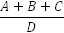 where: is the value at the relevant date of all cash in hand and at the bank of the Supplier Alliance Member; is the value of all marketable securities held by the Supplier Alliance Member determined using closing prices on the Working Day preceding the relevant date;  is the value at the relevant date of all account receivables of the Supplier Alliance Member; and is the value at the relevant date of the current liabilities of the Supplier Alliance Member. Each Supplier Alliance Member shall:  regularly monitor the credit ratings of the Supplier Alliance Member with the Rating Agencies; and  promptly notify (or shall procure that its auditors promptly notify) the Client in writing following the occurrence of a Financial Distress Event or any fact, circumstance or matter which could cause a Financial Distress Event and in any event, shall ensure that such notification is made within 10 Working Days of the date on which the Supplier Alliance Member first becomes aware of the Financial Distress Event or the fact, circumstance or matter which could cause a Financial Distress Event. For the purposes of determining whether a Financial Distress Event has occurred pursuant to the provisions of paragraph, the credit rating of the Supplier Alliance Member shall be deemed to have dropped below the applicable Credit Rating Threshold if any of the Rating Agencies have rated the Supplier Alliance Member at or below the applicable Credit Rating Threshold. Consequences of a financial distress event In the event of: the credit rating of the Supplier Alliance Member dropping below the applicable Credit Rating Threshold; the Supplier Alliance Member issuing a profits warning to a stock exchange or making any other public announcement about a material deterioration in its financial position or prospects; there being a public investigation into improper financial accounting and reporting, suspected fraud or any other impropriety of the Supplier Alliance Member;the Supplier Alliance Member committing a material breach of covenant to its lenders;  a Supply Chain member notifying the Client that the Supplier Alliance Member has not satisfied any sums properly due under a specified invoice and not subject to a genuine dispute; Any of the following: commencement of any litigation against the Supplier Alliance Member with respect to financial indebtedness or obligations under a Project Contract;  non-payment by the Supplier Alliance Member of any financial indebtedness; any financial indebtedness of the Supplier Alliance Member becoming due as a result of an event of default; or the cancellation or suspension of any financial indebtedness in respect of the Supplier Alliance Member  in each case which the Client reasonably believes (or would be likely reasonably to believe) could directly impact on the continued performance of the Supplier Alliance Member in accordance with the Framework Alliance Contract and any Project Contracts  then, immediately upon notification of the Financial Distress Event (or if the Client becomes aware of the Financial Distress Event without notification and brings the event to the attention of the Supplier Alliance Member ), the Supplier Alliance Member shall have the obligations and the Client shall have the rights and remedies as set out in paragraphs  The Supplier Alliance Member shall: at the request of the Client meet the Client as soon as reasonably practicable (and in any event within three (3) Working Days of the initial notification (or awareness) of the Financial Distress Event or such other period as the Client may permit and notify to the Supplier Alliance Member in writing) to review the effect of the Financial Distress Event on its continued performance in accordance with the Framework Alliance Contract and Project Contracts; and where the Client reasonably believes (taking into account any discussions and representations under paragraph 3.2.1) that the Financial Distress Event could impact on the Supplier Alliance Member’s continued performance in accordance with the Framework Alliance Contract and Project Contracts:  submit to the Client for its approval, a draft Financial Distress Service Continuity Plan as soon as reasonably practicable (and in any event, within ten (10) Working Days from the initial notification (or awareness) of the Financial Distress Event or such other period as the Client may permit and notify to the Supplier Alliance Member in writing); and provide such financial information relating to the Supplier Alliance Member as the Client may reasonably require. The Client shall not withhold its approval of a draft Financial Distress Service Continuity Plan unreasonably. If the Client does not approve the draft Financial Distress Service Continuity Plan, it shall inform the Supplier Alliance Member of its reasons and the Supplier Alliance Member shall take those reasons into account in the preparation of a further draft Financial Distress Service Continuity Plan, which shall be resubmitted to the Client within five (5) Working Days of the rejection of the first or subsequent (as the case may be) drafts. This process shall be repeated until the Financial Distress Service Continuity Plan is Approved by the Client or referred to the dispute resolution procedure pursuant to FAC-1 clause 15. If the Client considers that the draft Financial Distress Service Continuity Plan is insufficiently detailed to be properly evaluated, will take too long to complete or will not remedy the relevant Financial Distress Event, then it may either agree a further time period for the development and agreement of the Financial Distress Service Continuity Plan or escalate any issues with the draft Financial Distress Service Continuity Plan using the dispute resolution procedure pursuant to FAC-1 clause 15.  Following approval of the Financial Distress Service Continuity Plan by the Client, the Supplier Alliance Member shall: on a regular basis (which shall not be less than monthly), review the Financial Distress Service Continuity Plan and assess whether it remains adequate and up to date to ensure the continued performance in accordance with the Framework Alliance Contract and the Project Contracts; where the Financial Distress Service Continuity Plan is not adequate or up to date in, submit an updated Financial Distress Service Continuity Plan to the Client for its approval, and the provisions of shall apply to the review and approval process for the updated Financial Distress Service Continuity Plan; and  comply with the Financial Distress Service Continuity Plan (including any updated Financial Distress Service Continuity Plan). Where the Supplier Alliance Member reasonably believes that the relevant Financial Distress Event (or the circumstance or matter which has caused or otherwise led to it) no longer exists, it shall notify the Client and subject to the agreement of the Client, the Supplier Alliance Member may be relieved of its obligations under paragraph 3.  Termination rights The Client shall be entitled to terminate the appointment of a Supplier Alliance Member for breach under FAC-1 clause 14.4 if:  the Supplier Alliance Member fails to notify the Client of a Financial Distress Event in accordance with paragraph 2.2;  the parties fail to agree a Financial Distress Service Continuity Plan (or any updated Financial Distress Service Continuity Plan) in accordance with paragraph 3; and/or the Supplier Alliance Member fails to comply with the terms of the Financial Distress Service Continuity Plan (or any updated Financial Distress Service Continuity Plan) in accordance with paragraph 3. Primacy of credit ratings Without prejudice to the Supplier Alliance Member’s obligations and the Client’s rights and remedies under paragraph 2, if, following the occurrence of a Financial Distress Event pursuant to paragraph 2 to the Rating Agencies review and report subsequently that the credit ratings do not drop below the relevant Credit Rating Threshold, then: the Supplier Alliance Member shall be relieved automatically of its obligations under paragraph 3; and the Client shall not be entitled to require the Supplier Alliance Member to provide financial information in accordance with paragraph 2.3.  ANNEX 1: CREDIT RATINGS & CREDIT RATING THRESHOLDSPart 1: Current RatingPart 2: Lot Specific Credit Rating Threshold Lot 1Lot 2Lot 3Lot 4Lot 5Lot 6Lot 7SCHEDULE 9  		MARKETING (see Special Term 12) Introduction This Schedule 9 describes the activities that each Supplier Alliance Member will carry out as part of its ongoing commitment to the marketing of the Framework Alliance Contract to Additional Clients. Marketing Marketing contact details:Tel.                 Email.Client publications The Client will periodically update and revise marketing materials. Each Supplier Alliance Member shall supply current information for inclusion in such marketing materials when required by the Client. Such information shall be provided in the form of a completed template, supplied by the Client together with the instruction for completion and the date for its return. Failure to comply with the provisions of paragraphs 3.1 and 3.2 may result in a Supplier Alliance Member’s exclusion from the use of such marketing materials. Supplier Alliance Member publications Any marketing materials in relation to the Framework Alliance Contract that a Supplier Alliance Member produces must comply in all respects with the Branding Guidance. Each Supplier Alliance Member will periodically update and revise such marketing materials. Each Supplier Alliance Member shall be responsible for keeping under review the content of any information which appears on the Supplier Alliance Member’s website and which relates to the Framework Alliance Contract and ensuring that such information is kept up to date at all times. SCHEDULE 10 PART 1 FORM OF AWARD CONFIRMATION NOTICE(See page 2 of the Framework Alliance Agreement)[To be sent by Crown Commercial Service to each Supplier Alliance Member and to be notified by Crown Commercial Service to all other Alliance Members] Framework Programme RM6014 Lot [            ] Words and expressions in this Award Confirmation Notice have the same meanings as in the FAC-1 Framework Alliance Contract [              ] Lot [         ] dated [            ]. In response to the Offer Document submitted by you in response to our Invitation to Tender for the above Framework Programme, incorporating your Framework Prices and Framework Proposals, we confirm that with effect from the date of this Award Confirmation Notice you are appointed as a Supplier Alliance Member subject to and in accordance with the terms of the Framework Alliance Contract and that Framework Alliance Contract shall govern all your prior and future dealings with other Alliance Members in relation to the Framework Programme. Signed on behalf of Crown Commercial Service [               ]Dated  [             ]PART 2 FORM OF ADDITIONAL CLIENT NOTICE (See clause 1.11 of FAC-1 Contract Terms) [To be sent by Crown Commercial Service to each new Additional Client and to be notified by Crown Commercial Service to all other Alliance Members] Framework Programme RM6014 Lot [            ] Words and expressions in this Additional Client Notice have the same meanings as in the FAC-1 Framework Alliance Contract [              ] Lot [         ] dated [              ]. In response to the Registration Document submitted by you, we confirm that with effect from the date of this Additional Client Notice you are an Additional Client subject to and in accordance with the terms of the Framework Alliance Contract and that Framework Alliance Contract shall govern all your prior and future dealings with other Alliance Members in relation to the Framework Programme. Signed on behalf of Crown Commercial Service [            ]Dated [          ]SCHEDULE 11FORM OF GUARANTEE(See Special Term 20) [Insert the name of the Guarantor]- and -[Insert the name of the Beneficiary]DEED OF GUARANTEEDEED OF GUARANTEETHIS DEED OF GUARANTEE is made [    ]BETWEEN:(1)	[Insert the name of the Guarantor] [a company incorporated in England and Wales] with number [insert company no.] whose registered office is at [insert details of the Guarantor's registered office here] [OR] [a company incorporated under the laws of [insert country], registered in [insert country] with number [insert number] at [insert place of registration], whose principal office is at [insert office details] (“Guarantor”); in favour of(2)	[The Authority] [Insert name of Contracting Authority who is Party to the Guaranteed Agreement] whose principal office is at [                              ] (“Beneficiary”)[Guidance note: Where this deed of guarantee is used to procure a Framework Guarantee in favour of the Authority, this paragraph numbered (2) above will set out the details of the Authority. Where it is used to procure a Call Off Guarantee in favour of a Contracting Authority this paragraph numbered (2) above will set out the details of the relevant Contracting Authority]WHEREAS:(A)		The Guarantor has agreed, in consideration of the Beneficiary entering into the Guaranteed Agreement with the Supplier, to guarantee all of the Supplier's obligations under the Guaranteed Agreement.(B)		It is the intention of the Parties that this document be executed and take effect as a deed.Now in consideration of the Beneficiary entering into the Guaranteed Agreement, the Guarantor hereby agrees with the Beneficiary as follows:1. Definitions and InterpretationIn this Deed of Guarantee: 1.1 unless defined elsewhere in this Deed of Guarantee or the context requires otherwise, defined terms shall have the same meaning as they have for the purposes of the Guaranteed Agreement;1.2 the words and phrases below shall have the following meanings:[Guidance Note: Insert and/or settle Definitions, including from the following list, as appropriate to either Framework Guarantee or Call Off Guarantee]1.3	references to this Deed of Guarantee and any provisions of this Deed of Guarantee or to any other document or agreement (including to the Guaranteed Agreement) are to be construed as references to this Deed of Guarantee, those provisions or that document or agreement in force for the time being and as amended, varied, restated, supplemented, substituted or novated from time to time;1.4	unless the context otherwise requires, words importing the singular are to include the plural and vice versa;1.5	references to a person are to be construed to include that person's assignees or transferees or successors in title, whether direct or indirect;1.6	the words “other” and “otherwise” are not to be construed as confining the meaning of any following words to the class of thing previously stated where a wider construction is possible;1.7 unless the context otherwise requires, reference to a gender includes the other gender and the neuter;1.8	unless the context otherwise requires, references to an Act of Parliament, statutory provision or statutory instrument include a reference to that Act of Parliament, statutory provision or statutory instrument as amended, extended or re-enacted from time to time and to any regulations made under it; 1.9	unless the context otherwise requires, any phrase introduced by the words “including”, “includes”, “in particular”, “for example” or similar, shall be construed as illustrative and without limitation to the generality of the related general words;1.10	references to Clauses and Schedules are, unless otherwise provided, references to Clauses of and Schedules to this Deed of Guarantee; and1.11	references to liability are to include any liability whether actual, contingent, present or future.2. Guarantee and indemnity2.1	The Guarantor irrevocably and unconditionally guarantees and undertakes to the Beneficiary to procure that the Supplier duly and punctually performs all of the Guaranteed Obligations now or hereafter due, owing or incurred by the Supplier to the Beneficiary. 2.2	The Guarantor irrevocably and unconditionally undertakes upon demand to pay to the Beneficiary all monies and liabilities which are now or at any time hereafter shall have become payable by the Supplier to the Beneficiary under or in connection with the Guaranteed Agreement or in respect of the Guaranteed Obligations as if it were a primary obligor.2.3	If at any time the Supplier shall fail to perform any of the Guaranteed Obligations, the Guarantor, as primary obligor, irrevocably and unconditionally undertakes to the Beneficiary that, upon first demand by the Beneficiary it shall, at the cost and expense of the Guarantor:2.3.1	fully, punctually and specifically perform such Guaranteed Obligations as if it were itself a direct and primary obligor to the Beneficiary in respect of the Guaranteed Obligations and liable as if the Guaranteed Agreement had been entered into directly by the Guarantor and the Beneficiary; and2.3.2	as a separate and independent obligation and liability, indemnify and keep the Beneficiary indemnified against all losses, damages, costs and expenses (including VAT thereon, and including, without limitation, all court costs and all legal fees on a solicitor and own client basis, together with any disbursements,) of whatever nature which may result or which such Beneficiary may suffer, incur or sustain arising in any way whatsoever out of a failure by the Supplier to perform the Guaranteed Obligations save that, subject to the other provisions of this Deed of Guarantee, this shall not be construed as imposing greater obligations or liabilities on the Guarantor than are purported to be imposed on the Supplier under the Guaranteed Agreement.  2.4	As a separate and independent obligation and liability from its obligations and liabilities under Clauses 2.1 to 2.3 above, the Guarantor as a primary obligor irrevocably and unconditionally undertakes to indemnify and keep the Beneficiary indemnified on demand against all losses, damages, costs and expenses (including VAT thereon, and including, without limitation, all legal costs and expenses), of whatever nature, whether arising under statute, contract or at common law, which such Beneficiary may suffer or incur if any obligation guaranteed by the Guarantor is or becomes unenforceable, invalid or illegal as if the obligation guaranteed had not become unenforceable, invalid or illegal provided that the Guarantor's liability shall be no greater than the Supplier's liability would have been if the obligation guaranteed had not become unenforceable, invalid or illegal.  3. Obligation to enter into a new contract3.1	If the Guaranteed Agreement is terminated for any reason, whether by the Beneficiary or the Supplier, or if the Guaranteed Agreement is disclaimed by a liquidator of the Supplier or the obligations of the Supplier are declared to be void or voidable for any reason, then the Guarantor will, at the request of the Beneficiary enter into a contract with the Beneficiary in terms mutatis mutandis the same as the Guaranteed Agreement and the obligations of the Guarantor under such substitute agreement shall be the same as if the Guarantor had been original obligor under the Guaranteed Agreement or under an agreement entered into on the same terms and at the same time as the Guaranteed Agreement with the Beneficiary.4. Demands and Notices4.1	Any demand or notice served by the Beneficiary on the Guarantor under this Deed of Guarantee shall be in writing, addressed to:[Address of the Guarantor in England and Wales] [Facsimile Number]For the Attention of [insert details]or such other address in England and Wales or facsimile number as the Guarantor has from time to time notified to the Beneficiary in writing in accordance with the terms of this Deed of Guarantee as being an address or facsimile number for the receipt of such demands or notices.4.2	Any notice or demand served on the Guarantor or the Beneficiary under this Deed of Guarantee shall be deemed to have been served:if delivered by hand, at the time of delivery; orif posted, at 10.00 a.m. on the second Working Day after it was put into the post; orif sent by facsimile, at the time of despatch, if despatched before 5.00 p.m. on any Working Day, and in any other case at 10.00 a.m. on the next Working Day.4.3	In proving service of a notice or demand on the Guarantor or the Beneficiary it shall be sufficient to prove that delivery was made, or that the envelope containing the notice or demand was properly addressed and posted as a prepaid first class recorded delivery letter, or that the facsimile message was properly addressed and despatched, as the case may be.4.4	Any notice purported to be served on the Beneficiary under this Deed of Guarantee shall only be valid when received in writing by the Beneficiary.5. Beneficiary's protections5.1	The Guarantor shall not be discharged or released from this Deed of Guarantee by any arrangement made between the Supplier and the Beneficiary (whether or not such arrangement is made with or without the assent of the Guarantor) or by any amendment to or termination of the Guaranteed Agreement or by any forbearance or indulgence whether as to payment, time, performance or otherwise granted by the Beneficiary in relation thereto (whether or not such amendment, termination, forbearance or indulgence is made with or without the assent of the Guarantor) or by the Beneficiary doing (or omitting to do) any other matter or thing which but for this provision might exonerate the Guarantor. 5.2	This Deed of Guarantee shall be a continuing security for the Guaranteed Obligations and accordingly: 5.3.1	it shall not be discharged, reduced or otherwise affected by any partial performance (except to the extent of such partial performance) by the Supplier of the Guaranteed Obligations or by any omission or delay on the part of the Beneficiary in exercising its rights under this Deed of Guarantee; 5.3.2	it shall not be affected by any dissolution, amalgamation, reconstruction, reorganisation, change in status, function, control or ownership, insolvency, liquidation, administration, appointment of a receiver, voluntary arrangement, any legal limitation or other incapacity, of the Supplier, the Beneficiary, the Guarantor or any other person;5.3.3	if, for any reason, any of the Guaranteed Obligations shall prove to have been or shall become void or unenforceable against the Supplier for any reason whatsoever, the Guarantor shall nevertheless be liable in respect of that purported obligation or liability as if the same were fully valid and enforceable and the Guarantor were principal debtor in respect thereof; and 5.3.4	the rights of the Beneficiary against the Guarantor under this Deed of Guarantee are in addition to, shall not be affected by and shall not prejudice, any other security, guarantee, indemnity or other rights or remedies available to the Beneficiary.5.4	The Beneficiary shall be entitled to exercise its rights and to make demands on the Guarantor under this Deed of Guarantee as often as it wishes and the making of a demand (whether effective, partial or defective) in respect of the breach or non-performance by the Supplier of any Guaranteed Obligation shall not preclude the Beneficiary from making a further demand in respect of the same or some other default in respect of the same Guaranteed Obligation.5.5	The Beneficiary shall not be obliged before taking steps to enforce this Deed of Guarantee against the Guarantor to obtain judgment against the Supplier or the Guarantor or any third party in any court, or to make or file any claim in a bankruptcy or liquidation of the Supplier or any third party, or to take any action whatsoever against the Supplier or the Guarantor or any third party or to resort to any other security or guarantee or other means of payment. No action (or inaction) by the Beneficiary in respect of any such security, guarantee or other means of payment shall prejudice or affect the liability of the Guarantor hereunder.5.6	The Beneficiary's rights under this Deed of Guarantee are cumulative and not exclusive of any rights provided by law and may be exercised from time to time and as often as the Beneficiary deems expedient.5.7	Any waiver by the Beneficiary of any terms of this Deed of Guarantee, or of any Guaranteed Obligations shall only be effective if given in writing and then only for the purpose and upon the terms and conditions, if any, on which it is given.5.8	Any release, discharge or settlement between the Guarantor and the Beneficiary shall be conditional upon no security, disposition or payment to the Beneficiary by the Guarantor or any other person being void, set aside or ordered to be refunded pursuant to any enactment or law relating to liquidation, administration or insolvency or for any other reason whatsoever and if such condition shall not be fulfilled the Beneficiary shall be entitled to enforce this Deed of Guarantee subsequently as if such release, discharge or settlement had not occurred and any such payment had not been made. The Beneficiary shall be entitled to retain this security after as well as before the payment, discharge or satisfaction of all monies, obligations and liabilities that are or may become due owing or incurred to the Beneficiary from the Guarantor for such period as the Beneficiary may determine.6. Guarantor intent6.1	Without prejudice to the generality of Clause 5 (Beneficiary’s protections), the Guarantor expressly confirms that it intends that this Deed of Guarantee shall extend from time to time to any (however fundamental) variation, increase, extension or addition of or to the Guaranteed Agreement and any associated fees, costs and/or expenses.7. Rights of subrogation7.1	The Guarantor shall, at any time when there is any default in the performance of any of the Guaranteed Obligations by the Supplier and/or any default by the Guarantor in the performance of any of its obligations under this Deed of Guarantee, exercise any rights it may have: 7.1.1 of subrogation and indemnity; 7.1.2 to take the benefit of, share in or enforce any security or other guarantee or indemnity for the Supplier’s obligations; and 7.1.3 to prove in the liquidation or insolvency of the Supplier,only in accordance with the Beneficiary’s written instructions and shall hold any amount recovered as a result of the exercise of such rights on trust for the Beneficiary and pay the same to the Beneficiary on first demand.  7.2	The Guarantor hereby acknowledges that it has not taken any security from the Supplier and agrees not to do so until Beneficiary receives all moneys payable hereunder and will hold any security taken in breach of this Clause on trust for the Beneficiary.8. Deferral of rights8.1 Until all amounts which may be or become payable by the Supplier Alliance Member under or in connection with the Guaranteed Agreement have been irrevocably paid in full, the Guarantor agrees that, without the prior written consent of the Beneficiary, it will not:8.1.1 exercise any rights it may have to be indemnified by the Supplier Alliance Member;8.1.2	claim any contribution from any other guarantor of the Supplier’s obligations under the Guaranteed Agreement;8.1.3	take the benefit (in whole or in part and whether by way of subrogation or otherwise) of any rights of the Beneficiary under the Guaranteed Agreement or of any other guarantee or security taken pursuant to, or in connection with, the Guaranteed Agreement;8.1.4	demand or accept repayment in whole or in part of any indebtedness now or hereafter due from the Supplier; or8.1.5 claim any set-off or counterclaim against the Supplier;8.2 If the Guarantor receives any payment or other benefit or exercises any set off or counterclaim or otherwise acts in breach of this Clause 8, anything so received and any benefit derived directly or indirectly by the Guarantor therefrom shall be held on trust for the Beneficiary and applied in or towards discharge of its obligations to the Beneficiary under this Deed of Guarantee.9. Representations and warranties9.1 The Guarantor hereby represents and warrants to the Beneficiary that:9.1.1 the Guarantor is duly incorporated and is a validly existing company under the laws of its place of incorporation, has the capacity to sue or be sued in its own name and has power to carry on its business as now being conducted and to own its property and other assets;9.1.2 the Guarantor has full power and authority to execute, deliver and perform its obligations under this Deed of Guarantee and no limitation on the powers of the Guarantor will be exceeded as a result of the Guarantor entering into this Deed of Guarantee;9.1.3 the execution and delivery by the Guarantor of this Deed of Guarantee and the performance by the Guarantor of its obligations under this Deed of Guarantee including, without limitation entry into and performance of a contract pursuant to Clause 3) have been duly authorised by all necessary corporate action and do not contravene or conflict with:the Guarantor's memorandum and articles of association or other equivalent constitutional documents; any existing law, statute, rule or regulation or any judgment, decree or permit to which the Guarantor is subject; orthe terms of any agreement or other document to which the Guarantor is a Party or which is binding upon it or any of its assets;all governmental and other authorisations, approvals, licences and consents, required or desirable, to enable it lawfully to enter into, exercise its rights and comply with its obligations under this Deed of Guarantee, and to make this Deed of Guarantee admissible in evidence in its jurisdiction of incorporation, have been obtained or effected and are in full force and effect; andthis Deed of Guarantee is the legal valid and binding obligation of the Guarantor and is enforceable against the Guarantor in accordance with its terms.10. Payments and set-off10.1	All sums payable by the Guarantor under this Deed of Guarantee shall be paid without any set-off, lien or counterclaim, deduction or withholding, howsoever arising, except for those required by law, and if any deduction or withholding must be made by law, the Guarantor will pay that additional amount which is necessary to ensure that the Beneficiary receives a net amount equal to the full amount which it would have received if the payment had been made without the deduction or withholding.10.2 The Guarantor shall pay interest on any amount due under this Deed of Guarantee at the applicable rate under the Late Payment of Commercial Debts (Interest) Act 1998, accruing on a daily basis from the due date up to the date of actual payment, whether before or after judgment.10.3 The Guarantor will reimburse the Beneficiary for all legal and other costs (including VAT) incurred by the Beneficiary in connection with the enforcement of this Deed of Guarantee.11. Guarantor's acknowledgement11.1	The Guarantor warrants, acknowledges and confirms to the Beneficiary that it has not entered into this Deed of Guarantee in reliance upon, nor has it been induced to enter into this Deed of Guarantee by any representation, warranty or undertaking made by or on behalf of the Beneficiary (whether express or implied and whether pursuant to statute or otherwise) which is not set out in this Deed of Guarantee.12. Assignment12.1	The Beneficiary shall be entitled to assign or transfer the benefit of this Deed of Guarantee at any time to any person without the consent of the Guarantor being required and any such assignment or transfer shall not release the Guarantor from its liability under this Guarantee.12.2	The Guarantor may not assign or transfer any of its rights and/or obligations under this Deed of Guarantee.13. Severance13.1	If any provision of this Deed of Guarantee is held invalid, illegal or unenforceable for any reason by any court of competent jurisdiction, such provision shall be severed and the remainder of the provisions hereof shall continue in full force and effect as if this Deed of Guarantee had been executed with the invalid, illegal or unenforceable provision eliminated.14. Third party rights14.1	A person who is not a Party to this Deed of Guarantee shall have no right under the Contracts (Rights of Third Parties) Act 1999 to enforce any term of this Deed of Guarantee.  This Clause does not affect any right or remedy of any person which exists or is available otherwise than pursuant to that Act.15. Governing Law15.1 This Deed of Guarantee and any non-contractual obligations arising out of or in connection with it shall be governed by and construed in all respects in accordance with English law.15.2 The Guarantor irrevocably agrees for the benefit of the Beneficiary that the courts of England shall have jurisdiction to hear and determine any suit, action or proceedings and to settle any dispute which may arise out of or in connection with this Deed of Guarantee and for such purposes hereby irrevocably submits to the jurisdiction of such courts.15.3 Nothing contained in this Clause shall limit the rights of the Beneficiary to take proceedings against the Guarantor in any other court of competent jurisdiction, nor shall the taking of any such proceedings in one or more jurisdictions preclude the taking of proceedings in any other jurisdiction, whether concurrently or not (unless precluded by applicable law).15.4 The Guarantor irrevocably waives any objection which it may have now or in the future to the courts of England being nominated for the purpose of this Clause on the ground of venue or otherwise and agrees not to claim that any such court is not a convenient or appropriate forum.15.5	[The Guarantor hereby irrevocably designates, appoints and empowers [the Supplier] [a suitable alternative to be agreed if the Supplier's registered office is not in England or Wales] either at its registered office or on facsimile number [insert fax no.] from time to time to act as its authorised agent to receive notices, demands, service of process and any other legal summons in England and Wales for the purposes of any legal action or proceeding brought or to be brought by the Beneficiary in respect of this Deed of Guarantee. The Guarantor hereby irrevocably consents to the service of notices and demands, service of process or any other legal summons served in such way.][Guidance Note: Include the above provision when dealing with the appointment of English process agent by a non-English incorporated Guarantor]IN WITNESS whereof the Guarantor has caused this instrument to be executed and delivered as a Deed the day and year first before written.EXECUTED as a DEED by	[Insert name of the Guarantor] acting by [Insert/print names]DirectorDirector/SecretarySCHEDULE 12 PRICINGDEFINITIONSThe following terms used in this Schedule shall have the following meanings:General ProvisionsThe Framework Prices set out in the Framework Proposal are the maximum that the Supplier Alliance Member may charge pursuant to any Project Contract.  The Supplier Alliance Member acknowledges and agrees that any prices submitted in relation to a Project Brief shall be equal to or lower than the Framework Prices.The Supplier Alliance Member acknowledges and agrees that the Framework Prices cannot be increased during the Framework Alliance Period unless in the below situations:Adjustment of the Framework PricesThe Framework Prices shall only be varied:due to a Specific Change in Law in relation to which the Parties agree that a change is required to all or part of the Framework Prices in accordance with Clause 8.2 (Legislative Change); where all or part of the Framework Prices are reviewed and reduced in accordance with Continuous Improvement and Benchmarking; where all or part of the Framework Prices are reviewed and reduced in accordance with Supplier Alliance Member periodic assessment of Framework Prices;where a review and increase of Framework Prices is requested by the Supplier Alliance Member and approved, orwhere Framework Prices or any component amounts or sums thereof are expressed as “subject to increase by way of Indexation”.the Framework Prices in respect of the prices will remain fixed for the first two (2) Contract Years.Percentage Fees shall remain fixed for the duration of the Framework Alliance.SUPPLIER ALLIANCE MEMBER PERIODIC ASSESSMENT OF FRAMEWORK PRICESEvery six (6) Months during the Framework Period, the Supplier Alliance Member shall assess the level of the Framework Prices to consider whether it is able to reduce them.  Such assessments by the Supplier Alliance Member shall be carried out on 1 June and 1 January in each Contract Year (or in the event that such dates do not, in any contract year, fall on a working day, on the next working day following such dates). To the extent that the Supplier Alliance Member is able to decrease all or part of the Framework Prices it shall promptly notify the Client in writing and such reduction shall be implemented in accordance with paragraph 6.1.3 below. SUPPLIER ALLIANCE MEMBER REQUEST FOR INCREASE of the Framework Prices The Supplier Alliance Member may request an increase in all or part of the Framework Prices in accordance with the remaining provisions of this paragraph 5 subject always to:the Supplier Alliance Member’s request being submitted in writing at least three (3) Months before the effective date for the proposed increase in the relevant Framework Prices ("Review Adjustment Date") which shall be subject to paragraph 5.2;the Approval of the Client which shall be granted in the Client’s sole discretion.The earliest Review Adjustment Date will be the first (1st) working day following the expiry of the period specified during which the Contract Charges shall remain fixed (and no review under this paragraph 5 is permitted). Thereafter any subsequent increase to any of the Framework Prices in accordance with this paragraph 5 shall not occur before the anniversary of the previous review adjustment date during the Project Contract period.To make a request for an increase in some or all of the Framework Prices in respect of prices only as identified and in accordance with this paragraph 5, the Supplier Alliance Member shall provide the Client with:a list of the Framework Prices it wishes to review;for each of the Framework Prices under review, written evidence of the justification for the requested increase including:a breakdown of the profit and cost components that comprise the relevant Framework Price;  details of the movement in the different identified cost components of the relevant Framework Price;reasons for the movement in the different identified cost components of the relevant Framework Price;evidence that the Supplier Alliance Member has attempted to mitigate against the increase in the relevant cost components; andevidence that the Supplier Alliance Member’s profit component of the relevant  Framework Price is no greater than that applying to Framework Prices using the same pricing mechanism as at the Framework Alliance Commencement Date.INDEXATIONWhere the Framework Prices or any component amounts or sums thereof are expressed in the Framework Brief as “subject to increase by way of Indexation” the following provisions shall apply:  the relevant adjustment shall:be applied on the effective date of the increase in the relevant Framework Prices by way of Indexation (“Indexation Adjustment Date”) which shall be subject to paragraph 5.1; be determined by multiplying the relevant amount or sum by the percentage increase or changes in the Consumer Price Index published for the twelve (12) Months ended on the 31st of January immediately preceding the relevant Indexation Adjustment Date
(https://www.ons.gov.uk/economy/inflationandpriceindices/timeseries/d7g7/mm23); where the published CPI Index figure at the relevant Indexation Adjustment Date is stated to be a provisional figure or is subsequently amended, that figure shall apply as ultimately confirmed or amended unless the Client and the Supplier Alliance Member shall agree otherwise;if the CPI Index is no longer published, the Client and the Supplier Alliance Member shall agree a fair and reasonable adjustment to that index or, if appropriate, shall agree a revised formula that in either event will have substantially the same effect as that specified.The earliest Indexation Adjustment Date will be the (1st) Working Day following the expiry of the period specified in paragraph 5.2 during which the Contract Charges shall remain fixed (and no review under this paragraph 9 is permitted). Thereafter any subsequent increase by way of Indexation shall not occur before the anniversary of the previous Indexation Adjustment Date during the Framework Period;Except as set out in this Paragraph 6, neither the Framework Prices nor any other costs, expenses, fees or charges shall be adjusted to take account of any inflation, change to exchange rate, change to interest rate or any other factor or element which might otherwise increase the cost to the Supplier Alliance Member or Sub-Contractors of the performance of their obligations and any Project Contract Agreements.IMPLEMENTATION OF ADJUSTED FRAMEWORK PRICES Variations in accordance with the provisions of the to all or part the Framework Prices (as the case may be) shall be made by the Client to take effect:in accordance with Clause 8.2 (Legislative Change) where an adjustment to the Framework Prices is made in the Framework Brief; on 1 July for assessments made on 1 June and on 1 February for assessments made on 1 January where an adjustment to the Framework Prices is made; or on the review adjustment date where an adjustment to the Framework Prices is made; oron the Indexation Adjustment Date where an adjustment to the Framework Prices.and the Parties shall amend the Framework Prices to reflect such variations.CHARGES UNDER PROJECT CONTRACT AGREEMENTSFor the avoidance of doubt any change to the Framework Prices implemented pursuant to the Framework Alliance Contract are made independently of, and, subject always to the Framework Alliance Contract and shall not affect the Charges payable by a Contracting the Client under a Project Contract in force at the time a change to the Framework Prices is implemented.Any variation to the Charges payable under a must be agreed between the Supplier Alliance Member and the Client and implemented in accordance with the provisions applicable to the Project Contract Agreement.E-commerce transactions with Central Government BodiesThe Supplier Alliance Member acknowledges and agrees that the Government’s wide strategy of ‘Digital by Default’(https://www.gov.uk/government/publications/government-digital-strategy)  endorses a commitment to implement e-commerce systems, including, for example, purchase-to-pay (P2P) automated systems, as the preferred transacting model for all Government’s purchasing transactions. The intent is to migrate, wherever practically possible, all Government’s purchasing to an e-commerce environment. The Supplier Alliance Member acknowledges and agrees that when contracting with Central Government Bodies, the latter may use a specific e-commerce application and the Supplier Alliance Member shall be required to comply with the relevant requirements set out by the relevant Central Government Body in their Statement of Requirements during the Further Competition Procedure and/or terms of the relevant Project Contract Agreement.  Manner of delivery Deemed time of delivery Proof of Service Email  9.00am on the first Working Day after sending Dispatched as a pdf attachment to an email to the correct e-mail address without any error message  Personal delivery On delivery, provided delivery is between 9.00am and 5.00pm on a Working Day. Otherwise, delivery will occur at 9.00am on the next Working Day Properly addressed and delivered as evidenced by signature of a delivery receipt Royal Mail Signed For™ 1st Class or other prepaid, next Working Day service providing proof of delivery At the time recorded by the delivery service, provided that delivery is between 9.00am and 5.00pm on a Working Day. Otherwise, delivery will occur at 9.00am on the same Working Day (if delivery before 9.00am) or on the next Working Day (if after 5.00pm) Properly addressed prepaid and delivered as evidenced by signature of a delivery receipt Success Measure Target  Measured by 1.  Management 1.1 MI returns: All MI Reports to be returned to the Client by the fifth day of each month  100% Confirmation of receipt and time of receipt by the Client (as evidenced within the Client’s data warehouse (MISO) system)  1.2 All undisputed invoices to be paid within 30 calendar days of issue by the Client or Additional Client and or by the Supplier Alliance Member and by any member of the Supplier Alliance Member’s Supply Chain100% Confirmation of receipt and time of receipt by the Client (as evidenced within the Client’s CODA system) 1.3 Supplier Alliance Member Self-Audit Certificate to be issued to the Client in accordance with the Framework Alliance Contract 100% Confirmation of receipt and time of receipt by the Client 1.4 Actions identified in an Audit Report to be delivered by the dates set out in the Audit Report 100% Confirmation by the Client of completion of the actions by the dates identified in the Audit Report 1.2. Project Returns:  All finalised Project Success Measures data to be returned to the Client within 10 Working Days of being finalised 100% Confirmation of receipt by the Client  2.  Operational efficiency/ cost savings 2.1 The Supplier Alliance Member to deliver against its Continuous Improvement Plan to deliver Improved Value 100% Confirmation by   the Client of Improved Value achieved by the dates identified in the Timetable and in the Continuous Improvement Plan 3.  Cost savings 3.1 The Supplier Alliance Member to deliver against the Continuous Improvement Plan to improve value over the Framework Period 100% Confirmation by   the Client of the cost savings achieved by the dates identified in the Timetable , in other descriptions of  Alliance Activities and in the Continuous Improvement Plan 4.  Customer satisfaction 4.1 Projects to be provided under Project Contracts to the satisfaction of Additional Clients 90% Confirmation by the Client of the Supplier Alliance Member’s performance against customer satisfaction surveys Description of        action/consent/approval Alliance Member(s) responsible for action/consent/approval Period/deadline for                 action/consent/approval Additional comments Risk Likelihood of risk Impact of risk on Framework Programme and/or Objectives and/or Alliance Activities Alliance Member(s) responsible for Risk Management action  Risk Management action Risk Management action period/deadline Criteria NumberCriteria - ranked in order of importancePercentage Weightings (or rank order of importance where applicable) - to be set by the Additional Client conducting the direct award1Quality (including service delivery, technical merit, coverage, account management, fitness for purpose)50%(Variation 50 +/- %)2Price (life cycle costs, cost effectiveness & price)50%(Variation 50 +/- %)Criteria NumberCriteriaPercentage Weightings (or rank order of importance where applicable) - to be set by the Additional Client conducting the further competition AQuality50%(Variation 50 +/- %)BPrice50%(Variation 50 +/- %)"Actual Delivery Date"the date on which a  Modular Building is actually delivered to the Additional Client;“Delivery Place”the place for delivery specified in the Modular Building Order;“Due Delivery Date”the date specified as the due date for delivery of a  Modular Building in the Modular Building Order;"Hire Payments"The hire and additional charges (exclusive of any applicable VAT) payable to the Supplier Alliance Member  by the Additional Client under the Project Contract for the full and proper performance by the Supplier Alliance Member  of its obligations under the Project Contract which price must not be greater than the prices provided for in the Modular Buildings Framework Alliance Contract from time to time;"Hire Period"in relation to a Modular Building, the period commencing on the Actual Delivery Date for that  Modular Building and ending on the Return Date for that  Modular Building unless extended or terminated early in accordance with this Project Contract;"Hire Terms"the terms and conditions of supply and hire set out in this Project Contract Schedule 5;"Net Book Value"the value of a Modular Building from time to time being its purchase price less an amount equal to the depreciation of the  Modular Building, calculated on a straight-line basis, at the time a valuation is made;"Hire"the amount specified in the Modular Building Order;"Return Date"the date so specified in the Modular Building Order or as varied by the application of paragraph 8.9;"Settlement Sum"for any Modular Building, the aggregate of:the Termination Sum; andthe Total Loss Value,lessany monies actually received and retained by the Supplier Alliance Member as payment from the Additional Client's insurers for the Total Loss;"Termination Sum"for any  Modular Building, the aggregate of:any Hire due but unpaid up to the date of termination;any other sum due or to become due to the Supplier Alliance Member  hereunder by reason of any breach by the Additional Client prior to the date of termination of any of its obligations under the Hire Terms;the termination hire charges calculated in accordance with the Project Contract or, if lower, 50% of the Hire that would have been payable under the Hire Terms but for the termination;"Total Loss"any event which, in the opinion of the insurers of the  Modular Building, renders the  Modular Building incapable of economic repair if it is lost, stolen or destroyed; and"Total Loss Value"the published trade "clean" market value for the month in which the Supplier Alliance Member  is notified of the Total Loss.YEAR OF TERMINATIONSCHEDULED HIRE PERIODSCHEDULED HIRE PERIODSCHEDULED HIRE PERIODSCHEDULED HIRE PERIODYEAR OF TERMINATION2 YEARS3 YEARS4 YEARS5 YEARSYEAR 12 MONTHS5 MONTHS6 MONTHS7 MONTHSYEAR 21 MONTH3 MONTHS4 MONTHS5 MONTHSYEAR 31 MONTH2 MONTHS3 MONTHSYEAR 41 MONTH2 MONTHSFor and on behalf of the Additional Client:For and on behalf of the Additional Client:Name and TitleSignatureDateFor and on behalf of the Supplier Alliance Member :For and on behalf of the Supplier Alliance Member :Name and TitleSignatureDate"Additional Client means each Additional Client Notice issued by the Client to an Additional Client which is the means by which each Additional Client becomes an Alliance Member upon and subject to the Client notifying all other Alliance Members means the costs incurred by the Client in dealing with MI Failures calculated in accordance with the tariff of administration charges published by the Client at the following link: http://CCS.cabinetoffice.gov.uk/i-am-supplier/managementinformation/admin-fees; means each Additional Client Notice issued by the Client to an Additional Client which is the means by which each Additional Client becomes an Alliance Member upon and subject to the Client notifying all other Alliance Members means the costs incurred by the Client in dealing with MI Failures calculated in accordance with the tariff of administration charges published by the Client at the following link: http://CCS.cabinetoffice.gov.uk/i-am-supplier/managementinformation/admin-fees; means each Additional Client Notice issued by the Client to an Additional Client which is the means by which each Additional Client becomes an Alliance Member upon and subject to the Client notifying all other Alliance Members means the costs incurred by the Client in dealing with MI Failures calculated in accordance with the tariff of administration charges published by the Client at the following link: http://CCS.cabinetoffice.gov.uk/i-am-supplier/managementinformation/admin-fees; Notice” “Admin Fees" means each Additional Client Notice issued by the Client to an Additional Client which is the means by which each Additional Client becomes an Alliance Member upon and subject to the Client notifying all other Alliance Members means the costs incurred by the Client in dealing with MI Failures calculated in accordance with the tariff of administration charges published by the Client at the following link: http://CCS.cabinetoffice.gov.uk/i-am-supplier/managementinformation/admin-fees; means each Additional Client Notice issued by the Client to an Additional Client which is the means by which each Additional Client becomes an Alliance Member upon and subject to the Client notifying all other Alliance Members means the costs incurred by the Client in dealing with MI Failures calculated in accordance with the tariff of administration charges published by the Client at the following link: http://CCS.cabinetoffice.gov.uk/i-am-supplier/managementinformation/admin-fees; means each Additional Client Notice issued by the Client to an Additional Client which is the means by which each Additional Client becomes an Alliance Member upon and subject to the Client notifying all other Alliance Members means the costs incurred by the Client in dealing with MI Failures calculated in accordance with the tariff of administration charges published by the Client at the following link: http://CCS.cabinetoffice.gov.uk/i-am-supplier/managementinformation/admin-fees; "Affiliates" means in relation to a body corporate, any other entity which directly or indirectly Controls, is Controlled by, or is under direct or indirect common Control of that body corporate from time to time; means in relation to a body corporate, any other entity which directly or indirectly Controls, is Controlled by, or is under direct or indirect common Control of that body corporate from time to time; means in relation to a body corporate, any other entity which directly or indirectly Controls, is Controlled by, or is under direct or indirect common Control of that body corporate from time to time; "Audit" means an audit carried out pursuant to Schedule 7 (Records, Audit Access and Open Book Data); means an audit carried out pursuant to Schedule 7 (Records, Audit Access and Open Book Data); means an audit carried out pursuant to Schedule 7 (Records, Audit Access and Open Book Data); "Audit Report" means a report summarising the testing completed and the actions arising following an Audit; means a report summarising the testing completed and the actions arising following an Audit; means a report summarising the testing completed and the actions arising following an Audit; "Auditor" means the Client and/or any Additional Client and/or the National Audit Office and/or any auditor appointed by the Audit Commission, and /or the representatives of any of them; means currently the body that scrutinises central government expenditure; means each Award Confirmation Notice issued by the Client to a Supplier Alliance Member which is the means by which each Supplier Alliance Member becomes an Alliance Member upon and subject to the Client notifying all other Alliance Members means the Client and/or any Additional Client and/or the National Audit Office and/or any auditor appointed by the Audit Commission, and /or the representatives of any of them; means currently the body that scrutinises central government expenditure; means each Award Confirmation Notice issued by the Client to a Supplier Alliance Member which is the means by which each Supplier Alliance Member becomes an Alliance Member upon and subject to the Client notifying all other Alliance Members means the Client and/or any Additional Client and/or the National Audit Office and/or any auditor appointed by the Audit Commission, and /or the representatives of any of them; means currently the body that scrutinises central government expenditure; means each Award Confirmation Notice issued by the Client to a Supplier Alliance Member which is the means by which each Supplier Alliance Member becomes an Alliance Member upon and subject to the Client notifying all other Alliance Members “Auditor General" “Award Confirmation Notice” means the Client and/or any Additional Client and/or the National Audit Office and/or any auditor appointed by the Audit Commission, and /or the representatives of any of them; means currently the body that scrutinises central government expenditure; means each Award Confirmation Notice issued by the Client to a Supplier Alliance Member which is the means by which each Supplier Alliance Member becomes an Alliance Member upon and subject to the Client notifying all other Alliance Members means the Client and/or any Additional Client and/or the National Audit Office and/or any auditor appointed by the Audit Commission, and /or the representatives of any of them; means currently the body that scrutinises central government expenditure; means each Award Confirmation Notice issued by the Client to a Supplier Alliance Member which is the means by which each Supplier Alliance Member becomes an Alliance Member upon and subject to the Client notifying all other Alliance Members means the Client and/or any Additional Client and/or the National Audit Office and/or any auditor appointed by the Audit Commission, and /or the representatives of any of them; means currently the body that scrutinises central government expenditure; means each Award Confirmation Notice issued by the Client to a Supplier Alliance Member which is the means by which each Supplier Alliance Member becomes an Alliance Member upon and subject to the Client notifying all other Alliance Members "Client Personal Data" means any Personal Data supplied for the purposes of or in connection with the Framework Alliance Contract by the Client to a Supplier Alliance Member; means any Personal Data supplied for the purposes of or in connection with the Framework Alliance Contract by the Client to a Supplier Alliance Member; means any Personal Data supplied for the purposes of or in connection with the Framework Alliance Contract by the Client to a Supplier Alliance Member; "Branding Guidance" means the Client's guidance in relation to the use of branding available at http://gcloud.civilservice.gov.uk/files/2012/10/supplier-guidesApril-2012.pdf  means the Client's guidance in relation to the use of branding available at http://gcloud.civilservice.gov.uk/files/2012/10/supplier-guidesApril-2012.pdf  means the Client's guidance in relation to the use of branding available at http://gcloud.civilservice.gov.uk/files/2012/10/supplier-guidesApril-2012.pdf  "Central Government Body" means a body listed in one of the following sub-categories of the Central Government classification of the Public Sector Classification Guide, as published and amended from time to time by the Office for National Statistics: Government Department; Non-Departmental Public Body or Assembly Sponsored Public Body (advisory, executive, or tribunal); Non-Ministerial Department; or Executive Agency; means a body listed in one of the following sub-categories of the Central Government classification of the Public Sector Classification Guide, as published and amended from time to time by the Office for National Statistics: Government Department; Non-Departmental Public Body or Assembly Sponsored Public Body (advisory, executive, or tribunal); Non-Ministerial Department; or Executive Agency; means a body listed in one of the following sub-categories of the Central Government classification of the Public Sector Classification Guide, as published and amended from time to time by the Office for National Statistics: Government Department; Non-Departmental Public Body or Assembly Sponsored Public Body (advisory, executive, or tribunal); Non-Ministerial Department; or Executive Agency; "Change in Law" means any change in Law which impacts on the performance of the Framework Alliance Contract or any Project Contract and which comes into force after the Framework Commencement Date;  means any change in Law which impacts on the performance of the Framework Alliance Contract or any Project Contract and which comes into force after the Framework Commencement Date;  means any change in Law which impacts on the performance of the Framework Alliance Contract or any Project Contract and which comes into force after the Framework Commencement Date;  "Change of Control" means a change of control within the meaning of Section 450 of the Corporation Tax Act 2010; means a change of control within the meaning of Section 450 of the Corporation Tax Act 2010; means a change of control within the meaning of Section 450 of the Corporation Tax Act 2010; "Commercially Sensitive Information" means a Supplier Alliance Member’s Confidential Information comprised of commercially sensitive information: (a) relating to the Supplier Alliance Member, its Intellectual Property Rights or its business or information which the Supplier Alliance Member has indicated to the Client that, if disclosed by the Client, would cause the Supplier Alliance Member significant commercial disadvantage or material financial loss; and (b) that constitutes a trade secret;means a Supplier Alliance Member’s Confidential Information comprised of commercially sensitive information: (a) relating to the Supplier Alliance Member, its Intellectual Property Rights or its business or information which the Supplier Alliance Member has indicated to the Client that, if disclosed by the Client, would cause the Supplier Alliance Member significant commercial disadvantage or material financial loss; and (b) that constitutes a trade secret;means a Supplier Alliance Member’s Confidential Information comprised of commercially sensitive information: (a) relating to the Supplier Alliance Member, its Intellectual Property Rights or its business or information which the Supplier Alliance Member has indicated to the Client that, if disclosed by the Client, would cause the Supplier Alliance Member significant commercial disadvantage or material financial loss; and (b) that constitutes a trade secret;“Comparable Supply”"Complaint" “Comptroller” means the supply of works and services to another customer of the Supplier Alliance Member that are similar to the Projects;means any formal written complaint raised by the Client or an Additional Client in relation to the performance of the Framework Alliance Contract or any Project Contract in accordance with Special Term 19 (Complaints Handling); means currently is an officer of the House of Commons who is the head of the National Audit Office; means the supply of works and services to another customer of the Supplier Alliance Member that are similar to the Projects;means any formal written complaint raised by the Client or an Additional Client in relation to the performance of the Framework Alliance Contract or any Project Contract in accordance with Special Term 19 (Complaints Handling); means currently is an officer of the House of Commons who is the head of the National Audit Office; means the supply of works and services to another customer of the Supplier Alliance Member that are similar to the Projects;means any formal written complaint raised by the Client or an Additional Client in relation to the performance of the Framework Alliance Contract or any Project Contract in accordance with Special Term 19 (Complaints Handling); means currently is an officer of the House of Commons who is the head of the National Audit Office; "Confidential Information" means all Personal Data and any information, however it is conveyed, that relates to the business, affairs, developments, trade secrets, personnel of an Alliance Member including all its Intellectual Property Rights, together with all information derived from any of the above, and any other information clearly designated as being confidential (whether or not it is marked “confidential”) or which ought reasonably to be considered to be confidential; means all Personal Data and any information, however it is conveyed, that relates to the business, affairs, developments, trade secrets, personnel of an Alliance Member including all its Intellectual Property Rights, together with all information derived from any of the above, and any other information clearly designated as being confidential (whether or not it is marked “confidential”) or which ought reasonably to be considered to be confidential; means all Personal Data and any information, however it is conveyed, that relates to the business, affairs, developments, trade secrets, personnel of an Alliance Member including all its Intellectual Property Rights, together with all information derived from any of the above, and any other information clearly designated as being confidential (whether or not it is marked “confidential”) or which ought reasonably to be considered to be confidential; “Construction File”As set out under the Construction Design and Management Regulations 2015;As set out under the Construction Design and Management Regulations 2015;As set out under the Construction Design and Management Regulations 2015;"Continuous Improvement Plan" means a plan for achieving Improved Value produced by each Supplier Alliance Member pursuant to clause 6; means a plan for achieving Improved Value produced by each Supplier Alliance Member pursuant to clause 6; means a plan for achieving Improved Value produced by each Supplier Alliance Member pursuant to clause 6; "Contract Year" means a consecutive period of twelve (12) Months commencing on the Framework Commencement Date or each anniversary thereof; means a consecutive period of twelve (12) Months commencing on the Framework Commencement Date or each anniversary thereof; means a consecutive period of twelve (12) Months commencing on the Framework Commencement Date or each anniversary thereof; "Control" means control in either of the senses defined in sections 450 and 1124 of the Corporation Tax Act 2010 and "Controlled" shall be construed accordingly; means control in either of the senses defined in sections 450 and 1124 of the Corporation Tax Act 2010 and "Controlled" shall be construed accordingly; means control in either of the senses defined in sections 450 and 1124 of the Corporation Tax Act 2010 and "Controlled" shall be construed accordingly; "Crown" means the government of the United Kingdom (including the Northern Ireland Assembly and Executive Committee, the Scottish Executive and the National Assembly for Wales), including, but not limited to, government ministers and government departments and particular bodies, persons, commissions or agencies from time to time carrying out functions on its behalf; means the government of the United Kingdom (including the Northern Ireland Assembly and Executive Committee, the Scottish Executive and the National Assembly for Wales), including, but not limited to, government ministers and government departments and particular bodies, persons, commissions or agencies from time to time carrying out functions on its behalf; means the government of the United Kingdom (including the Northern Ireland Assembly and Executive Committee, the Scottish Executive and the National Assembly for Wales), including, but not limited to, government ministers and government departments and particular bodies, persons, commissions or agencies from time to time carrying out functions on its behalf; "Crown Body" means any department, office or executive agency of the Crown; means any department, office or executive agency of the Crown; means any department, office or executive agency of the Crown; "CRTPA" means the Contracts (Rights of Third Parties) Act 1999; means the Contracts (Rights of Third Parties) Act 1999; means the Contracts (Rights of Third Parties) Act 1999; “Cyber Essentials Scheme” means the Cyber Essentials Scheme developed by the Government which provides a clear statement of the basic controls all organisations should implement to mitigate the risk from common internet based threats. Details of the Cyber Essentials Scheme can be found here:  https://www.gov.uk/government/publications/cyberessentials-scheme-overview; means the Cyber Essentials Scheme developed by the Government which provides a clear statement of the basic controls all organisations should implement to mitigate the risk from common internet based threats. Details of the Cyber Essentials Scheme can be found here:  https://www.gov.uk/government/publications/cyberessentials-scheme-overview; means the Cyber Essentials Scheme developed by the Government which provides a clear statement of the basic controls all organisations should implement to mitigate the risk from common internet based threats. Details of the Cyber Essentials Scheme can be found here:  https://www.gov.uk/government/publications/cyberessentials-scheme-overview; “Cyber Essentials Scheme Basic Certificate” means the certificate awarded on the basis of self-assessment, verified by an independent certification body, under the Cyber Essentials Scheme and is the basic level of assurance; means the certificate awarded on the basis of self-assessment, verified by an independent certification body, under the Cyber Essentials Scheme and is the basic level of assurance; means the certificate awarded on the basis of self-assessment, verified by an independent certification body, under the Cyber Essentials Scheme and is the basic level of assurance; “Cyber Essentials Scheme Data” means sensitive and personal information and other relevant information as referred to in the Cyber Essentials Scheme; means sensitive and personal information and other relevant information as referred to in the Cyber Essentials Scheme; means sensitive and personal information and other relevant information as referred to in the Cyber Essentials Scheme; "Default Management Charge" has the meaning given to it in Schedule 7 (Management); has the meaning given to it in Schedule 7 (Management); has the meaning given to it in Schedule 7 (Management); Disclosing Party” means an Alliance Member which discloses or makes available directly or indirectly its Confidential Information; means an Alliance Member which discloses or makes available directly or indirectly its Confidential Information; means an Alliance Member which discloses or makes available directly or indirectly its Confidential Information; "Deliverables"Goods and/or Services that may be ordered under the Contract including the Documentation; Goods and/or Services that may be ordered under the Contract including the Documentation; Goods and/or Services that may be ordered under the Contract including the Documentation; "Due Diligence Information" means any information supplied to a Supplier Alliance Member by or on behalf of the Client prior to the Framework Commencement Date; means any information supplied to a Supplier Alliance Member by or on behalf of the Client prior to the Framework Commencement Date; means any information supplied to a Supplier Alliance Member by or on behalf of the Client prior to the Framework Commencement Date; "Environmental Information Regulations or EIRs" means the Environmental Information Regulations 2004 together with any guidance and/or codes of practice issued by the Information Commissioner or relevant Government department in relation to such regulations; means the Environmental Information Regulations 2004 together with any guidance and/or codes of practice issued by the Information Commissioner or relevant Government department in relation to such regulations; means the Environmental Information Regulations 2004 together with any guidance and/or codes of practice issued by the Information Commissioner or relevant Government department in relation to such regulations; "Estimated Year 1 Management Charge" means the sum of £100,000 in pounds estimated by the Client to be payable to it by each Supplier Alliance Member as the total aggregate Management Charge from the Framework Commencement Date until the end of the first Contract Year; means the sum of £100,000 in pounds estimated by the Client to be payable to it by each Supplier Alliance Member as the total aggregate Management Charge from the Framework Commencement Date until the end of the first Contract Year; means the sum of £100,000 in pounds estimated by the Client to be payable to it by each Supplier Alliance Member as the total aggregate Management Charge from the Framework Commencement Date until the end of the first Contract Year; “European Economic Area” means provides for the free movement of the goods and/or services within the internal market of the European Union; means provides for the free movement of the goods and/or services within the internal market of the European Union; means provides for the free movement of the goods and/or services within the internal market of the European Union; "Financial Distress Event" means the occurrence or one or more of the events listed in Schedule 8 (Financial Distress); means the occurrence or one or more of the events listed in Schedule 8 (Financial Distress); means the occurrence or one or more of the events listed in Schedule 8 (Financial Distress); "FOIA" means the Freedom of Information Act 2000 as amended from time to time and any subordinate legislation made under that Act from time to time together with any guidance and/or codes of practice issued by the Information Commissioner or relevant Government department in relation to such legislation; means the Freedom of Information Act 2000 as amended from time to time and any subordinate legislation made under that Act from time to time together with any guidance and/or codes of practice issued by the Information Commissioner or relevant Government department in relation to such legislation; means the Freedom of Information Act 2000 as amended from time to time and any subordinate legislation made under that Act from time to time together with any guidance and/or codes of practice issued by the Information Commissioner or relevant Government department in relation to such legislation; "Framework Commencement Date"“Framework Guarantee”“Framework Guarantor”means the date stated by reference to clause 14.1 in the Framework Alliance Agreement;means a guarantee in the form set out in Schedule11;means the provider of a Framework Guarantee;means the date stated by reference to clause 14.1 in the Framework Alliance Agreement;means a guarantee in the form set out in Schedule11;means the provider of a Framework Guarantee;means the date stated by reference to clause 14.1 in the Framework Alliance Agreement;means a guarantee in the form set out in Schedule11;means the provider of a Framework Guarantee;"Framework Period" “Fraud” means the period from the Framework Commencement Date until the expiry or earlier termination of the Framework Alliance Contract;means any offence under any Laws creating offences in respect of fraudulent acts (including the Misrepresentation Act 1967) or at common law in respect of fraudulent acts including acts of forgery; means the period from the Framework Commencement Date until the expiry or earlier termination of the Framework Alliance Contract;means any offence under any Laws creating offences in respect of fraudulent acts (including the Misrepresentation Act 1967) or at common law in respect of fraudulent acts including acts of forgery; means the period from the Framework Commencement Date until the expiry or earlier termination of the Framework Alliance Contract;means any offence under any Laws creating offences in respect of fraudulent acts (including the Misrepresentation Act 1967) or at common law in respect of fraudulent acts including acts of forgery;  “GDPR”  means the General Data Protection Regulation (Regulation (EU) 2016/679) and related definitions are set out in clause 4 of the Legal Requirements;means the General Data Protection Regulation (Regulation (EU) 2016/679) and related definitions are set out in clause 4 of the Legal Requirements;means the General Data Protection Regulation (Regulation (EU) 2016/679) and related definitions are set out in clause 4 of the Legal Requirements;"General Anti-Abuse Rule" means (a) the legislation in Part 5 of the Finance Act 2013; and (b) any future legislation introduced into parliament to counteract tax advantages arising from abusive arrangements to avoid national insurance contributions; means (a) the legislation in Part 5 of the Finance Act 2013; and (b) any future legislation introduced into parliament to counteract tax advantages arising from abusive arrangements to avoid national insurance contributions; means (a) the legislation in Part 5 of the Finance Act 2013; and (b) any future legislation introduced into parliament to counteract tax advantages arising from abusive arrangements to avoid national insurance contributions; "General Change in Law" means a Change in Law where the change is of a general legislative nature (including taxation or duties of any sort affecting a Supplier Alliance Member) or which affects or relates to a Comparable Supply; means a Change in Law where the change is of a general legislative nature (including taxation or duties of any sort affecting a Supplier Alliance Member) or which affects or relates to a Comparable Supply; means a Change in Law where the change is of a general legislative nature (including taxation or duties of any sort affecting a Supplier Alliance Member) or which affects or relates to a Comparable Supply; "Good Industry Practice" means standards, practices, methods and procedures conforming to the Law and the exercise of the degree of skill and care, diligence, prudence and foresight which would reasonably and ordinarily be expected from a skilled and experienced person or body engaged within the relevant industry or business sector; means standards, practices, methods and procedures conforming to the Law and the exercise of the degree of skill and care, diligence, prudence and foresight which would reasonably and ordinarily be expected from a skilled and experienced person or body engaged within the relevant industry or business sector; means standards, practices, methods and procedures conforming to the Law and the exercise of the degree of skill and care, diligence, prudence and foresight which would reasonably and ordinarily be expected from a skilled and experienced person or body engaged within the relevant industry or business sector; "Government" means the government of the United Kingdom (including the Northern Ireland Assembly and Executive Committee, the Scottish Executive and the National Assembly for Wales), including government ministers and government departments and other bodies, persons, commissions or agencies from time to time carrying out functions on its behalf; means the government of the United Kingdom (including the Northern Ireland Assembly and Executive Committee, the Scottish Executive and the National Assembly for Wales), including government ministers and government departments and other bodies, persons, commissions or agencies from time to time carrying out functions on its behalf; means the government of the United Kingdom (including the Northern Ireland Assembly and Executive Committee, the Scottish Executive and the National Assembly for Wales), including government ministers and government departments and other bodies, persons, commissions or agencies from time to time carrying out functions on its behalf; “Government Construction Strategy”Details of the Government Construction Strategy can be found here: https://www.gov.uk/government/publications/government-construction-strategy-2016-2020Details of the Government Construction Strategy can be found here: https://www.gov.uk/government/publications/government-construction-strategy-2016-2020Details of the Government Construction Strategy can be found here: https://www.gov.uk/government/publications/government-construction-strategy-2016-2020“GP”General PractitionerGeneral PractitionerGeneral Practitioner“Greening Government Commitments”https://www.gov.uk/government/collections/greening-government-commitmentshttps://www.gov.uk/government/collections/greening-government-commitmentshttps://www.gov.uk/government/collections/greening-government-commitments"Halifax Abuse Principle" means the principle explained in the CJEU Case C-255/02 Halifax and others; means the principle explained in the CJEU Case C-255/02 Halifax and others; means the principle explained in the CJEU Case C-255/02 Halifax and others; “Health Technical Memoranda”https://www.gov.uk/government/collections/health-technical-memorandum-disinfection-and-sterilizationhttps://www.gov.uk/government/collections/health-technical-memorandum-disinfection-and-sterilizationhttps://www.gov.uk/government/collections/health-technical-memorandum-disinfection-and-sterilization“Health Building Notes”https://www.gov.uk/government/collections/health-building-notes-core-elementshttps://www.gov.uk/government/collections/health-building-notes-core-elementshttps://www.gov.uk/government/collections/health-building-notes-core-elements"Holding Company" has the meaning given to it in section 1159 of the Companies Act 2006; has the meaning given to it in section 1159 of the Companies Act 2006; has the meaning given to it in section 1159 of the Companies Act 2006; “ICT”“ICT”Information and communications technologyInformation and communications technologyInformation and communications technologyInformation and communications technology "Improvement Plan"  "Improvement Plan" means the plan required by the Client from a Supplier Alliance Member which shall detail how that Supplier Alliance Member shall improve its performance under the Framework Alliance Contract and its Project Contracts; means the plan required by the Client from a Supplier Alliance Member which shall detail how that Supplier Alliance Member shall improve its performance under the Framework Alliance Contract and its Project Contracts; means the plan required by the Client from a Supplier Alliance Member which shall detail how that Supplier Alliance Member shall improve its performance under the Framework Alliance Contract and its Project Contracts; means the plan required by the Client from a Supplier Alliance Member which shall detail how that Supplier Alliance Member shall improve its performance under the Framework Alliance Contract and its Project Contracts; "Improvement Notice" "Improvement Notice" means the notice issued by the Client to a Supplier Alliance Member pursuant to clause 14 which will detail how the Supplier Alliance Member shall improve its performance under the Framework Alliance Contract and Project Contracts; means the notice issued by the Client to a Supplier Alliance Member pursuant to clause 14 which will detail how the Supplier Alliance Member shall improve its performance under the Framework Alliance Contract and Project Contracts; means the notice issued by the Client to a Supplier Alliance Member pursuant to clause 14 which will detail how the Supplier Alliance Member shall improve its performance under the Framework Alliance Contract and Project Contracts; means the notice issued by the Client to a Supplier Alliance Member pursuant to clause 14 which will detail how the Supplier Alliance Member shall improve its performance under the Framework Alliance Contract and Project Contracts; "Information" “Insurances”"Information" “Insurances”has the meaning given under section 84 of the Freedom of Information Act 2000 as amended from time to time; means the insurances required pursuant to clause 12;has the meaning given under section 84 of the Freedom of Information Act 2000 as amended from time to time; means the insurances required pursuant to clause 12;has the meaning given under section 84 of the Freedom of Information Act 2000 as amended from time to time; means the insurances required pursuant to clause 12;has the meaning given under section 84 of the Freedom of Information Act 2000 as amended from time to time; means the insurances required pursuant to clause 12;“Invitation to Tender” “Invitation to Tender” means the invitation to tender issued by the Client in respect of the Framework Programme; means the invitation to tender issued by the Client in respect of the Framework Programme; means the invitation to tender issued by the Client in respect of the Framework Programme; means the invitation to tender issued by the Client in respect of the Framework Programme; “Joint Governance Structure”“Joint Governance Structure”means the structure to be established detailing persons responsible within the Supplier Alliance Member, Client and Key Subcontractors’ organisations for operational and strategic delivery of the Deliverables;means the structure to be established detailing persons responsible within the Supplier Alliance Member, Client and Key Subcontractors’ organisations for operational and strategic delivery of the Deliverables;means the structure to be established detailing persons responsible within the Supplier Alliance Member, Client and Key Subcontractors’ organisations for operational and strategic delivery of the Deliverables;means the structure to be established detailing persons responsible within the Supplier Alliance Member, Client and Key Subcontractors’ organisations for operational and strategic delivery of the Deliverables;"Law" "Law" means any law, subordinate legislation within the meaning of Section 21(1) of the Interpretation Act 1978, bye-law, enforceable right within the meaning of Section 2 of the European Communities Act 1972, regulation, order, regulatory policy, mandatory guidance or code of practice, judgment of a relevant court of law, or directives or requirements with which a Supplier Alliance Member is bound to comply; means any law, subordinate legislation within the meaning of Section 21(1) of the Interpretation Act 1978, bye-law, enforceable right within the meaning of Section 2 of the European Communities Act 1972, regulation, order, regulatory policy, mandatory guidance or code of practice, judgment of a relevant court of law, or directives or requirements with which a Supplier Alliance Member is bound to comply; means any law, subordinate legislation within the meaning of Section 21(1) of the Interpretation Act 1978, bye-law, enforceable right within the meaning of Section 2 of the European Communities Act 1972, regulation, order, regulatory policy, mandatory guidance or code of practice, judgment of a relevant court of law, or directives or requirements with which a Supplier Alliance Member is bound to comply; means any law, subordinate legislation within the meaning of Section 21(1) of the Interpretation Act 1978, bye-law, enforceable right within the meaning of Section 2 of the European Communities Act 1972, regulation, order, regulatory policy, mandatory guidance or code of practice, judgment of a relevant court of law, or directives or requirements with which a Supplier Alliance Member is bound to comply; "Losses" "Losses" means all losses, liabilities, damages, costs, expenses (including legal fees), disbursements, costs of investigation, litigation, settlement, judgment, interest and penalties whether arising in contract, tort (including negligence), breach of statutory duty, misrepresentation on otherwise and “Loss” shall be interpreted accordingly; means all losses, liabilities, damages, costs, expenses (including legal fees), disbursements, costs of investigation, litigation, settlement, judgment, interest and penalties whether arising in contract, tort (including negligence), breach of statutory duty, misrepresentation on otherwise and “Loss” shall be interpreted accordingly; means all losses, liabilities, damages, costs, expenses (including legal fees), disbursements, costs of investigation, litigation, settlement, judgment, interest and penalties whether arising in contract, tort (including negligence), breach of statutory duty, misrepresentation on otherwise and “Loss” shall be interpreted accordingly; means all losses, liabilities, damages, costs, expenses (including legal fees), disbursements, costs of investigation, litigation, settlement, judgment, interest and penalties whether arising in contract, tort (including negligence), breach of statutory duty, misrepresentation on otherwise and “Loss” shall be interpreted accordingly; "Lots""Lots"the number of lots specified in Framework Schedule 1 (Specification), if applicable;the number of lots specified in Framework Schedule 1 (Specification), if applicable;the number of lots specified in Framework Schedule 1 (Specification), if applicable;the number of lots specified in Framework Schedule 1 (Specification), if applicable;"Management Charge" "Management Charge" means the sum payable by each Supplier Alliance Member to the Client being an amount equal to 0.2 per cent (0.2%) of all Agreed Prices invoiced to the Additional Clients by each Supplier Alliance Member (net of VAT) in each Month throughout the Framework Period and thereafter until the expiry or earlier termination of all Project Contracts entered pursuant to the Framework Alliance Contract;  means the sum payable by each Supplier Alliance Member to the Client being an amount equal to 0.2 per cent (0.2%) of all Agreed Prices invoiced to the Additional Clients by each Supplier Alliance Member (net of VAT) in each Month throughout the Framework Period and thereafter until the expiry or earlier termination of all Project Contracts entered pursuant to the Framework Alliance Contract;  means the sum payable by each Supplier Alliance Member to the Client being an amount equal to 0.2 per cent (0.2%) of all Agreed Prices invoiced to the Additional Clients by each Supplier Alliance Member (net of VAT) in each Month throughout the Framework Period and thereafter until the expiry or earlier termination of all Project Contracts entered pursuant to the Framework Alliance Contract;  means the sum payable by each Supplier Alliance Member to the Client being an amount equal to 0.2 per cent (0.2%) of all Agreed Prices invoiced to the Additional Clients by each Supplier Alliance Member (net of VAT) in each Month throughout the Framework Period and thereafter until the expiry or earlier termination of all Project Contracts entered pursuant to the Framework Alliance Contract;  "Management Information" or “MI” "Management Information" or “MI” means the management information specified in Schedule 7 (Management); means the management information specified in Schedule 7 (Management); means the management information specified in Schedule 7 (Management); means the management information specified in Schedule 7 (Management); "MI Default" "MI Default" has the meaning given to it in Schedule 7 (Management); has the meaning given to it in Schedule 7 (Management); has the meaning given to it in Schedule 7 (Management); has the meaning given to it in Schedule 7 (Management); "MI Failure" "MI Failure" means when an MI report: contains any material errors or material omissions or a missing mandatory field; or   is submitted using an incorrect MI Reporting Template; or  is not submitted by the reporting date (including where a Nil Return should have been filed); means when an MI report: contains any material errors or material omissions or a missing mandatory field; or   is submitted using an incorrect MI Reporting Template; or  is not submitted by the reporting date (including where a Nil Return should have been filed); means when an MI report: contains any material errors or material omissions or a missing mandatory field; or   is submitted using an incorrect MI Reporting Template; or  is not submitted by the reporting date (including where a Nil Return should have been filed); means when an MI report: contains any material errors or material omissions or a missing mandatory field; or   is submitted using an incorrect MI Reporting Template; or  is not submitted by the reporting date (including where a Nil Return should have been filed); “Minimum Standards of Reliability” “Minimum Standards of Reliability” means the minimum standards of reliability as set out in the OJEU Notice; means the minimum standards of reliability as set out in the OJEU Notice; means the minimum standards of reliability as set out in the OJEU Notice; means the minimum standards of reliability as set out in the OJEU Notice; "MI Report" "MI Report" means a report containing Management Information submitted to the Client in accordance with Schedule 7 (Management); means a report containing Management Information submitted to the Client in accordance with Schedule 7 (Management); means a report containing Management Information submitted to the Client in accordance with Schedule 7 (Management); means a report containing Management Information submitted to the Client in accordance with Schedule 7 (Management); "MI Reporting Template" "MI Reporting Template" means the form of report set out in the Annex to Schedule 7 (Management) setting out the information that each Supplier Alliance Member is required to supply to the Client; means the form of report set out in the Annex to Schedule 7 (Management) setting out the information that each Supplier Alliance Member is required to supply to the Client; means the form of report set out in the Annex to Schedule 7 (Management) setting out the information that each Supplier Alliance Member is required to supply to the Client; means the form of report set out in the Annex to Schedule 7 (Management) setting out the information that each Supplier Alliance Member is required to supply to the Client; "MISO" "MISO" means 'Management Information System Online'. An online portal located at https://miso.buyingsolutions.gov.uk provided by the Client for collection and receipt of Management Information; means 'Management Information System Online'. An online portal located at https://miso.buyingsolutions.gov.uk provided by the Client for collection and receipt of Management Information; means 'Management Information System Online'. An online portal located at https://miso.buyingsolutions.gov.uk provided by the Client for collection and receipt of Management Information; means 'Management Information System Online'. An online portal located at https://miso.buyingsolutions.gov.uk provided by the Client for collection and receipt of Management Information; “Modular Building”“Modular Building”means a building that is fabricated offsite for full assembly on sitemeans a building that is fabricated offsite for full assembly on sitemeans a building that is fabricated offsite for full assembly on sitemeans a building that is fabricated offsite for full assembly on site"Month" "Month" means a calendar month and "Monthly" shall be interpreted accordingly; means a calendar month and "Monthly" shall be interpreted accordingly; means a calendar month and "Monthly" shall be interpreted accordingly; means a calendar month and "Monthly" shall be interpreted accordingly; "Nil Return" "Nil Return" has the meaning given to it in Schedule 7 (Management); has the meaning given to it in Schedule 7 (Management); has the meaning given to it in Schedule 7 (Management); has the meaning given to it in Schedule 7 (Management); "Occasion of Tax Non –Compliance" "Occasion of Tax Non –Compliance" means where:  any tax return of a Supplier Alliance Member submitted to a Relevant Tax Client on or after 1 October 2012 which is found on or after 1 April 2013 to be incorrect as a result of: Relevant Tax Client successfully challenging a Supplier Alliance Member under the General Anti-Abuse Rule or the Halifax Abuse Principle or under any tax rules or legislation in any jurisdiction that have an effect equivalent or similar to the General Anti-Abuse Rule or the Halifax Abuse Principle; the failure of an avoidance scheme which a Supplier Alliance Member was involved in, and which was, or should have been, notified to a Relevant Tax Client under the DOTAS or any equivalent or similar regime in any jurisdiction; and/or any tax return of a Supplier Alliance Member submitted to a Relevant Tax Authority on or after 1 October 2012 which gives rise, on or after 1 April 2013, to a criminal conviction in any jurisdiction for tax related offences which is not spent at the Framework Commencement Date or to a civil penalty for Fraud or evasion;means where:  any tax return of a Supplier Alliance Member submitted to a Relevant Tax Client on or after 1 October 2012 which is found on or after 1 April 2013 to be incorrect as a result of: Relevant Tax Client successfully challenging a Supplier Alliance Member under the General Anti-Abuse Rule or the Halifax Abuse Principle or under any tax rules or legislation in any jurisdiction that have an effect equivalent or similar to the General Anti-Abuse Rule or the Halifax Abuse Principle; the failure of an avoidance scheme which a Supplier Alliance Member was involved in, and which was, or should have been, notified to a Relevant Tax Client under the DOTAS or any equivalent or similar regime in any jurisdiction; and/or any tax return of a Supplier Alliance Member submitted to a Relevant Tax Authority on or after 1 October 2012 which gives rise, on or after 1 April 2013, to a criminal conviction in any jurisdiction for tax related offences which is not spent at the Framework Commencement Date or to a civil penalty for Fraud or evasion;means where:  any tax return of a Supplier Alliance Member submitted to a Relevant Tax Client on or after 1 October 2012 which is found on or after 1 April 2013 to be incorrect as a result of: Relevant Tax Client successfully challenging a Supplier Alliance Member under the General Anti-Abuse Rule or the Halifax Abuse Principle or under any tax rules or legislation in any jurisdiction that have an effect equivalent or similar to the General Anti-Abuse Rule or the Halifax Abuse Principle; the failure of an avoidance scheme which a Supplier Alliance Member was involved in, and which was, or should have been, notified to a Relevant Tax Client under the DOTAS or any equivalent or similar regime in any jurisdiction; and/or any tax return of a Supplier Alliance Member submitted to a Relevant Tax Authority on or after 1 October 2012 which gives rise, on or after 1 April 2013, to a criminal conviction in any jurisdiction for tax related offences which is not spent at the Framework Commencement Date or to a civil penalty for Fraud or evasion;means where:  any tax return of a Supplier Alliance Member submitted to a Relevant Tax Client on or after 1 October 2012 which is found on or after 1 April 2013 to be incorrect as a result of: Relevant Tax Client successfully challenging a Supplier Alliance Member under the General Anti-Abuse Rule or the Halifax Abuse Principle or under any tax rules or legislation in any jurisdiction that have an effect equivalent or similar to the General Anti-Abuse Rule or the Halifax Abuse Principle; the failure of an avoidance scheme which a Supplier Alliance Member was involved in, and which was, or should have been, notified to a Relevant Tax Client under the DOTAS or any equivalent or similar regime in any jurisdiction; and/or any tax return of a Supplier Alliance Member submitted to a Relevant Tax Authority on or after 1 October 2012 which gives rise, on or after 1 April 2013, to a criminal conviction in any jurisdiction for tax related offences which is not spent at the Framework Commencement Date or to a civil penalty for Fraud or evasion;“Offer Document”“Offer Document”means each Supplier Alliance Member’s unequivocal offer to comply with the requirements of the Invitation to Tender including the tender submitted by the relevant Supplier Alliance Member and its Framework Prices and Framework Proposals, which are the means by which each Supplier Alliance Member agrees to be bound by the Framework Alliance Contract; means each Supplier Alliance Member’s unequivocal offer to comply with the requirements of the Invitation to Tender including the tender submitted by the relevant Supplier Alliance Member and its Framework Prices and Framework Proposals, which are the means by which each Supplier Alliance Member agrees to be bound by the Framework Alliance Contract; means each Supplier Alliance Member’s unequivocal offer to comply with the requirements of the Invitation to Tender including the tender submitted by the relevant Supplier Alliance Member and its Framework Prices and Framework Proposals, which are the means by which each Supplier Alliance Member agrees to be bound by the Framework Alliance Contract; means each Supplier Alliance Member’s unequivocal offer to comply with the requirements of the Invitation to Tender including the tender submitted by the relevant Supplier Alliance Member and its Framework Prices and Framework Proposals, which are the means by which each Supplier Alliance Member agrees to be bound by the Framework Alliance Contract;  “Open Book Data"  “Open Book Data" means complete and accurate financial and non-financial information which is sufficient to enable the Client to verify the Agreed Prices already paid or payable and the Agreed Prices forecast to be paid during the Framework Period and term of any Project Contract;means complete and accurate financial and non-financial information which is sufficient to enable the Client to verify the Agreed Prices already paid or payable and the Agreed Prices forecast to be paid during the Framework Period and term of any Project Contract;means complete and accurate financial and non-financial information which is sufficient to enable the Client to verify the Agreed Prices already paid or payable and the Agreed Prices forecast to be paid during the Framework Period and term of any Project Contract;means complete and accurate financial and non-financial information which is sufficient to enable the Client to verify the Agreed Prices already paid or payable and the Agreed Prices forecast to be paid during the Framework Period and term of any Project Contract;"Personal Data""Personal Data"has the meaning given to it in the GDPR as amended from time to time;has the meaning given to it in the GDPR as amended from time to time;has the meaning given to it in the GDPR as amended from time to time;has the meaning given to it in the GDPR as amended from time to time;"Personnel""Personnel"means all persons employed or engaged by a Supplier Alliance Member together with that Supplier Alliance Member’s servants, agents and Supply Chain members (and all persons employed by any Supply Chain member together with the Supply Chain member’s servants, agents and Supply Chain members) used in the performance of its obligations under the Framework Alliance Contract or any Project Contract;means all persons employed or engaged by a Supplier Alliance Member together with that Supplier Alliance Member’s servants, agents and Supply Chain members (and all persons employed by any Supply Chain member together with the Supply Chain member’s servants, agents and Supply Chain members) used in the performance of its obligations under the Framework Alliance Contract or any Project Contract;means all persons employed or engaged by a Supplier Alliance Member together with that Supplier Alliance Member’s servants, agents and Supply Chain members (and all persons employed by any Supply Chain member together with the Supply Chain member’s servants, agents and Supply Chain members) used in the performance of its obligations under the Framework Alliance Contract or any Project Contract;means all persons employed or engaged by a Supplier Alliance Member together with that Supplier Alliance Member’s servants, agents and Supply Chain members (and all persons employed by any Supply Chain member together with the Supply Chain member’s servants, agents and Supply Chain members) used in the performance of its obligations under the Framework Alliance Contract or any Project Contract;“Principal Contractor”“Principal Contractor”As set out under the Construction Design and Management Regulations 2015;As set out under the Construction Design and Management Regulations 2015;As set out under the Construction Design and Management Regulations 2015;As set out under the Construction Design and Management Regulations 2015;“Procuring Growth Balances Scorecard”“Procuring Growth Balances Scorecard”Details of ‘Procuring Growth Balances Scorecard’ can be found at:https://assets.publishing.service.gov.uk/government/uploads/system/uploads/attachment_data/file/560246/Balanced_Scorecard_PPN_09_16.pdf Details of ‘Procuring Growth Balances Scorecard’ can be found at:https://assets.publishing.service.gov.uk/government/uploads/system/uploads/attachment_data/file/560246/Balanced_Scorecard_PPN_09_16.pdf Details of ‘Procuring Growth Balances Scorecard’ can be found at:https://assets.publishing.service.gov.uk/government/uploads/system/uploads/attachment_data/file/560246/Balanced_Scorecard_PPN_09_16.pdf Details of ‘Procuring Growth Balances Scorecard’ can be found at:https://assets.publishing.service.gov.uk/government/uploads/system/uploads/attachment_data/file/560246/Balanced_Scorecard_PPN_09_16.pdf "Prohibited Act" "Prohibited Act" means any of the following: to directly or indirectly offer, promise or give any person working for or engaged by an Additional Client and/or the Client a financial or other advantage to: induce that person to perform improperly a relevant function or activity; or reward that person for improper performance of a relevant function or activity;  to directly or indirectly request, agree to receive or accept any financial or other advantage as an inducement or a reward for improper performance of a relevant function or activity in connection with the Framework Alliance Contract; or committing any offence: under the Bribery Act 2010 (or any legislation repealed or revoked by such Act); or under legislation creating offences concerning Fraud; orat common law concerning Fraud; or committing (or attempting or conspiring to commit) Fraud; means any of the following: to directly or indirectly offer, promise or give any person working for or engaged by an Additional Client and/or the Client a financial or other advantage to: induce that person to perform improperly a relevant function or activity; or reward that person for improper performance of a relevant function or activity;  to directly or indirectly request, agree to receive or accept any financial or other advantage as an inducement or a reward for improper performance of a relevant function or activity in connection with the Framework Alliance Contract; or committing any offence: under the Bribery Act 2010 (or any legislation repealed or revoked by such Act); or under legislation creating offences concerning Fraud; orat common law concerning Fraud; or committing (or attempting or conspiring to commit) Fraud; means any of the following: to directly or indirectly offer, promise or give any person working for or engaged by an Additional Client and/or the Client a financial or other advantage to: induce that person to perform improperly a relevant function or activity; or reward that person for improper performance of a relevant function or activity;  to directly or indirectly request, agree to receive or accept any financial or other advantage as an inducement or a reward for improper performance of a relevant function or activity in connection with the Framework Alliance Contract; or committing any offence: under the Bribery Act 2010 (or any legislation repealed or revoked by such Act); or under legislation creating offences concerning Fraud; orat common law concerning Fraud; or committing (or attempting or conspiring to commit) Fraud; means any of the following: to directly or indirectly offer, promise or give any person working for or engaged by an Additional Client and/or the Client a financial or other advantage to: induce that person to perform improperly a relevant function or activity; or reward that person for improper performance of a relevant function or activity;  to directly or indirectly request, agree to receive or accept any financial or other advantage as an inducement or a reward for improper performance of a relevant function or activity in connection with the Framework Alliance Contract; or committing any offence: under the Bribery Act 2010 (or any legislation repealed or revoked by such Act); or under legislation creating offences concerning Fraud; orat common law concerning Fraud; or committing (or attempting or conspiring to commit) Fraud; "Registration Document” "Registration Document” Each Registration Document submitted to the Client by an Additional Client which is the means by which each Additional Client agrees to be bound by the Framework Alliance Contract; Each Registration Document submitted to the Client by an Additional Client which is the means by which each Additional Client agrees to be bound by the Framework Alliance Contract; Each Registration Document submitted to the Client by an Additional Client which is the means by which each Additional Client agrees to be bound by the Framework Alliance Contract; Each Registration Document submitted to the Client by an Additional Client which is the means by which each Additional Client agrees to be bound by the Framework Alliance Contract;   “Regulations"   “Regulations"   “Regulations" means the Public Contracts Regulations 2015 and/or the Public Contracts (Scotland) Regulations 2012 (as the context requires) as amended from time to time; means the Public Contracts Regulations 2015 and/or the Public Contracts (Scotland) Regulations 2012 (as the context requires) as amended from time to time; "Relevant Person" "Relevant Person" "Relevant Person" means any employee, agent, servant, or representative of the Client, or of any Additional Client or other public body; means any employee, agent, servant, or representative of the Client, or of any Additional Client or other public body; "Relevant Requirements" "Relevant Requirements" "Relevant Requirements" means all applicable Law relating to bribery, corruption and fraud, including the Bribery Act 2010 and any guidance issued by the Secretary of State for Justice pursuant to section 9 of the Bribery Act 2010; means all applicable Law relating to bribery, corruption and fraud, including the Bribery Act 2010 and any guidance issued by the Secretary of State for Justice pursuant to section 9 of the Bribery Act 2010; "Relevant Tax Client" "Relevant Tax Client" "Relevant Tax Client" means HMRC, or, if applicable, the Tax Authority in the jurisdiction in which each Supplier Alliance Member is established; means HMRC, or, if applicable, the Tax Authority in the jurisdiction in which each Supplier Alliance Member is established; "Reporting Date" "Reporting Date" "Reporting Date" means the 5th day of each Month following the Month to which the relevant Management Information relates, or such other date as may be agreed between the Alliance Members; means the 5th day of each Month following the Month to which the relevant Management Information relates, or such other date as may be agreed between the Alliance Members; "Requests for Information" "Requests for Information" "Requests for Information" means a request for information relating to the Framework Alliance Contract or a Project or an apparent request for such information under the Code of Practice on Access to Government Information, FOIA or the EIRs; means a request for information relating to the Framework Alliance Contract or a Project or an apparent request for such information under the Code of Practice on Access to Government Information, FOIA or the EIRs; "Restricted Countries" "Restricted Countries" "Restricted Countries" shall have the meaning given to it in Legal Requirement 1.3 (Protection of Personal Data); shall have the meaning given to it in Legal Requirement 1.3 (Protection of Personal Data); "Self-Audit Certificate" "Self-Audit Certificate" "Self-Audit Certificate" means the certificate in the form annexed to Schedule 7 (Management) to be provided to the Client in accordance with Schedule 7 (Records, Audit Access and Open Book Data); means the certificate in the form annexed to Schedule 7 (Management) to be provided to the Client in accordance with Schedule 7 (Records, Audit Access and Open Book Data); “Server Rooms and Hub Rooms”“Server Rooms and Hub Rooms”“Server Rooms and Hub Rooms”Means rooms used to store, power and operate computer servers and their associated components.Means rooms used to store, power and operate computer servers and their associated components."Specific Change in Law" "Specific Change in Law" "Specific Change in Law" means a Change in Law that relates specifically to the business of the Client and which would not affect Comparable Supply; means a Change in Law that relates specifically to the business of the Client and which would not affect Comparable Supply; "Standards" "Standards" "Standards" means: any standards published by BSI British Standards, the National Standards Body of the United Kingdom, the International Organisation for Standardisation or other reputable or equivalent bodies (and their successor bodies) that a skilled and experienced operator in the same type of industry or business sector as the Supplier Alliance Member would reasonably and ordinarily be expected to comply with;  any standards detailed in the Framework Brief ;any Standards detailed by an Additional Client under a Project Contract following a Competitive Award Procedure; any relevant Government codes of practice and guidance applicable from time to time. means: any standards published by BSI British Standards, the National Standards Body of the United Kingdom, the International Organisation for Standardisation or other reputable or equivalent bodies (and their successor bodies) that a skilled and experienced operator in the same type of industry or business sector as the Supplier Alliance Member would reasonably and ordinarily be expected to comply with;  any standards detailed in the Framework Brief ;any Standards detailed by an Additional Client under a Project Contract following a Competitive Award Procedure; any relevant Government codes of practice and guidance applicable from time to time.  “Supplier Alliance Member” “Supplier Alliance Member” “Supplier Alliance Member”means each signatory to the Framework Alliance Contract other than the Client, the Alliance Manager and the Additional Clients;means each signatory to the Framework Alliance Contract other than the Client, the Alliance Manager and the Additional Clients;“Supplier Alliance Member Representative”“Supplier Alliance Member Representative”“Supplier Alliance Member Representative”means the representative named by each Supplier Alliance Member;means the representative named by each Supplier Alliance Member;"Termination Notice" "Termination Notice" "Termination Notice" means a written notice of termination given by one Alliance Member to another or to all others, notifying the Alliance Member(s) receiving the notice of the intention of the Alliance Member giving the notice to terminate in accordance with clause 14 on a specified date and setting out the grounds for termination; means a written notice of termination given by one Alliance Member to another or to all others, notifying the Alliance Member(s) receiving the notice of the intention of the Alliance Member giving the notice to terminate in accordance with clause 14 on a specified date and setting out the grounds for termination; “Transparency Principles” “Transparency Principles” “Transparency Principles” means the 	principles set out at:https://www.gov.uk/government/publications/transparency-of-suppliers-and-government-to-the-public  (and as may be amended from time to time) detailing the requirement for the proactive release of information under the Government’s transparency commitment to publish contract information;means the 	principles set out at:https://www.gov.uk/government/publications/transparency-of-suppliers-and-government-to-the-public  (and as may be amended from time to time) detailing the requirement for the proactive release of information under the Government’s transparency commitment to publish contract information;“Transparency Reports” “Transparency Reports” “Transparency Reports” means the information relating to the Projects and performance of the Framework Alliance Contract which a Supplier Alliance Member is required to provide to the Client in accordance with the reporting requirements in Schedule 7 (Management); means the information relating to the Projects and performance of the Framework Alliance Contract which a Supplier Alliance Member is required to provide to the Client in accordance with the reporting requirements in Schedule 7 (Management); "VAT" "VAT" "VAT" means value added tax in accordance with the provisions of the Value Added Tax Act 1994;  means value added tax in accordance with the provisions of the Value Added Tax Act 1994;  “Waiver and Cumulative Remedies”“Waiver and Cumulative Remedies”“Waiver and Cumulative Remedies”has the meaning given to it in Special Term 13 (Waiver and Cumulative Remedies).  has the meaning given to it in Special Term 13 (Waiver and Cumulative Remedies).  DescriptionDetailsIdentity of the Controller and ProcessorThe Parties acknowledge that for the purposes of the Data Protection Legislation, the Customer is the Controller and the Contractor is the Processor in accordance with Clause 4.1.1.[Guidance: You may need to vary this section where (in the rare case) the Customer and Contractor have a different relationship. For example where the Parties are Joint Controller of some Personal Data: “Notwithstanding Clause 4.1.1 the Parties acknowledge that they are also Joint Controllers for the purposes of the Data Protection Legislation in respect of:[Insert the scope of Personal Data which the purposes and means of the processing is determined by the both Parties]In respect of Personal Data under Joint Control, Clause 4.1.1-1.15 will not apply and the Parties agree to put in place a Joint Controller Agreement as outlined in Schedule Y instead.”Subject matter of the processing[This should be a high level, short description of what the processing is about i.e. its subject matter of the contract. Example: The processing is needed in order to ensure that the Processor can effectively deliver the contract to provide a service to members of the public. ]Duration of the processing[Clearly set out the duration of the processing including dates]Nature and purposes of the processing[Please be as specific as possible, but make sure that you cover all intended purposes. The nature of the processing means any operation such as collection, recording, organisation, structuring, storage, adaptation or alteration, retrieval, consultation, use, disclosure by transmission, dissemination or otherwise making available, alignment or combination, restriction, erasure or destruction of data (whether or not by automated means) etc.The purpose might include: employment processing, statutory obligation, recruitment assessment etc]Type of Personal Data being Processed[Examples here include: name, address, date of birth, NI number, telephone number, pay, images, biometric data etc]Categories of Data Subject[Examples include: Staff (including volunteers, agents, and temporary workers), customers/ clients, suppliers, patients, students / pupils, members of the public, users of a particular website etc]Plan for return and destruction of the data once the processing is completeUNLESS requirement under union or member state law to preserve that type of data[Describe how long the data will be retained for, how it be returned or destroyed]Title of Report  Content  Format  Frequency  [Headline performance] [ ]  [ ] [ ] [Charges]   [ ]  [ ] [ ] [Supply Chain members]  [ ]  [ ] [ ] [Technical]  [ ]  [ ] [ ] [Performance management arrangements]  [ ]  [ ] [ ] "Credit Rating Threshold" means the minimum credit rating level for the Supplier Alliance Member as set out in Annex 1 and "Financial Distress Service Continuity Plan" means a plan setting out how the Supplier Alliance Member will ensure the continued performance in accordance with the Framework Alliance Contract in the event that a Financial Distress Event occurs; "Rating Agencies" the Agency is Dun and Broadstreet EntityCredit rating (long term)Supplier[D&B Threshold][Framework Alliance Contract Guarantor/ [and Project Contract Guarantor]EntityCredit Rating ThresholdSupplier50[Framework Alliance Contract Guarantor/ [and Project Contract Guarantor]EntityCredit Rating ThresholdSupplier50[Framework Alliance Contract Guarantor/ [and Project Contract Guarantor]EntityCredit Rating ThresholdSupplier50[Framework Alliance Contract Guarantor/ [and Project Contract Guarantor]EntityCredit Rating ThresholdSupplier50[Framework Alliance Contract Guarantor/ [and Project Contract Guarantor]EntityCredit Rating ThresholdSupplier50[Framework Alliance Contract Guarantor/ [and Project Contract Guarantor]EntityCredit Rating ThresholdSupplier65[Framework Alliance Contract Guarantor/ [and Project Contract Guarantor]EntityCredit Rating ThresholdSupplier65[Framework Alliance Contract Guarantor/ [and Project Contract Guarantor]"Authority"means the Client or an Additional Client as defined in the Framework Alliance Contract;"Beneficiary"means [the Authority] [insert name of the Additional Client with whom the Supplier enters into a Project Contract] and "Beneficiaries" shall be construed accordingly;"Project Contract"means a Project Contract as defined in the Framework Contract;"Framework Alliance Contract"means the FAC-1 Framework Alliance Contract dated on or about the date hereof made between the Authority and the Supplier and other parties;"Guaranteed Agreement"means [the Framework Alliance Contract] [the Project Contract made between the Beneficiary and the Supplier on [insert date];"Guaranteed Obligations"means all obligations and liabilities of the Supplier to the Beneficiary under the Guaranteed Agreement together with all obligations owed by the Supplier to the Beneficiary that are supplemental to, incurred under, ancillary to or calculated by reference to the Guaranteed Agreement;"Project"has the meaning given to it in the Framework Alliance Contract."Indexation"means the adjustment of an amount or sum in accordance with Paragraph 6;"Indexation Adjustment Date"has the meaning given to it in paragraph 6.1.2;